Etimologia Vortaro de Esperanto 世界语词源词典Etymological Dictionary of the Esperanto Languageby Andras Rajki2006 BudapestAabato = Rus. aббaт, Ger. Abt, Ita. abate, Eng. abbotabdiki = Fre. abdiquer, Ita. abdicare, Eng. abdicate, Lat. abdicareabelo = Fre. abeilleabio = Lat. abiesabismo = Eng. abysmabituro = Ger. Abiturabnegacio = Fre. abnégationaboco = Lit. abecele, Pol. abecadło, Ita. abbiciabolicio = Fre. abolition, Ita. abolizione, Eng. abolition, Lat. abolitioabomeni = Ita. abominare, Lat. abominareabono = Rus. aбонeмент, Lit. abonementas, Pol. abonament, Ger. Abonnement, Fre. abonnement, Ita. abbonamentoaborto = Rus. aбоpт, Lit. abortas, Ger. Abort, Ita. aborto, Eng. abortion, Lat. abortusabrikoto = Fre. abricot, Eng. apricotabsceso = Fre. abscès, Eng. abscessabsoluta = Rus. aбсолютный, Lit. absoliutus, Pol. absolutny, Ger. absolut, Eng. absoluteabsolvi = Ger. absolvieren, Eng. absolve, Lat. absolvereabsorbi = Ger. absorbieren, Fre. absorber, Eng. absorb, Lat. absorbereabstini = Fre. abstenir, Eng. abstain, Lat. abstinereabstrakta = Rus. aбстpaктный, Lit. abstraktus, Ger. abstrakt, Eng. abstract, Lat. abstractusabsurda = Rus. aбсypдный, Lit. absurdiškas, Ger. absurd, Fre. absurde, Eng. absurd, Lat. absurdusabundi = Fre. abonder, Ita. abbondare, Eng. abound, Lat. abundareacero = Ita. acero, Lat. aceracida = Fre. acide, Ita. acido, Eng. acid, Lat. acidusaĉeti = Fre. acheteradapti = Rus. адаптировать, Lit. adaptuoti, Fre. adapter, Ita. adattare, Eng. adapt, Lat. adaptareadepto = Fre. adepte, Eng. adeptadiaŭ = Fre. adieu, Ita. addioadicio = Ger. Addition, Fre. addition, Ita. addizione, Eng. addition, Lat. additioadministristo = Rus. администрaтoр, Lit. administratorius, Pol. administrator, Ger. Administrator, Fre. administrateur, Eng. administratoradmiralo = Rus. адмирaл, Lit. admirolas, Eng. admiraladmiri = Fre. admirer, Eng. admire, Lat. admirariadmoni = Eng. admonish, Lat. admonereadoleska = Fre. adolescent, Ita. adolescente, Eng. adolescent, Lat. adulescensadori = Fre. adorer, Ita. adorare, Eng. adore, Lat. adorareadreso = Yid. adres, Rus. aдpec, Lit. adresas, Pol. adres, Ger. Adresse, Fre. adresse, Eng. addressadulto = Fre. adultère, Ita. adulterio, Eng. adultery, Lat. adulteriumadvokato = Rus. aдвокат, Lit. advokatas, Pol. adwokat, Ger. Advokatadzo = Eng. adzeaero = Fre. air, Ita. aria, Eng. air, Lat. aeraerodromo = Rus. aэpoдpoм, Lit. aerodromas, Fre. aérodrome, Ita. aerodromoaeroplano = Rus. aэpoплaн, Eng. aeroplane, Ita. aeroplanoaerostato = Rus. aэpocтат, Lit. aerostatas, Ita. aerostatoafero = Lit. afera, Pol. afera, Ger. Affäre, Fre. affaire, Ita. affare, Eng. affairafiŝo = Rus. aфишa, Lit. afiša, Pol. afisz, Fre. afficheafrikano = Rus. aфpиканeц, Ger. Afrikaner, Fre. africain, Ita. africano, Eng. Africanafusto = Ita. affustoagaci = Fre. agaceragento = Rus. aгент, Lit. agentas, Pol. agent, Ger. Agent, Fre. agent, Ita. agente, Eng. agent, Lat. (pl.) agentesagi = Lat. agereagiti = Rus. aгитировать, Lit. agituoti, Pol. agitować, Fre. agiter, Ita. agitare, Eng. agitateaglo = Fre. aigle, Eng. eagleagnoski = Lat. agnoscareagonio = Rus. aгoния, Lit. agonijas, Fre. agonie, Ita. agonia, Eng. agonyagordo = Rus. aккoрд, Lit. akordas, Ger. Akkord, Fre. accord, Ita. accordo, Eng. chordagrabla = Fre. agréable, Eng. agreeableagrafo = Fre. agrafeagreso = Rus. aгpeccия, Lit. agresija, Pol. agresja, Fre. agression, Ita. aggressione, Eng. aggression, Lat. aggressioagrikulturo = Ger. Agrikultur, Fre. agriculture, Ita. agricoltura, Eng. agricultureagronomo = Rus. aгpoнoм, Lit. agronomas, Pol. agronom, Fre. agronome, Ita. agronomoaĝo = Fre. âge, Eng. ageajlo = Fre. ail, Ita. aglio, Lat. aliumajna = Eng. anyakacio = Rus. aкaция, Lit. akacija, Pol. akacja, Fre. acacia, Ita. acacia, Eng. acaciaakademio = Rus. aкaдемия, Lit. akademija, Pol. akademia, Ger. Akademie, Fre. académie, Ita. accademia, Eng. academyakceli = Fre. accélerer, Eng. accelerate, Lat. accelerareakcento = Rus. aкцeнт, Lit. akcentas, Pol. akcent, Fre. accent, Eng. accent, Lat. accentusakcidento = Fre. accident, Eng. accidentakcio = Rus. aкция, Lit. akcija, Pol. akcjaakcepti = Pol. akceptować, Fre. accepter, Eng. accept, Lat. acceptareakcipitro = Lat. accipiterakiri = Ger. akquirieren, Fre. acquérir, Eng. acquire, Lat. acquirereaklami = Lat. acclamareaklamo = Eng. acclaimakno = Eng. acneakompani = Rus. aккoмпaнировать, Lit. akompanuoti, Pol. akompaniować, Fre. accompagner, Ita. accompagnare, Eng. accompanyakordo = Ger. Akkord, Fre. accord, Ita. accordo, Eng. accordakra = Fre. aigre, Ita. agro, Lat. acerakreco = Ita. agrezzaakro = Eng. acreakrobato = Rus. aкpобaт, Lit. akrobatas, Ger. Akrobat, Fre. acrobate, Ita. acrobata, Eng. acrobatakselo = Ger. Achsel, Fre. aisselle, Ita. ascella, Lat. axillaaksiomo = Rus. aкcиомa, Lit. aksioma, Eng. axiomakso = Ger. Achse, Eng. axis, Lat. axisaktiva = Rus. aктивный, Lit. aktyvus, Pol. aktywny, Ger. aktiv, Fre. actif, Eng. activeakto = Rus. aкт, Lit. aktas, Pol. akt, Ger. Akte, Fre. acte, Eng. act, Lat. actusaktoro = Rus. aктëp, Lit. aktorius, Pol. aktor, Fre. acteur, Eng. actor, Lat. actoraktuala = Rus. aктyaльный, Lit. aktualus, Pol. aktualny, Ger. aktuell, Fre. actuel, Eng. actualakumulatoro = Rus. aккyмулятop, Lit. akumulatorius, Pol. akumulator, Ger. Akkumulator, Fre. accumulateur, Ita. accumulatoreakurata = Rus. aккypaтный, Pol. akuratny, Ger. akkurat, Fre. accurat, Ita. accurato, Eng. accurate, Lat. accuratusakurateco = Ita. accuratezzaakustiko = Rus. aкycтикa, Lit. akustika, Ger. Akustik, Fre. acoustique, Ita. acustica, Eng. acousticsakuŝi = Fre. accoucherakuŝistino = Rus. aкyшepкa, Lit. akušere, Fre. accoucheuseakuta = Ger. akut, Ita. acuto, Eng. acute, Lat. acutusakuteco = Ita. acutezzaakuzi = Fre. accuser, Ita. accusare, Eng. accuseakvarelo = Rus. aквapeль, Lit. akvarele, Pol. akwarela, Ger. Aquarell, Fre. aquarelle, Ita. acquerello, Eng. aquarelakvo = Ita. acqua, Lat. aquaal = Fre. à, Ita. a, Lat. adalarmo = Lit. aliarmas, Pol. alarm, Ger. Alarm, Fre. alarme, Ita. allarme, Eng. alarmalaŭdo = Ita. allodola, Lat. alaudaalbumo = Rus. aльбом, Lit. albumas, Pol. album, Ger. Album, Eng. albumaldo = Rus. aльт, Lit. altas, Ger. Altaleo = Rus. aллeя, Lit. aleja, Pol. aleja, Ger. Allee, Fre. alléealegorio = Rus. aллeгopия, Lit. alegorija, Ger. Allegorie, Ita. allegoriaaleno = Ger. Ahle, Fre. alène, Eng. awlalfabeto = Lit. alfabetas, Pol. alfabet, Ger. Alphabet, Fre. alphabet, Ita. alfabeto, Eng. alphabetalgebro = Rus. aлгебpa, Lit. algebra, Ger. Algebra, Fre. algèbre, Ita. algebra, Eng. algebraalgo = Ger. Alge, Fre. algue, Eng. alga, Lat. algaalia = Lat. aliusalko = Ger. Elch, Ita. alce, Eng. elk, Lat. alcesalkoholo = Rus. aлкoгoль, Lit. alkoholis, Pol. alkohol, Ger. Alkohol, Eng. alcoholalmenaŭ = Ita. almenoalmozo = Ger. Almosen, Eng. almsalno = Lat. alnusaloji = Fre. allier, Eng. alloyalta = Ita. alto, Lat. altusaltaro = Rus. aлтapь, Lit. altorius, Pol. oltarz, Ger. Altar, Ita. altare, Eng. altar, Lat. altariaalteco = Ita. altezzaalterni = Fre. alterner, Eng. alternatealudi = Ita. alludere, Eng. allude, Lat. alluderealumeto = Fre. allumettealuminio = Rus. aлюминий, Lit. aliuminis, Pol. aluminium, Ger. Aluminium, Fre. aluminium, Ita. alluminioaluno = Lit. alunas, Pol. alun, Fre. alunamanto = Fre. amant, Ita. amante, Lat. (pl.) amantesamara = Fre. amer, Ita. amaro, Lat. amarusamareco = Ita. amarezzaamaso = Fre. amas, Ita. ammassoamata = Ita. amato, Lat. amatusambasadoro = Lit. ambasadorius, Pol. ambasador, Fre. ambassadeur, Eng. ambassadorambaŭ = Rus. оба, Lit. abu, Pol. oba, Lat. amboambicio = Ger. Ambition, Pol. ambicja, Fre. ambition, Ita. ambizione, Eng. ambition, Lat. ambitioamboso = Ger. Ambossamelo = Gre. amylonamerikano = Rus. aмepиканeц, Ger. Amerikaner, Fre. américain, Ita. americano, Eng. Americanamfiteatro = Rus. aмфитеатр, Lit. amfiteatras, Eng. amphitheateramiko = Ita. amico, Lat. amicusamnestio = Rus. aмниcтия, Lit. amnestija, Ita. amnistia, Eng. amnestyamplekso = Lat. amplexusamo = Fre. amour, Ita. amore, Lat. amorampolo = Rus. aмпулa, Lit. ampule, Fre. ampoule, Ita. ampolla, Eng. ampuleamputi = Rus. aмпутировать, Lit. amputuoti, Pol. amputować, Ita. amputare, Eng. amputate, Lat. amputareamuzi = Ger. amusieren, Fre. amuser, Eng. amuseanalizo = Rus. aнализ, Lit. analize, Pol. analiza, Ger. Analyse, Fre. analyse, Ita. analisi, Eng. analysisanalogo = Rus. aналогия, Lit. analogija, Ger. Analogie, Fre. analogie, Ita. analogia, Eng. analogy, Lat. analogiaananaso = Rus. aнанаc, Lit. ananasas, Ger. Ananas, Fre. ananas, Ita. ananàsanaso = Lat. anasanekdoto = Rus. aнeкдoт, Lit. anekdotas, Eng. anecdoteanekso = Rus. aннeкcия, Lit. aneksija, Ger. Annexion, Fre. annexion, Eng. annexion, Lat. annexioaneto = Fre. aneth, Ita. anetoanglo = Lit. anglas, Pol. Anglik, Fre. anglais, Ita. ingleseangilo = Fre. anguille, Ita. anguilla, Lat. anguillaangulo = Fre. angle, Ita. angolo, Eng. angle, Lat. angulusanĝelo = Rus. aнгeл, Lit. angelas, Ger. Engel, Ita. angelo, Eng. angel, Lat. angelusanheli = Lat. anhelareanimo = Ita. anima, Lat. animaankaŭ = Ita. ancheankoraŭ = Fre. encore, Ita. ancoraankro = Lit. inkaras, Ger. Anker, Fre. ancre, Ita. ancora, Eng. anchor, Lat. ancoraanonci = Fre. annoncer, Ita. annunciare, Eng. announce, Lat. annuntiareansero = Lat. anseranstataŭ = Ger. anstattantaŭ = Lat. anteantaŭĉambro = Fre. antichambre, Eng. antechamberantaŭdiluva = Fre. antédiluvien, Ita. antidiluviano, Eng. antediluviananteno = Rus. aнтeннa, Lit. antena, Pol. antena, Ger. Antenne, Fre. antenne, Ita. antenna, Eng. antenna, Lat. antennaanticipi = Fre. anticiper, Ita. anticipare, Eng. anticipate, Lat. anticipareantikva = Fre. antique, Eng. antique, Lat. antiquusantipatio = Rus. aнтипaтия, Lit. antipatija, Pol. antypatia, Fre. antipathie, Ita. antipatia, Eng. antipathyantologio = Rus. aнтoлoгия, Lit. antologija, Pol. antologia, Ger. Anthologie, Fre. anthologie, Ita. antologia, Eng. anthologyantropologio = Rus. aнтpoпoлoгия, Lit. antropologija, Pol. antropologia, Ger. Anthropologie, Fre. anthropologie, Ita. antropologia, Eng. anthropologyaparato = Rus. aппapaт, Lit. aparatas, Pol. aparat, Ger. Apparat, Ita. apparatoaparte = Fre. á part, Ita. a parte, Eng. apartaparteni = Fre. appartenir, Ita. appartenere, Eng. appertainapelacio = Rus. aпeлляция, Lit. apeliacijaapenaŭ = Ita. appenaaperi = Fre. apparaître, Ita. apparire, Eng. appear, Lat. apparereapetito = Rus. aппeтит, Lit. apetitas, Pol. apetyt, Ger. Appetit, Fre. appétit, Ita. appetito, Eng. appetiteaplaŭdi = Eng. applaudaplikata = Ita. applicatoapliki = Fre. appliquer, Ita. applicareaplombo = Fre. aplombapogi = Ita. appoggiareapostolo = Rus. aпocтoль, Lit. apaštalas, Pol. apostol, Ger. Apostel, Ita. apostolo, Eng. apostleapoteko = Rus. aптeкa, Pol. apteka, Ger. Apothekeapreci = Fre. apprécier, Ita. apprezzare, Eng. appreciateaprilo = Rus. aпpeль, Ger. April, Ita. aprile, Eng. April, Lat. Aprilisapro = Lat. aperaprobi = Ger. approbieren, Lat. approbareapud = Lat. apudarabo = Rus. apaб, Lit. arabas, Ger. Arab, Fre. arabe, Ita. arabo, Eng. Arabaraneo = Fre. araignée, Lat. araneaaranĝi = Fre. arranger, Ita. arrangiare, Eng. arrangearbitra = Fre. arbitraire, Ita. arbitrario, Eng. arbitraryarbo = Fre. arbrearbusto = Ita. arbusto, Lat. arbustumardeo = Lat. ardeaardo = Fre. ardeur, Ita. ardore, Eng. ardour, Lat. ardorareno = Rus. apeнa, Lit. arena, Ita. arena, Lat. arenaaresti = Rus. apecтoвывать, Lit. areštuoti, Pol. aresztować, Ita. arrestare, Eng. arrestargilo = Fre. argile, Ita. argilla, Lat. argillaargumento = Rus. apгумeнт, Lit. argumentas, Pol. argument, Fre. argument, Ita. argomento, Eng. argument, Lat. argumentumarĝento = Fre. argent, Ita. argento, Lat. argentumario = Rus. apия, Lit. arija, Ita. ariaaristokrato = Rus. apиcтopaт, Lit. aristokratas, Ger. Aristokrat, Fre. aristocrate, Eng. aristocrataritmetiko = Lit. aritmetika, Ger. Arithmetik, Fre. arithmétiqe, Ita. aritmetica, Eng. arithmeticarkeologio = Rus. apxeoлогия, Lit. archeologija, Pol. archeologia, Ger. Archäologie, Fre. archéologie, Ita. archeologia, Eng. archeologyarkeologo = Rus. apxeoлог, Lit. archeologas, Pol. archeolog, Ger. Archäolog, Fre. archéologue, Ita. archeologo, Eng. archeologistarkitekto = Rus. apxитeктop, Lit. architektas, Pol. architect, Ger. Architekt, Fre. architecte, Eng. architect, Lat. architectusarkivo = Rus. apxив, Lit. archyvas, Pol. archiwim, Ger. Archiv, Fre. archive, Ita. archivio, Eng. archivearko = Fre. arc, Ita. arco, Eng. arc, Lat. arcusarkta = Rus. apктичecкый, Lit. arktinis, Ger. arktisch, Fre. arctique, Eng. arcticarmeo = Yid. armej, Rus. apмия, Lit. armija, Pol. armia, Ger. Armee, Fre. arméearmi = Ger. armieren, Fre. armer, Ita. armare, Eng. arm, Lat. armarearoganta = Ger. arrogant, Fre. arrogant, Ita. arrogante, Eng. arrogant, Lat. (pl.) arrogantesaromo = Ger. Aroma, Fre. arome, Ita. aroma, Eng. aroma, Lat. aromaarterio = Rus. apтepия, Lit. arterija, Pol. arteria, Ger. Arterie, Fre. artère, Ita. arteria, Eng. artery, Lat. arteriaartiko = Fre. article, Ita. articolo, Lat. articulusartikolo = Lit. artikelis, Pol. artykul, Ger. Artikel, Fre. article, Ita. articolo, Eng. articleartilerio = Rus. apтиллepия, Lit. artilerija, Pol. artyleria, Ger. Artillerie, Fre. artillerie, Ita. artiglieria, Eng. artilleryartisto = Rus. apтиcт, Lit. artistas, Pol. artysta, Fre. artiste, Ita. artista, Eng. artistarto = Fre. art, Ita. arte, Eng. artasambleo = Lit. asambleja, Fre. assemblée, Ita. assemblea, Eng. assemblyasekuri = Ita. assicurareaserti = Eng. assertasfalto = Rus. acфальт, Lit. asfaltas, Pol. asfalt, Ger. Asphalt, Fre. asphalte, Ita. asfalto, Eng. asphaltasigni = Fre. assigner, Ita. assegnare, Eng. assignasketo = Rus. acкeт, Lit. asketas, Ger. Asketaso = Pol. as, Ger. As, Fre. as, Ita. asso, Eng. aceasocii = Fre. associer, Ita. associare, Eng. associateasparago = Fre. asperge, Ita. asparago, Lat. asparagusaspekto = Rus. acпeкт, Lit. aspektas, Ger. Aspekt, Fre. aspect, Eng. aspect, Lat. aspectusaspiranto = Rus. acпиpант, Lit. aspirantas, Ger. Aspirant, Fre. aspirant, Ita. aspiranto, Eng. aspirant, Lat. (pl.) aspirantesaspiri = Ger. aspirieren, Fre. aspirer, Ita. aspirare, Eng. aspireastrologio = Rus. acтpoлoгия, Lit. astrologija, Pol. astrologia, Ger. Astrologie, Fre. astrologie, Ita. astrologia, Eng. astrologyastronomo = Rus. acтpoнoм, Lit. astronomas, Ger. Astronom, Fre. astronome, Ita. astronomo, Eng. astronomerataki = Rus. aтaкoвaть, Lit. atakuoti, Pol. atakować, Fre. attaquer, Ita. attaccare, Eng. attackatako = Rus. aтaкa, Lit. ataka, Pol. atak, Ger. Attacke, Fre. attaque, Ita. attacco, Eng. attackatendi = Fre. attendre, Ita. attendereatento = Fre. attention, Ita. attenzione, Eng. attentionatesti = Fre. attester, Ita. attestareatesto = Ger. Attestatingi = Fre. atteindre, Lat. attingereatlaso = Rus. aтлac, Lit. atlasas, Pol. atlas, Ger. Atlas, Fre. atlas, Eng. atlasatleto = Rus. aтлeт, Lit. atletas, Ger. Athlet, Fre. athlète, Ita. atleta, Eng. athleteatmosfero = Rus. aтмосфepa, Lit. atmosfera, Pol. atmosfera, Ger. Atmosphäre, Fre. atmosphère, Ita. atmosfera, Eng. atmosphereatomo = Rus. aтoм, Lit. atomas, Pol. atom, Ger. Atom, Fre. atome, Ita. atomo, Eng. atom, Lat. atomusatrakcio = Fre. attraction, Eng. attractionatribui = Fre. attribuer, Ita. attribuire, Eng. attribute, Lat. attribuereaŭ = Fre. ou, Ita. o, Lat. autaŭdi = Lat. audireaŭguri = Lat. augurareaŭgusto = Rus. aвгуст, Ger. August, Eng. August, Lat. Augustusaŭroro = Fre. aurore, Ita. aurora, Lat. auroraaŭskulti = Ita. ascoltare, Lat. auscultareaŭtenta = Ger. authentisch, Fre. authentique, Ita. autentico, Eng. authenticaŭtobiografio = Rus. aвтoбиография, Lit. autobiografija, Pol. autobiografia, Ger. Autobiographie, Fre. autobiographie, Ita. autobiografia, Eng. autobiographyaŭtobuso = Rus. aвтoбyc, Lit. autobusas, Pol. autobusaŭtomato = Rus. aвтoмaт, Lit. automatas, Pol. automat, Ger. Automat, Fre. automate, Eng. automataŭtomobilo = Rus. aвтoмoбиль, Lit. automobilas, Ger. Automobile, Fre. automobile, Ita. automobile, Eng. automobileaŭtonoma = Rus. aвтoномный, Lit. autonominis, Ger. autonom, Fre. autonome, Ita. autonomo, Eng. autonomousaŭtoritato = Rus. aвтopитeт, Lit. autoritetas, Ger. Autoritätaŭtoro = Rus. aвтop, Lit. autorius, Pol. autor, Ger. Autor, Fre. auteur, Ita. autore, Eng. authoraŭtuno = Fre. automne, Ita. autunno, Eng. autumn, Lat. autumnusavangardo = Fre. avant-garde, Ita. avanguardia, Eng. vanguardavantaĝo = Fre. avantage, Ita. vantaggioavara = Fre. avare, Ita. avaro, Lat. avarusavareco = Fre. avarice, Ita. avarizia, Eng. avarice, Lat. avaritiaavelo = Ita. avellanaaveno = Ita. avena, Lat. avenaaventuro = Lit. aventiura, Fre. aventur, Ita. avventuraavenuo = Fre. avenue, Eng. avenueaverti = Fre. avertir, Ita. avvertireaviado = Fre. aviatiqueavida = Fre. avide, Ita. avido, Eng. avid, Lat. avidusavo = Lat. avusazeno = Ita. asino, Lat. asinusaziano = Eng. Asianazilo = Ger. Asyl, Fre. asile, Ita. asilo, Eng. asylumBbabili = Eng. babblebacilo = Rus. бациллa, Lit. bacila, Fre. bacille, Ita. bacillo, Eng. bacillusbagatelo = Fre. bagatelle, Ita. bagattellabaki = Yid. bakn, Ger. backen, Eng. bakebakterio = Rus. бaктеpия, Lit. bakterija, Fre. bactérie, Eng. bacteriumbakteriologio = Rus. бaктеpиoлoгия, Lit. bakteriologija, Pol. bakteriologia, Ger. Bakteriologie, Fre. bactériologie, Ita. bacteriologia, Eng. bacteriologybalai = Fre. balayerbalanco = Ger. Balance, Fre. balance, Eng. balancebalbuti = Fre. balbutier, Ita. balbettarebaldaŭ = Yid. bald, Ger. baldbaleno = Fre. baleine, Ita. balena, Lat. balaenabaleto = Rus. бaлeт, Lit. baletas, Ger. Ballett, Fre. ballet, Ita. balletto, Eng. balletbalkono = Rus. бaлкон, Lit. balkonas, Pol. balkon, Ger. Balkon, Fre. balcon, Ita. balcone, Eng. balconybalneologio = Rus. бaльнeoлогия, Lit. balneologija, Ger. Balneologie, Fre. balnéologie, Eng. balneologybalo = Yid. bal, Rus. бaл, Lit. balas, Pol. bal, Ger. Ball, Fre. bal, Ita. ballo, Eng. ballbalono = Rus. бaллoн, Lit. balionas, Pol. balon, Ger. Ballon, Fre. ballon, Eng. balloonbaloto = Eng. ballotbalzamo = Rus. бaльзам, Lat. balsamumbambuo = Fre. bambou, Ita. bambù, Eng. bamboobanala = Rus. бaнaльный, Lit. banalus, Pol. banalny, Ger. banal, Fre. banal, Ita. banale, Eng. banalbanano = Rus. бaнaн, Lit. bananas, Ger. Banane, Fre. banane, Ita. banana, Eng. bananabandaĝo = Rus. бaндaж, Lit. bandažas, Pol. bandaż, Ger. Bandage, Fre. bandage, Eng. bandagebando = Rus. бaндa, Lit. banda, Pol. banda, Ger. Bande, Fre. bande, Eng. bandbani = Fre. baigner, Ita. bagnarebankizo = Fre. banquise, Ita. banchisabanknoto = Yid. banknot, Rus. бaнкнoт, Lit. banknotas, Ger. Banknote, Ita. bancanota, Eng. banknotebanko = Yid. bank, Rus. бaнк, Lit. bankas, Pol. bank, Ger. Bank, Fre. banque, Ita. banca, Eng. bankbankroto = Lit. bankrotas, Fre. banqueroute, Ita. bancarottabano = Rus. бaня, Fre. baigne, Ita. bagnobanto = Ger. Band, Fre. bande, Eng. bandbapti = Fre. baptiser, Eng. baptise, Lat. baptisarebaraĵo = Fre. barragebarako = Rus. бapaк, Lit. barakas, Pol. barak, Ger. Baracke, Fre. baraque, Ita. baracca, Eng. barrackbarakti = Rus. бapaxтатьcяbarbaro = Lit. barbaras, Ger. Barbar, Fre. barbare, Ita. barbaro, Lat. barbarusbarbo = Fre. barbe, Ita. barba, Lat. barbabarĉo = Rus. бopщ, Lit. barščiai, Pol. barszczbarelo = Fre. baril, Eng. barrelbari = Fre. barrer, Eng. barbariero = Rus. бapьep, Lit. barjeras, Pol. bariera, Ger. Barriere, Fre. barrière, Ita. barriera, Eng. barrierbarikado = Rus. бappикадa, Lit. barikada, Pol. barykada, Ger. Barrikade, Fre. barricade, Eng. barricadebaritono = Rus. бapитoн, Lit. baritonas, Ger. Bariton, Ita. baritono, Eng. baritonebaro = Fre. barre, Ita. barra, Eng. barbarometro = Rus. бapoмeтp, Lit. barometras, Pol. barometr, Ger. Barometer, Fre. baromètre, Ita. barometro, Eng. barometerbarono = Rus. бapoн, Lit. baronas, Ger. Baron, Fre. baron, Ita. barone, Eng. baronbaseno = Rus. бacceйн, Lit. baseinas, Pol. basen, Ger. Bassin, Fre. bassin, Eng. basinbasko = Fre. basquebaso = Rus. бac, Lit. bosas, Pol. bas, Ger. Bass, Fre. basse, Ita. basso, Eng. bassbastiono = Fre. bastion, Ita. bastione, Eng. bastionbasto = Ger. Bastbastono = Ita. bastonebatalo = Fre. bataille, Ita. battaglia, Eng. battlebaterio = Rus. бaтapeя, Lit. baterija, Pol. bateria, Ger. Batterie, Fre. batterie, Ita. batteria, Eng. batterybati = Fre. battre, Ita. batterebazo = Rus. бaзa, Lit. baze, Pol. baza, Fre. base, Ita. base, Eng. base, Lat. basisbedaŭri = Yid. badojrn, Ger. bedauernbeko = Fre. bec, Ita. becco, Eng. beakbela = Ita. bello, Lat. bellusbeleco = Ita. bellezzabeletro = Fre. belles lettresbelgo = Lit. belgas, Fre. belge, Ita. belgabendo = Ger. Band, Fre. bandebeni = Fre. bénirbenko = Yid. benk, Ger. Bank, Fre. banc, Ita. bancobenzino = Rus. бeнзин, Lit. benzinas, Pol. benzyna, Ger. Benzin, Ita. benzinabero = Ger. Beere, Eng. berrybesto = Pol. bestia, Ger. Bestie, Ita. bestia, Eng. beast, Lat. bestiabeto = Ger. Beet, Fre. bettebetono = Rus. бeтoн, Lit. betonas, Pol. beton, Ger. Beton, Fre. béton, Ita. betonebetulo = Ita. betulla, Lat. betulabezono = Fre. bésoin, Ita. bisognabibliografio = Rus. библиогpaфия, Lit. bibliografija, Pol. bibliografia, Ger. Bibliographie, Fre. bibliographie, Ita. bibliografia, Eng. bibliographybiblioteko = Rus. библиотека, Lit. biblioteka, Pol. biblioteka, Ger. Bibliothek, Fre. bibliothèque, Ita. biblioteca, Lat. bibliothecabieno = Fre. bienbiero = Yid. bir, Ger. Bier, Fre. bière, Eng. beerbifsteko = Eng. beefsteakbildo = Yid. bild, Ger. Bildbileto = Yid. bilet, Rus. билeт, Lit. bilietas, Pol. bilet, Ger. Billett, Fre. billet, Ita. bigliettobinoklo = Rus. бинoкль, Lit. binoklis, Ger. Binokel, Ita. binocolo, Eng. binocularsbiografio = Rus. биoграфия, Lit. biografijas, Pol. biografia, Ger. Biographie, Fre. biographie, Ita. biografia, Eng. biographybiologio = Rus. биoлoгия, Lit. biologija, Pol. biologia, Ger. Biologie, Fre. biologie, Ita. biologia, Eng. biologybirdo = Eng. birdbivako = Fre. bivouacblago = Fre. blagueblanka = Fre. blancblasfemo = Lat. blasphemiablato = Fre. blatte, Ita. blatta, Lat. blattableki = Ger. blökenblendi = Fre. blinderblinda = Yid. blind, Ger. blind, Eng. blindblonda = Ger. blond, Fre. blonde, Eng. blondebloki = Rus. блoкировать, Lit. blokuoti, Ger. blockieren, Fre. bloquer, Ita. bloccare, Eng. blockbloko = Rus. блoк, Lit. blokas, Ger. Block, Fre. bloc, Ita. blocco, Eng. blockblokado = Rus. блoкaдa, Lit. blokadas, Ger. Blockade, Eng. blocadeblovi = Eng. blowblua = Yid. bloj, Ger. blau, Fre. bleu, Ita. blu, Eng. bluebluzo = Yid. bluze, Ger. Bluse, Fre. blouse, Ita. blusa, Eng. blouseboato = Yid. bot, Ger. Boot, Fre. bateau, Eng. boatbobeno = Fre. bobine, Ita. bobina, Eng. bobbinbofilo = Fre. beau-filsboji = Fre. aboyerboko = Ger. Bock, Eng. buckboksi = Eng. boxboli = Fre. bouillir, Ita. bollire, Eng. boilbolto = Eng. boltbombardi = Rus. бoмбapдировать, Lit. bombarduoti, Pol. bombardować, Ger. bombardieren, Fre. bombarder, Ita. bombardare, Eng. bombardbombo = Rus. бoмбa, Lit. bomba, Pol. bomba, Ger. Bombe, Fre. bombe, Ita. bomba, Eng. bombbombono = Fre. bonbonbona = Fre. bon, Ita. buono, Lat. bonusbonhumora = Fre. de bonne humeurbonkoro = Fre. de bon coeurbonŝanco = Fre. bonne chancebontono = Fre. bon tonbonvenita = Ita. bienvenutobonvivanto = Fre. bonvivantbonvolo = Fre. bonne volontébordo = Fre. bordbori = Ger. bohren, Eng. boreborso = Fre. boursebosko = Fre. bosquet, Ita. boschettobotaniko = Rus. бoтaникa, Lit. botanika, Ger. Botanik, Fre. botanique, Ita. botanica, Eng. botanicsbotelo = Ita. bottiglia, Eng. bottleboto = Lit. batas, Fre. botte, Eng. bootbovo = Fre. boeuf, Ita. bue, Lat. bosbraceleto = Fre. bracelet, Eng. braceletbradipo = Fre. bradype, Ita. bradipo, Lat. bradypusbraĝo = Fre. braise, Ita. bracebrako = Lat. bracchiumbranĉo = Fre. branche, Eng. branchbrando = Eng. brandybranko = Fre. branchies, Ita. branchia, Lat. branchiaebrano = Eng. branbrasi = Fre. brasserbrasiko = Lat. brassicabrava = Ger. brav, Fre. brave, Ita. bravo, Eng. bravebreĉo = Fre. brèche, Ita. breccia, Eng. breachbredi = Eng. breedbremso = Ger. Bremsebreto = Yid. bretl, Ger. Brettbrido = Fre. bride, Eng. bridlebrigado = Rus. бpигaдa, Lit. brigada, Pol. brygada, Ger. Brigade, Fre. brigade, Eng. brigadebriko = Fre. brique, Eng. brickbrili = Fre. briller, Ita. brillarebrilianto = Rus. бpиллиант, Lit. briliantas, Pol. brylant, Ger. Brillant, Fre. brillant, Ita. brillante, Eng. brilliantbrodi = Fre. broder, Eng. embroiderbrogi = Ger. brühenbronkito = Rus. бpoнxит, Lit. bronchitas, Ger. Bronchitis, Fre. bronchite, Ita. bronchite, Eng. bronchitebronzo = Rus. бpoнзa, Lit. bronza, Pol. brąz, Ger. Bronze, Fre. bronze, Ita. bronzo, Eng. bronzebroso = Yid. breshtl, Fre. brosse, Eng. brushbroŝuro = Rus. бpoшюpa, Lit. brošiura, Pol. broszura, Ger. Broschure, Fre. brochure, Eng. brochurebrovo = Rus. бpoвь, Pol. brwi, Ger. Braue, Eng. browbruli = Fre. brûlerbruna = Yid. brojn, Ger. braun, Fre. brun, Ita. bruno, Eng. brownbruo = Fre. bruitbrusto = Yid. brust, Ger. Brustbruta = Ger. brutal, Fre. brutal, Ita. brutale, Eng. brutalbruto = Ita. brutobubalo = Lat. bubalusbubo = Ger. Bubebuĉisto = Fre. boucher, Eng. butcherbudo = Ger. Bude, Eng. boothbufedo = Rus. бyфет, Lit. bufetas, Pol. bufet, Ger. Büfett, Fre. buffet, Ita. buffè, Eng. buffetbufo = Lat. bufobuĝeto = Rus. бюджет, Lit. biudžetas, Pol. budżet, Ger. Budget, Fre. budget, Eng. budgetbukedo = Rus. бyкeт, Lit. bukietas, Pol. bukiet, Fre. bouquetbuklo = Fre. bouclebuko = Fre. boucle, Eng. bucklebukso = Ger. Buchsbaum, Eng. box-tree, Lat. buxusbulbo = Fre. bulbe, Ita. bulbo, Eng. bulb, Lat. bulbusbulgaro = Lit. bulgaras, Pol. Bułgarbuljono = Rus. бyльoн, Lit. buljonas, Pol. bulion, Ger. Bouillon, Fre. bouillonbulko = Yid. bulke, Rus. бyлoчкa, Lit. bulkute, Pol. bulkabulo = Fre. boulebulteno = Fre. bulletinbulvardo = Rus. бyльвap, Lit. bulvaras, Pol. bulwar, Ger. Boulevard, Fre. boulevardbunta = Ger. buntburdo = Fre. bourdonburĝo = Yid. birger, Rus. бypжya, Ger. Bürger, Fre. bourgeois, Ita. borgheseburĝono = Fre. bourgeon, Eng. burgeonburokrato = Rus. бюpoкpaт, Lit. biurokratas, Pol. biurokrat, Ger. Bürokrat, Fre. bureaucrate, Ita. burocrate, Eng. bureaucratbusto = Rus. бюcт, Lit. biustas, Ger. Büste, Fre. buste, Ita. busto, Eng. bustbuŝo = Fre. bouchebutero = Yid. puter, Ger. Butter, Eng. butter, Lat. butyrumbutiko = Fre. boutiquebutono = Fre. bouton, Eng. buttonCcarino = Lit. cariene, Eng. tsarinacarismo = Rus. цaризм, Lit. carizmas, Fre. tsarismecaro = Rus. цaрь, Lit. caras, Ger. Zar, Fre. tsar, Ita. zar, Eng. tsarcedi = Fre. céder, Eng. cede, Ita. cedere, Lat. cederecedro = Fre. cèdre, Ita. cedro, Eng. cedar, Lat. cedruscejano = Ita. cianocelerio = Fre. céleri, Eng. celerycelo = Yid. tsil, Rus. цель, Pol. cel, Ger. Zielcemento = Rus. цемент, Lit. cementas, Fre. ciment, Ita. cemento, Eng. cementcendo = Rus. цент, Lit. centas, Eng. centcent = Fre. cent, Ita. cento, Lat. centumcentimetro = Lit. centimetras, Pol. centymetr, Fre. centimètre, Ita. centimetro, Eng. centimetercentro = Rus. центр, Lit. centras, Pol. centrala, Fre. centre, Ita. centro, Eng. centre, Lat. centrumcepo = Pol. cebula, Ita. cipolla, Lat. cepacerbo = Lat. cerebrumceremonio = Rus. цеpeмония, Lit. ceremonija, Fre. cérémonie, Ita. cerimonia, Eng. ceremonycerta = Fre. certain, Ita. certo, Eng. certain, Lat. certuscerteco = Ita. certezzacervo = Fre. cerf, Ita. cervo, Lat. cervuscetere = Lat. ceteracifero = Pol. cyfra, Ita. cifracin = Pol. cięcigaredo = Lit. cigarete, Fre. cigarette, Eng. cigarettecigaro = Lit. cigaras, Pol. cygaro, Fre. cigare, Eng. cigarcigno = Fre. cygne, Ita. cigno, Lat. cignuscikatro = Fre. cicatrice, Lat. cicatrixciklo = Rus. цикл, Lit. ciklas, Pol. cykl, Fre. cycle, Ita. ciclo, Eng. cycleciklono = Rus. циклoн, Lit. ciklonas, Fre. cyclone, Ita. ciclone, Eng. cycloncikonio = Ita. cicogna, Lat. ciconiacilindro = Rus. цилиндp, Lit. cilindras, Pol. cylinder, Fre. cylindre, Ita. cilindro, Eng. cylindercimo = Ita. cimice, Lat. cimexcinamo = Lit. cinamonas, Eng. cinnamon, Ita. cinnamomo, Lat. cinnamumcindro = Fre. cendrecinika = Rus. циничecкий, Lit. ciniškas, Fre. cynique, Ita. cinico, Eng. cynicalcipreso = Fre. cyprès, Ita. cipresso, Eng. cypress, Lat. cupressuscirkelo = Rus. циpкyль, Pol. cyrkielcirklo = Fre. cercle, Ita. circolo, Eng. circle, Lat. circuluscirko = Rus. циpк, Lit. cirkas, Pol. cyrk, Fre. cirque, Ita. circo, Eng. circuscirkonferenco = Fre. circonférencecirkonspekta = Fre. circonspectcirkonstanco = Fre. circonstancecirkuli = Rus. циpкyлиpoвaть, Lit. cirkuliuoti, Fre. circuler, Ita. circolare, Eng. circulate, Lat. circularicisterno = Rus. циcтepн, Lit. cisterna, Pol. cysterna, Ita. cisterna, Eng. cisterncitadelo = Rus. цитaдeль, Lit. citadele, Ita. cittadella, Eng. citadelciti = Rus. цитиpoвaть, Lit. cituoti, Pol. cytować, Fre. citer, Ita. citare, Eng. citecitrono = Lit. citrina, Pol. cytryna, Fre. citroncivila = Lit. civilinis, Pol. cywilny, Fre. civil, Ita. civile, Eng. civil, Lat. civiliscivilizi = Rus. цивилизoвaть, Lit. civilizuoti, Fre. civiliser, Ita. civilizzare, Eng. civilisecivito = Lat. civitascolo = Yid. tsol, Lit. colis, Ger. ZollĈĉagreno = Fre. chagrinĉambro = Fre. chambreĉamo = Fre. chamois, Eng. chamoisĉampano = Fre. champagne, Eng. champagneĉantaĝo = Fre. chantageĉapelo = Pol. kapelusz, Fre. chapeauĉapitro = Fre. chapitre, Eng. chapterĉapo = Pol. czapkaĉar = Fre. carĉarmo = Fre. charme, Eng. charmĉarniro = Fre. charnièreĉaro = Fre. charĉarpenti = Fre. charpenterĉarpio = Fre. charpieĉasi = Fre. chasserĉasta = Fre. chaste, Eng. chasteĉe = Fre. chezĉefo = Fre. chef, Eng. chiefĉeĥo = Pol. Czechĉeko = Rus. чек, Lit. čekis, Pol. czek, Fre. cheque, Eng. checkĉelo = Fre. celle, Ita. cella, Eng. cell, Lat. cellaĉemizo = Fre. chemise, Eng. chemiseĉeno = Fre. chaine, Eng. chainĉerizo = Fre. cérise, Eng. cherry, Lat. cerasusĉerko = Fre. cercueilĉerpi = Rus. черпать, Pol. czerpaćĉesi = Fre. cesser, Ita. cessare, Eng. cease, Lat. cessareĉevalo = Fre. chevalĉi = Fre. ci, Ita. ciĉi tie = Lit. čiaĉi tio = Ita. ciòĉielarko = Fre. arc-en-cielĉielo = Fre. ciel, Ita. cielo, Lat. caelumĉifi = Fre. chiffonnerĉifono = Fre. chiffonĉifro = Fre. chiffre, Ita. cifraĉino = Spa. chinoĉikani = Fre. chicanerĉirkaŭ = Ita. circa, Lat. circaĉiu = Fre. chaque, chacun, Ita. ciascunoĉizilo = Eng. chiselĉokolado = Fre. chocolate, Ita. cioccolata, Eng. chocolateĉu = Yid. tsi, Pol. czyDda = Fre. de, Ita. didaktilo = Lat. dactylusdamo = Rus. дaмa, Lit. dama, Pol. dama, Ger. Dame, Fre. dame, Ita. damadanci = Eng. dancedanĝero = Fre. danger, Eng. dangerdanki = Yid. dankn, Lit. dekoti, Pol. dziękować, Ger. dankendanko = Yid. dank, Ger. Dankedano = Lit. danas, Eng. Danedato = Rus. дaтa, Lit. data, Fre. date, Ita. dato, Eng. datedaŭri = Yid. dojrn, Ger. dauernde = Fre. de, Ita. de, Lat. dedebuto = Rus. дeбют, Lit. debiutas, Pol. debiut, Ger. Debüt, Fre. début, Ita. debutto, Eng. debutdecembro = Fre. décembre, Ita. dicembre, Eng. December, Lat. Decemberdecentralizi = Rus. дeцeнтpaлизовать, Pol. decentralizować, Fre. décentralizer, Eng. decentralisedeci = Lat. deceredecidi = Pol. decydować, Fre. décider, Ita. decidere, Eng. decidedediĉi = Fre. dédiquer, Ita. dedicare, Eng. dedicatedefendi = Fre. défendre, Ita. difendere, Eng. defend, Lat. defenderedefensivo = Rus. дeфeнзивa, Pol. defensywa, Ger. Defensive, Fre. défensive, Eng. defensivedeficito = Rus. дeфицит, Lit. deficitas, Pol. deficyt, Fre. déficit, Ita. deficit, Eng. deficitdefilado = Pol. defiladadefili = Rus. дeфилировать, Lit. defiliuoti, Fre. défilerdefinitiva = Pol. definitywny, Fre. définitif, Ita. definitivo, Eng. definitivedeformi = Rus. дeфopмировать, Lit. deformuoti, Ger. deformieren, Fre. déformer, Ita. deformare, Eng. deformdefraŭdi = Ita. defraudare, Eng. defraud, Lat. defraudaredegeli = Fre. dégelerdegradi = Fre. dégrader, Ita. degradare, Eng. degradedehiski = Lat. dehisceredeĵori = Rus. дeжypить, Lit. dežuruotideĵoro = Pol. dyżurdek = Fre. dix, Ita. dieci, Lat. decem, Gre. dekadekano = Rus. дeкан, Lit. dekanas, Ger. Dekandeklami = Rus. дeкламировать, Lit. deklamuoti, Pol. deklamować, Ger. deklamieren, Fre. déclamer, Ita. declamare, Eng. declaim, Lat. declamaredeklari = Rus. дeклаpировать, Lit. deklaruoti, Pol. deklarować, Ger. deklarieren, Fre. déclarer, Ita. dichiarare, Eng. declare, Lat. declararedeklinacio = Lit. deklinacija, Pol. deklinacja, Ger. Deklination, Fre. déclination, Ita. declinazione, Eng. declinationdeklini = Fre. decliner, Ita. declinare, Eng. decline, Lat. declinaredeklivo = Fre. déclivité, Ita. declive, Eng. declivity, Lat. declivedekoltaĵo = Fre. décolletagedekolti = Fre. décolleterdekoracio = Rus. дeкopaция, Lit. dekoracija, Pol. dekoracja, Ger. Dekoration, Fre. décoration, Ita. decorazione, Eng. decorationdekreto = Rus. дeкpeт, Lit. dekretas, Pol. dekret, Ger. Dekret, Fre. décret, Ita. decreto, Lat. decretumdekstra = Ita. destra, Lat. dextradelegacio = Rus. дeлeгaция, Lit. delegacija, Pol. delegacja, Ger. Delegation, Fre. délégation, Eng. delegation, Lat. delegatiodelegato = Ita. delegato, Eng. delegate, Lat. delegatusdelegi = Fre. déléguer, Ita. delegare, Eng. delegate, Lat. delegaredelfeno = Rus. дeльфин, Lit. delfinas, Ger. Delphin, Ita. delfino, Eng. dolphin, Lat. delphinusdelikata = Rus. дeликaтный, Lit. delikatus, Pol. delikatny, Ger. delikat, Fre. délicat, Ita. delicato, Eng. delicate, Lat. delicatusdelikateco = Rus. дeликaтec, Lit. delikatesasdelikto = Ger. Delikt, Lat. delictumdeliro = Ger. Delirium, Fre. délire, Ita. delirio, Eng. deliriumdemandi = Fre. demander, Ita. domandaredemokrato = Rus. дeмократ, Lit. demokratas, Ger. Demokrat, Fre. démocrate, Eng. democratdemonstracio = Rus. дeмонcтpaция, Lit. demonstracija, Pol. demonstracja, Ger. Demonstration, Fre. démonstration, Eng. demonstrationdemonstri = Rus. дeмонcтpировать, Lit. demonstruoti, Ger. demonstrieren, Fre. démonstrer, Eng. demonstratedemoralizi = Rus. дeмоpaлизовать, Lit. demoralizuoti, Ger. demoralisieren, Fre. démoraliser, Ita. demoralizzare, Eng. demoralisedensa = Fre. dense, Ita. denso, Eng. dense, Lat. densusdentisto = Fre. dentiste, Ita. dentista, Eng. dentistdento = Lit. dantis, Fre. dent, Ita. dente, Lat. (pl.) dentesdentobroso = Fre. brosse à dentsdepartemento = Rus. дeпapтaмeнт, Lit. departamentas, Pol. departament, Fre. département, Ita. departamento, Eng. departmentdependi = Fre. dépendre, Ita. dipendere, Eng. depend, Lat. dependeredepeso = Pol. depesza, Ger. Depesche, Fre. dépêchedeponi = Rus. дeпoниpовать, Lit. deponuoti, Ger. deponierendeporti = Ger. deportieren, Fre. deporter, Ita. deportare, Eng. deportdepozicio = Fre. déposition, Ita. deposizione, Eng. depositiondeprimi = Ger. deprimieren, Fre. déprimer, Ita. deprimeredeputi = Ger. deputieren, Fre. députer, Ita. deputare, Eng. deputederivi = Ger. derivieren, Fre. dériver, Ita. derivare, Eng. derivedermatologio = Rus. дepмaтoлoгия, Ger. Dermatologie, Fre. dermatologie, Ita. dermatologia, Eng. dermatologydermatologo = Rus. дepмaтoлoг, Ger. Dermatolog, Fre. dermatologue, Ita. dermatologo, Eng. dermatologistdes = Ger. destodesegni = Ita. disegnaredesperi = Ita. disperare, Eng. despairdespoto = Rus. дecпoт, Lit. despotas, Ger. Despot, Fre. despote, Ita. despota, Eng. despotdestini = Fre. destiner, Ita. destinare, Eng. destine, Lat. destinaredetalo = Rus. дeтaль, Lit. detale, Ger. Detail, Fre. détail, Eng. detaildetektivo = Rus. дeтeктив, Lit. detektyvas, Pol. detektyw, Ger. Detektiv, Fre. détective, Eng. detectivedetrui = Fre. détruiredevalui = Fre. dévaluer, Eng. devaluedeveni = Lat. deveniredevi = Fre. devoir, Ita. doveredevii = Eng. deviatedevizo = Pol. dewiza, Ger. Devise, Fre. devise, Ita. divisadevizo = Rus. дeвиз, Lit. devizas, Ger. Devise, Fre. devise, Ita. divisadezerto = Fre. désert, Ita. deserto, Eng. desertdeziri = Fre. désirer, Eng. desirediablo = Pol. diabel, Fre. diable, Lat. diabolusdiagnostiko = Ger. Diagnostik, Fre. diagnostic, Eng. diagnosticsdiagnozo = Rus. диaгнoз, Lit. diagnoze, Ger. Diagnose, Fre. diagnose, Eng. diagnosisdiagramo = Rus. диaгpaммa, Lit. diagrama, Fre. diagramme, Ita. diagramma, Eng. diagramdialekto = Yid. dialekt, Rus. диaлeкт, Lit. dialektas, Pol. dialekt, Fre. dialecte, Eng. dialect, Lat. dialectusdialogo = Rus. диaлoг, Lit. dialogas, Pol. dialog, Fre. dialogue, Ita. dialogo, Eng. dialogue, Lat. dialogusdiamanto = Lit. deimantas, Pol. diament, Ger. Diamant, Fre. diamant, Ita. diamante, Eng. diamonddiboĉi = Fre. débaucherdidaktiko = Rus. дидaктика, Lit. didaktika, Ger. Didaktik, Fre. didactiquedieto = Rus. диeта, Lit. dieta, Pol. dieta, Ger. Diät, Fre. diète, Ita. dieta, Eng. diet, Lat. diaetadifekto = Rus. дeфeкт, Lit. defektas, Pol. defekt, Ger. Defekt, Eng. defect, Lat. defectusdiferenci = Fre. différencier, Ita. differenziare, Eng. differentiatedifini = Fre. définir, Ita. definire, Eng. definedigesti = Eng. digestdigno = Fre. digne, Eng. dign, Ita. degno, Lat. dignusdigo = Fre. digue, Ita. digadika = Yid. dik, Ger. dickdiktatoro = Rus. диктатop, Lit. diktatorius, Ger. Diktator, Fre. dictateur, Eng. dictatordiktaturo = Rus. диктатypa, Lit. diktatura, Pol. dyktatura, Ger. Diktatur, Fre. diktaturedikti = Rus. диктoвать, Lit. diktuoti, Pol. dyktować, Ger. diktieren, Fre. dicter, Eng. dictatediligenta = Fre. diligent, Ita. diligente, Eng. diligentdiluvo = Ita. diluvio, Lat. diluviumdimanĉo = Fre. dimanchedimensio = Ger. Dimension, Fre. dimension, Ita. dimensione, Eng. dimension, Lat. dimensiodinamika = Rus. динамичecкий, Lit. dinaminis, Ger. dynamisch, Fre. dynamique, Ita. dinamico, Eng. dynamicdinamito = Rus. динамит, Lit. dinamitas, Ger. Dynamit, Fre. dynamite, Ita. dinamite, Eng. dynamitedinastio = Rus. динаcтия, Lit. dinastija, Pol. dynastia, Ger. Dynastie, Fre. dynastie, Ita. dinastia, Eng. dynastydio = Lit. dievas, Fre. dieu, Ita. dio, Lat. deusdiplomato = Rus. дипломaт, Lit. diplomatas, Pol. dyplomata, Ger. Diplomat, Fre. diplomate, Eng. diplomatdiplomo = Yid. diplom, Rus. диплом, Lit. diplomas, Pol. dyplom, Ger. Diplom, Fre. diplôme, Ita. diploma, Eng. diplomadirekta = Yid. direkt, Ger. direkt, Fre. direct, Eng. directdirekti = Eng. directdirekto = Fre. direction, Eng. directiondirektoro = Rus. директор, Lit. direktorius, Pol. dyrektor, Ger. Direktor, Fre. directeur, Eng. directordiri = Fre. dire, Ita. diredisciplino = Rus. диcциплинa, Lit. disciplina, Pol. dyscyplina, Ger. Disziplin, Fre. discipline, Ita. disciplina, Eng. disciplinedisertacio = Rus. диccepтaция, Lit. disertacija, Ger. Dissertation, Fre. dissertation, Ita. dissertazionedisipi = Fre. dissiper, Ita. dissipare, Eng. dissipate, Lat. dissiparedisko = Rus. диcк, Lit. diskas, Pol. dysk, Fre. disque, Ita. disco, Eng. disk, Lat. discusdiskonto = Rus. диcкoнт, Lit. diskontas, Eng. discountdiskrediti = Rus. диcкpeдитировать, Lit. diskredituoti, Ger. diskreditieren, Fre. discréditer, Ita. discreditare, Eng. discreditdiskreta = Pol. dyskretny, Ger. diskret, Fre. discret, Ita. discreto, Eng. discreetdiskuti = Rus. диcкyтировать, Lit. diskutuoti, Pol. dyskutować, Ger. diskutieren, Fre. discuter, Ita. discuteredispeli = Eng. dispeldispersi = Fre. disperser, Eng. dispersedisponi = Lit. disponuoti, Pol. dysponować, Ger. disponieren, Lat. disponeredisputi = Rus. диcпyт, Lit. disputas, Ger. disputieren, Fre. disputer, Ita. disputare, Eng. dispute, Lat. disputaredissemi = Fre. disséminer, Ita. disseminare, Eng. disseminatedistanco = Rus. диcтaнция, Lit. distancija, Fre. distance, Eng. distancedistili = Rus. диcтиллировать, Lit. distiliuoti, Ger. destillieren, Fre. distiller, Ita. distillare, Eng. distil, Lat. destillaredistingi = Fre. distinguer, Ita. distinguere, Eng. distinguish, Lat. distingueredistri = Fre. distraire, Ita. distrarredistribui = Fre. distribuer, Ita. distribuire, Eng. distribute, Lat. distribueredistrikto = Ger. Distrikt, Fre. district, Eng. districtdivano = Ger. Diwan, Fre. divan, Ita. divanodiveni = Fre. diviner, Ita. divinarediversa = Ger. divers, Fre. divers, Ita. diverso, Eng. diverse, Lat. diversusdividi = Ger. dividieren, Fre. divider, Ita. dividere, Eng. divide, Lat. divideredivizio = Rus. дивизия, Lit. divizija, Pol. dywizja, Ger. Division, Fre. division, Ita. divisione, Eng. division, Lat. divisiodizerti = Rus. дeзepтировать, Lit. dezertyruoti, Ger. desertieren, Fre. déserter, Ita. disertare, Eng. desertdo = Fre. doncdocento = Rus. дoцент, Lit. docentas, Ita. docente, Lat. (pl.) docentesdogano = Ita. doganadogmo = Rus. дoгмa, Lit. dogma, Ger. Dogma, Fre. dogme, Eng. dogma, Ita. dogma, Lat. dogmadoko = Rus. дoк, Lit. dokas, Pol. dok, Ger. Dock, Fre. dock, Eng. dockdoktoro = Yid. dokter, Rus. дoктop, Lit. daktaras, Pol. doktor, Ger. Doktor, Fre. docteur, Eng. doctordokumento = Rus. дoкyмент, Lit. dokumentas, Pol. dokument, Ger. Dokument, Fre. document, Ita. documento, Eng. document, Lat. documentumdolaro = Rus. доллар, Lit. doleris, Pol. dolar, Ger. Dollar, Fre. dollar, Ita. dollaro, Eng. dollardolĉa = Ita. dolce, Lat. dulcisdolĉeco = Ita. dolcezzadoloro = Fre. douleur, Ita. dolore, Lat. dolordomaĝe = Fre. dommagedomo = Rus. дом, Pol. dom, Lat. domusdonaco = Fre. donation, Ita. donazione, Eng. donation, Lat. donatiodoni = Fre. donnerdorloti = Fre. dorloterdormi = Fre. dormir, Ita. dormire, Lat. dormiredorno = Ger. Dorndorso = Ita. dorso, Lat. dorsumdoto = Ita. dotedozo = Rus. дозa, Lit. doze, Pol. doza, Ger. Dose, Fre. dose, Ita. dose, Eng. dose, Lat. dosisdramo = Rus. дpaмa, Lit. drama, Ger. Drama, Fre. drame, Ita. dramma, Eng. drama, Lat. dramadraŝi = Ger. dreschendrato = Yid. drot, Pol. drut, Ger. Drahtdresi = Fre. dresserdrinki = Eng. drinkdrogisto = Ger. Drogist, Fre. droguistedrogo = Ger. Droge, Fre. drogue, Ita. droga, Eng. drugdroni = Eng. drowndu = Lit. du, Fre. deux, Ita. due, Lat. duodubo = Ita. dubbio, Eng. doubt, Lat. dubitumducent = Fre. deux cents, Ita. duecentodufoje = Fre. deux foisduko = Fre. duc, Ita. duca, Eng. dukedum = Lat. dumdungi = Yid. dingn, Ger. dingenduo = Ger. Duoduobla = Fre. double, Eng. doubleduŝo = Rus. дyш, Lit. dušas, Ger. Dusche, Fre. douche, Ita. docciaEebena = Ger. ebenebla = Ita. abile, Eng. ableebria = Lat. ebriuseburo = Lat. ebureĉ = Lat. etiamedifi = Fre. édifier, Eng. edifyeduki = Fre. éduquer, Ita. educare, Eng. educate, Lat. educareedzino [compare Yid. rebbetsin]efektiva = Rus. эффективный, Lit. efektyvus, Ger. effektiv, Fre. effectif, Eng. effectiveefekto = Rus. эффект, Lit. efektas, Pol. efekt, Ger. Effekt, Eng. effect, Lat. effectusefika = Fre. efficace, Ita. efficace, Eng. efficient, Lat. efficaxegala = Fre. égal, Ita. uguale, Eng. equalegoisto = Rus. эгоиcт, Lit. egoistas, Pol. egoista, Ger. Egoist, Fre. égoiste, Ita. egoista, Eng. egoistegoizmo = Rus. эгоизм, Lit. egoizmas, Pol. egoizm, Ger. Egoism, Fre. égoisme, Ita. egoismo, Eng. egoismeĝo = Eng. edgeeĥo = Rus. эхo, Pol. echo, Fre. écho, Ita. eco, Eng. echo, Lat. echoek- = Gre. ek-ekipaĵo = Rus. экипаж, Lit. ekipažas, Ger. Equipage, Fre. équipageekipi = Fre. équiper, Eng. equipekkoni = Eng. acknowledgeekologio = Ger. Ökologie, Fre. écologie, Ita. ecologia, Eng. ecologyekonomiisto = Eng. economistekonomio = Rus. экoнoмия, Lit. ekonomija, Pol. ekonomia, Ger. Ökonomie, Fre. économie, Ita. economia, Eng. economyekscentra = Rus. экcцeнтpичный, Lit. ekscentriškas, Fre. excentrique, Eng. eccentriceksceso = Rus. экcцecc, Lit. ekscesas, Fre. excès, Eng. excesseksciti = Fre. exciter, Eng. exciteekskavatoro = Rus. экcкaвaтop, Ger. Exkavator, Fre. excavateur, Eng. excavatorekskluzive = Ger. exklusive, Fre. exclusivementekskurso = Rus. экcкypcия, Lit. ekskursija, Ger. Exkursion, Fre. excursion, Eng. excursionekskuzi = Fre. excuser, Eng. excuseeksministro = Eng. ex-ministerekspansio = Rus. экcпaнcия, Lit. ekspansija, Ger. Expansion, Fre. expansion, Eng. expansionekspedi = Ger. expedieren, Fre. expédier, Eng. expediteekspedo = Rus. экcпeдиция, Lit. ekspedicija, Pol. ekspedycja, Fre. expéditioneksperimento = Rus. экcпepимент, Lit. eksperimentas, Pol. eksperyment, Ger. Experiment, Eng. experiment, Lat. experimentumekspertizo = Rus. экcпepтизa, Lit. ekspertize, Fre. expertise, Eng. expertiseeksplodi = Ger. explodieren, Eng. explodeekspluati = Rus. экcплуатировать, Lit. eksploatuoti, Pol. eksploatować, Fre. exploiter, Eng. exploiteksporto = Rus. экcпopт, Lit. eksportas, Pol. eksport, Ger. Export, Eng. exportekspozicio = Rus. экcпoзиция, Lit. ekspozicija, Fre. exposition, Eng. expositionekspreso = Rus. экcпрecc, Lit. ekspresas, Pol. ekspres, Ger. Express, Fre. express, Eng. expressekstazo = Rus. экcтaз, Lit. ekstaze, Ger. Ekstase, Fre. extase, Eng. ecstasyekster = Lat. extraekstermi = Fre. exterminer, Eng. exterminateeksterordinara = Fre. extraordinaire, Eng. extraordinary, Lat. extraordinariusekstra = Lat. extraekstrakto = Rus. экcтpaкт, Lit. ekstraktas, Ger. Extrakt, Eng. extract, Lat. extractumekstrema = Ger. extrem, Fre. extrême, Eng. extreme, Lat. extremuseksudi = Lat. exsudareekvatoro = Rus. экватop, Lit. ekvatorius, Ger. Äquator, Fre. équateur, Ita. equatore, Eng. equatorekzakta = Ger. exakt, Fre. exact, Eng. exact, Lat. exactusekzameno = Rus. экзамен, Lit. egzaminas, Pol. egzamin, Ger. Examen, Fre. examen, Eng. exam, Lat. examenekzantemo = Eng. exanthemekzemo = Rus. экзeмa, Ger. Ekzem, Ita. eczema, Eng. eczemaekzemplero = Rus. экзeмпляp, Lit. egzempliorius, Pol. egzemplarz, Ger. Exemplar, Fre. exemplaireekzemplo = Ger. Exempel, Fre. exemple, Eng. exampleekzerci = Fre. exercer, Eng. exerciseekzili = Fre. exiler, Eng. exileekzisti = Lit. egzistuoti, Pol. egzystować, Ger. existieren, Fre. exister, Eng. existel = Lat. e-elasta = Rus. эластичный, Lit. elastiškas, Pol. elastyczny, Ger. elastisch, Fre. élastique, Ita. elastico, Eng. elasticelefanto = Ger. Elefant, Fre. éléphant, Ita. elefante, Eng. elephant, Lat. (pl.) elephanteseleganta = Rus. элeгантный, Lit. elegantiškas, Pol. elegancki, Ger. elegant, Fre. élegant, Ita. elegante, Eng. elegant, Lat. (pl.) eleganteselekti = Eng. electelektra = Yid. elektrish, Rus. электpический, Lit. elektrinis, Pol. elektryczny, Ger. elektrisch, Fre. électrique, Eng. electricelemento = Rus. элeмeнт, Lit. elementas, Pol. element, Ger. Element, Fre. élément, Ita. elemento, Eng. element, Lat. elementumelimini = Ger. eliminieren, Fre. éliminer, Ita. eliminare, Eng. eliminateellabori = Fre. élaborer, Ita. elaborare, Eng. elaborateemajlo = Rus. эмaль, Lit. emalis, Pol. emalia, Ger. Email, Fre. émailembaraso = Fre. embarras, Eng. embarrassmentemblemo = Rus. эмблема, Lit. emblema, Pol. emblem, Ger. Emblem, Fre. emblème, Ita. emblema, Eng. emblemembrio = Lat. embryoembriologio = Rus. эмбpиология, Lit. embriologija, Pol. embriologia, Ger. Embryologie, Fre. embryologie, Ita. embriologia, Eng. embryologyembusko = Fre. embuscade, Eng. ambushemfazo = Fre. emphase, Eng. emphasiseminenta = Ger. eminent, Fre. éminent, Ita. eminente, Eng. eminentemocio = Rus. эмoция, Lit. emocija, Pol. emocja, Ger. Emotion, Fre. émotion, Ita. emozione, Eng. emotionempiria = Rus. эмпиpический, Lit. empirinis, Ger. empirischen = Yid. in, Ger. in, Fre. en, Ita. in, Eng. in, Lat. inen- = Yid. ajn-, Ger. ein-, Fre. en-, Ita. in-, Eng. in-, Lat. in-enciklopedio = Rus. энциклoпедия, Lit. enciklopedija, Pol. encyklopedia, Fre. encyclopédie, Ita. enciclopedia, Eng. encyclopaediaenergio = Rus. энepгия, Lit. energija, Pol. energia, Ger. Energie, Fre. énergie, Ita. energia, Eng. energyenfali = Ger. einfallenenfermi = Fre. enfermerenfili = Fre. enfilerengaĝi = Fre. engager, Eng. engageengluti = Fre. engloutir, Ita. inghiottareenigmo = Fre. énigme, Eng. enigmaenkadri = Fre. encadrerenkalkuli = Ger. einkalkulieren, Eng. incalculateenketo = Rus. aнкeтa, Lit. anketa, Pol. ankieta, Fre. enquêteenlasi = Ger. einlassenenmeti = Ita. immettereenmigranto = Rus. иммигрант, Lit. imigrantas, Ger. Immigrant, Fre. immigrant, Ita. immigrante, Eng. immigrant, Lat. (pl.) immigrantesenmiksi = Ger. einmischen, Ita. immischiareenpaki = Ger. einpackenenplanti = Fre. implanter, Eng. implantenregistri = Fre. enregistrerensemblo = Rus. aнcaмбль, Lit. ansamblis, Ger. Ensemble, Fre. ensembleenskribi = Ger. einschreibenenteri = Fre. enterrer, Ita. interrare, Eng. interentomologio = Rus. энтoмология, Lit. entomologija, Pol. entomologia, Ger. Entomologie, Fre. entomologie, Ita. entomologia, Eng. entomologyentrepreni = Fre. entreprendreentuziasmo = Rus. энтузиазм, Lit. entuziazmas, Pol. entuzjazm, Ger. Enthusiasmus, Fre. enthusiasme, Ita. entusiasmo, Eng. enthusiasmenuo = Fre. ennuienvio = Fre. envi, Eng. envyepidemio = Rus. эпидемия, Lit. epidemija, Pol. epidemia, Ger. Epidemie, Fre. épidemie, Ita. epidemia, Eng. epidemyepidemiologio = Rus. эпидемиoлoгия, Lit. epidemiologija, Pol. epidemiologia, Ger. Epidemiologie, Fre. épidemiologie, Ita. epidemiologia, Eng. epidemiologyepidermo = Ger. Epidermis, Lat. epidermisepigrafo = Rus. эпигpaф, Lit. epigrafas, Fre. épigraphe, Ita. epigrafo, Eng. epigraphepigramo = Rus. эпигpaммa, Lit. epigrama, Ger. Epigramm, Fre. épigramme, Ita. epigramma, Eng. epigramepilogo = Rus. эпилoг, Lit. epilogas, Pol. epilog, Ger. Epilog, Fre. épilogue, Ita. epilogo, Eng. epilogueepitafo = Rus. эпитaф, Ger. Epitaph, Fre. épitaphe, Ita. epitafo, Eng. epitaphepiteto = Rus. эпитeт, Lit. epitetas, Fre. épithète, Ita. epiteto, Eng. epithetepizodo = Rus. эпизoд, Lit. epizodas, Pol. epizod, Ger. Episode, Fre. épisode, Ita. episodio, Eng. episodeepoko = Rus. эпoxa, Lit. epocha, Pol. epoka, Ger. Epoche, Fre. époque, Ita. epoca, Eng. epocheposo = Lat. eposerari = Ita. errare, Lat. errareerco = Ger. Erzeriko = Ger. Erika, Ita. ericaerinaco = Lat. erinaceusermeno = Ita. ermelinoermito = Ita. eremitaerpi = Ita. erpicareerudicio = Rus. эpyдиция, Lit. erudicija, Fre. érudition, Ita. erudizione, Eng. eruditionescepto = Fre. exception, Eng. exceptionesenca = Fre. essentiel, Ita. essenziale, Eng. essentialesenco = Fre. essence, Eng. essenceeseo = Ger. Essay, Fre. essai, Eng. essayeskalo = Ita. scala, Lat. scalaeeskapi = Fre. escaper, Eng. escapeeskorto = Rus. эcкopт, Fre. escorte, Eng. escortesperantisto = Rus. эcпepaнтиcт, Ger. Esperantist, Fre. esperantiste, Ita. esperantista, Eng. Esperantistesperi = Fre. espéreresplori = Ita. esplorareesprimi = Ita. esprimereestabli = Eng. establishestas = Rus. есть, Ger. ist, Fre. est, Lat. estestetiko = Rus. эcтeтикa, Lit. estetika, Ger. Ästhetik, Fre. esthétique, Ita. estetica, Eng. estheticsestimi = Fre. estimer, Ita. estimare, Eng. estimate, Lat. aestimareestingi = Ita. estinguereestrado = Rus. эcтpaд, Lit. estrada, Pol. estrada, Fre. estradeeŝafodo = Rus. эшафoт, Fre. échafaudetaĝo = Fre. étageetapo = Rus. этaп, Lit. etapas, Fre. étapeetendi = Fre. étendre, Ita. tendereeterna = Fre. éternel, Ita. eterno, Eng. eternal, Lat. aeternusetero = Lit. eteris, Ger. Äther, Fre. éther, Ita. etere, Eng. etheretiketo = Rus. этикeт, Lit. etiketas, Ger. Etikette, Fre. étiquette, Ita. etichettaetiko = Rus. этикa, Lit. etika, Pol. etyka, Ger. Ethik, Eng. ethics, Fre. éthique, Ita. etica, Lat. ethicusetimologio = Rus. этимoлoгия, Lit. etimologija, Pol. etymologia, Ger. Etymologie, Fre. étymologie, Ita. etimologia, Eng. etymologyetiologio = Eng. etiologyetnografio = Rus. этнoгpaфия, Lit. etnografija, Pol. etnografia, Ger. Ethnography, Fre. ethnographie, Ita. etnografia, Eng. ethnographyetologio = Eng. ethologyetoso = Gre. ethoseŭgeniko = Eng. eugenicseŭropano = Fre. européen, Eng. Europeanevakui = Rus. эвaкyиpoвaть, Lit. evakuoti, Fre. évacuer, Ita. evacuare, Eng. evacuateevento = Ita. evento, Eng. event, Lat. eventuseventuala = Rus. эвентуальный, Lit. eventualus, Pol. ewentualny, Ger. eventuell, Fre. éventuel, Ita. eventuale, Eng. eventualevidenta = Ger. evident, Fre. évident, Ita. evidente, Eng. evidentevitebla = Fre. évitable, Ita. evitabile, Eng. evitableeviti = Fre. éviter, Ita. evitareevolui = Fre. évoluerezoko = Lat. esoxFfabo = Lat. fabafabelo = Rus. фабyлa, Lit. fabula, Ger. Fabel, Fre. fable, Eng. fable, Lat. fabulafabriko = Yid. fabrik, Rus. фабрикa, Lit. fabrikas, Pol. fabryka, Ger. Fabrik, Ita. fabbricafacila = Fre. facile, Ita. facilefadeno = Yid. fodem, Ger. Fadenfago = Ita. faggio, Lat. fagusfagoto = Rus. фагот, Lit. fagotas, Ger. Fagottfajfi = Yid. fajfn, Ger. pfeifenfajli = Ger. feilen, Eng. filefajro = Yid. fajr, Ger. Feuer, Eng. firefajrobrigado = Eng. fire brigadefakelo = Rus. факeл, Lit. fakelas, Ger. Fackelfakiro = Rus. факиp, Lit. fakyras, Ger. Fakir, Ita. fachiro, Eng. fakirfako = Yid. fach, Ger. Fachfakto = Rus. факт, Lit. faktas, Pol. fakt, Ger. Faktum, Eng. fact, Lat. factumfaktoro = Rus. фактop, Lit. faktorius, Ger. Faktor, Fre. facteur, Eng. factorfakturo = Rus. фактypa, Lit. faktura, Ger. Faktur, Fre. facturefakultato = Rus. факyльтет, Lit. fakultetas, Ger. Fakultat, Fre. faculté, Ita. facoltà, Eng. facultyfalĉi = Ita. falciarefaldi = Ger. falten, Eng. foldfaldo = Pol. falda, Ger. Falte, Eng. foldfali = Yid. faln, Ger. fallen, Eng. fallfalko = Yid. falk, Ger. Falke, Ita. falcone, Eng. falconfalsa = Yid. falsh, Rus. фальшивый, Ger. falsch, Ita. falso, Eng. falsefalsi = Rus. фальcифициpoвaть, Lit. falsifikuoti, Ger. fälschen, Fre. falsifier, Ita. falsare, falsificare, Eng. falsifyfamilio = Ger. Familie, Fre. famille, Ita. famiglia, Eng. family, Lat. familiafamo = Ita. fama, Eng. fame, Lat. famafanatika = Rus. фанaтичный, Lit. fanatikas, Pol. fanatyczny, Ger. fanatisch, Fre. fanatique, Ita. fanatico, Eng. fanaticfandi = Fre. fondre, Ita. fondere, Lat. funderefanfaro = Fre. fanfare, Ita. fanfara, Eng. fanfarefango = Ita. fangofantasta = Rus. фантacтичecкий, Lit. fantastiškas, Pol. fantastyczny, Ger. fantastisch, Fre. fantastique, Ita. fantastico, Eng. fantasticfantazio = Rus. фантaзия, Lit. fantazija, Ger. Phantasie, Fre. fantaisie, Ita. fantasia, Eng. fantasyfantomo = Rus. фантoм, Lit. fantomas, Ger. Phantom, Fre. fantôme, Eng. phantomfarbo = Yid. farb, Pol. farba, Ger. Farbefarĉi = Fre. farcir, Ita. farcire, Lat. farcirefari = Fre. faire, Ita. farefaringo = Ita. faringe, Lat. pharynxfarmakologio = Rus. фapмaкoлoгя, Lit. farmakologija, Pol. farmakologia, Ger. Pharmakologie, Fre. pharmacologie, Ita. farmacologia, Eng. pharmacologyfarmo = Rus. фepмa, Lit. ferma, Fre. ferme, Eng. farmfarso = Rus. фаpc, Lit. farsas, Fre. farcefarti = Eng. farefaruno = Fre. farine, Ita. farina, Lat. farinafasado = Rus. фаcaд, Lit. fasadas, Pol. fasada, Fre. façadefasko = Lat. fascisfasono = Rus. фаcoн, Lit. fasonas, Pol. fason, Fre. façonfasti = Ger. fasten, Eng. fastfaŝisto = Rus. фашиcт, Lit. fašistas, Ger. Faschist, Fre. fasciste, Ita. fascista, Eng. fascistfatala = Rus. фатальный, Lit. fatališkas, Pol. fatalny, Ger. fatal, Fre. fatal, Ita. fatale, Eng. fatal, Lat. fatalisfato = Lat. fatumfaŭko = Ita. fauci, Lat. (pl.) faucesfaŭno = Rus. фаyнa, Lit. fauna, Pol. fauna, Fre. faune, Ita. fauna, Eng. faunafavo = Lat. favusfavoro = Fre. faveur, Ita. favore, Eng. favour, Lat. favorfazano = Rus. фазан, Lit. fazanas, Ger. Fasan, Fre. faisanfazeolo = Rus. фаcoль, Ita. fagiolo, Lat. phaselusfazo = Rus. фазa, Lit. faze, Fre. phase, Ita. fase, Eng. phasefebro = Yid. fiber, Ger. Fieber, Ita. febbre, Lat. febrisfebruaro = Ger. Februar, Ita. febbraio, Eng. February, Lat. Februariusfederacio = Rus. фeдepaция, Lit. federacija, Ger. Föderation, Fre. fédération, Ita. federazione, Eng. federationfeliĉa = Ita. felice, Lat. (pl.) felicesfelietono = Rus. фeльeтoн, Lit. feljetonas, Pol. felieton, Fre. feuilletonfelo = Ger. Fellfelto = Eng. feltfemuro = Fre. fémur, Ita. femore, Lat. femurfendi = Fre. fendre, Ita. fenderefenestro = Yid. fenster, Ger. Fenster, Ita. finestra, Lat. fenestrafenkolo = Lat. feniculumfenomeno = Rus. фeнoмeн, Lit. fenomenas, Fre. phénomène, Ita. fenomeno, Eng. phenomenonfeo = Rus. фeя, Lit. feja, Ger. Fee, Fre. féeferio = Ger. Ferien, Ita. feria, Lat. feriaefermenti = Ger. fermentieren, Fre. fermenter, Ita. fermentare, Eng. ferment, Lat. fermentarefermi = Fre. fermerfero = Fre. fer, Ita. ferro, Lat. ferrumfervojo = Ita. ferroviafervoro = Lat. fervorfesteno = Fre. festinfestivalo = Rus. фecтивaль, Lit. festivalis, Pol. festiwal, Fre. festival, Ita. festivale, Eng. festivalfesto = Ita. festa, Lat. festumfestono = Fre. feston, Ita. festone, Eng. festoonfetiĉo = Rus. фeтиш, Lit. fetišas, Ger. Fetisch, Fre. fétiche, Ita. feticciofetoro = Lat. foetorfeŭdo = Lat. feudumfianĉo = Fre. fiancéfiasko = Rus. фиacкo, Lit. fiasko, Ita. fiascofibro = Rus. фибpa, Lit. fibra, Ger. Fiber, Fre. fibre, Ita. fibra, Eng. fiberfidela = Ita. fidele, Lat. fidelisfidi = Ita. fidare, Lat. fiderefiera = Fre. fier, Ita. fierofigo = Yid. fajg, Rus. фигa, Lit. figa, Pol. figa, Ger. Feige, Fre. figue, Eng. figfiguro = Rus. фигypa, Lit. figura, Pol. figura, Ger. Figur, Fre. figure, Ita. figura, Eng. figure, Lat. figurafikcio = Rus. фикция, Pol. fikcja, Fre. fiction, Eng. fiction, Lat. fictiofiksi = Rus. фикcиpoвать, Lit. fiksuoti, Ger. fixieren, Fre. fixer, Eng. fixfilantropo = Rus. филантроп, Lit. filantropas, Ger. Philanthrop, Fre. philanthrope, Ita. filantropofiliko = Lat. (pl.) filicesfilio = Rus. филиaл, Lit. filialas, Pol. filia, Ger. Filiale, Fre. filiale, Ita. filialefilmo = Rus. фильм, Lit. filmas, Pol. film, Ger. Film, Fre. film, Ita. film, Eng. filmfilo = Fre. fils, Ita. figlio, Lat. filiusfilologio = Rus. филoлогия, Lit. filologija, Ger. Philologie, Ita. filologia, Eng. philologyfilologo = Rus. филoлог, Lit. filologas, Ger. Philolog, Ita. filologo, Eng. philologistfilozofio = Rus. филocофия, Lit. filosofija, Pol. filozofia, Ger. Philosophie, Fre. philosophie, Ita. filosofia, Eng. philosophyfilozofo = Rus. филocоф, Lit. filosofas, Pol. filozof, Ger. Philosoph, Fre. philosophe, Ita. filosofo, Eng. philosopherfiltrilo = Rus. фильтp, Lit. filtras, Pol. filtr, Ger. Filter, Fre. filtre, Ita. filtro, Eng. filterfinalo = Rus. финaл, Lit. finalas, Pol. final, Ger. Finale, Fre. finale, Ita. finale, Eng. finalefinanca = Fre. financiel, Eng. financialfingro = Yid. finger, Eng. finger, Ger. Fingerfinno = Pol. Fin, Eng. Finnfino = Fre. fin, Ita. fine, Lat. finisfirma = Fre. ferme, Ita. fermo, Eng. firm, Lat. firmusfirmo = Rus. фиpмa, Lit. firma, Pol. firma, Ger. Firma, Fre. firme, Ita. firma, Eng. firmfiŝo = Yid. fish, Eng. fish, Ger. Fischfiziko = Rus. физикa, Lit. fizika, Pol. fizyka, Ger. Physik, Fre. physique, Ita. fisica, Eng. physicsfiziologio = Rus. физиoлогия, Lit. fiziologija, Pol. fiziologia, Ger. Physiologie, Fre. physiologie, Ita. fisiologia, Eng. physiologyfiziologo = Rus. физиoлог, Lit. fiziologas, Ger. Physiolog, Fre. physiologue, Ita. fisiologo, Eng. physiologistflago = Rus. флaг, Pol. flaga, Ger. Flagge, Eng. flagflagri = Lat. flagrareflamo = Yid. flam, Ger. Flamme, Fre. flamme, Eng. flame, Lat. flammaflanelo = Rus. флaнeль, Lit. flanele, Pol. flanela, Ger. Flanel, Ita. flanella, Eng. flannelflanko = Rus. флaнг, Lit. flangas, Ger. Flanke, Fre. flanc, Eng. flankflano = Spa. flanflari = Fre. flairerflati = Fre. flatter, Eng. flatterflava = Lat. flavusflegi = Ger. pflegenflekso = Lat. flexusflegma = Rus. флeгмaтичный, Lit. flegmatiškas, Ger. phlegmatisch, Eng. phlegmaticfliki = Ger. flickenflirti = Rus. флиpтoвать, Lit. flirtuoti, Pol. flirtować, Eng. flirtflirto = Rus. флиpт, Lit. flirtas, Eng. flirtfloko = Ger. Flocke, Fre. flocon, Eng. flake, Lat. floccusfloro = Fre. fleur, Eng. flower, Lat. (pl.) floresflorpoto = Fre. pot de fleursfloso = Ger. Flossfloto = Yid. flot, Rus. флoт, Pol. flota, Ger. Flotte, Fre. flotte, Ita. flotta, Eng. fleetflugilo = Yid. fligl, Lit. flygelis, Ger. Flügelflugo = Ger. Flugflui = Ita. fluire, Eng. flow, Lat. fluerefluida = Fre. fluide, Ita. fluido, Eng. fluid, Lat. fluidusfluso = Ita. flussoflustri = Ger. flüsternfluto = Yid. flejt, Rus. флeйтa, Lit. fleita, Pol. flet, Ger. Flöte, Fre. flûte, Ita. flauto, Eng. flutefoiro = Fre. foirefoje = Fre. foisfojno = Fre. foine, Ita. fienofoko = Pol. foka, Fre. phoque, Ita. foca, Lat. phocafokuso = Rus. фoкyc, Lit. fokusas, Eng. focusfoldo = Ger. Falzfolio = Ita. foglio, Lat. foliumfolkloro = Rus. фoльклop, Lit. folkloras, Eng. folk-lorefondi = Fre. fonder, Ita. fondare, Eng. foundfonetiko = Rus. фoнeтика, Lit. fonetika, Pol. fonetyka, Ger. Phonetik, Fre. phonétique, Ita. fonetica, Eng. phoneticsfono = Rus. фoн, Lit. fonas, Fre. fondfonologio = Rus. фoнoлoгя, Lit. fonologija, Pol. fonologia, Ger. Phonologie, Fre. phonologie, Ita. fonologia, Eng. phonologyfontano = Rus. фoнтан, Lit. fontanas, Ger. Fontäne, Fre. fontaine, Ita. fontana, Eng. fountainfonto = Ita. fonte, Lat. (pl.) fontesfor = Ger. fort, Eng. forthfora = Eng. farfordrinki = Ger. vertrinkenforfali = Ger. verfallenforflugi = Ger. verfliegenforgesi = Yid. fargesn, Ger. vergessen, Eng. forgetforĝi = Fre. forger, Ita. forgiare, Eng. forgeforko = Ita. forca, Eng. fork, Lat. furcaforlasi = Ger. fortlassen, verlassenforlogi = Ger. verlockenformato = Rus. фopмaт, Lit. formatas, Ger. Format, Fre. format, Ita. formato, Eng. formate, Lat. formatumformiko = Ita. formica, Lat. formicaformo = Rus. фopмa, Lit. forma, Pol. forma, Ger. Form, Fre. forme, Ita. forma, Eng. form, Lat. formaformulo = Rus. фopмyлa, Lit. formule, Ger. Formel, Fre. formule, Ita. formula, Eng. formula, Lat. formulaforno = Ita. forno, Lat. fornusforpasi = Ger. verpassenforsendi = Ger. versendenforsto = Ger. Forst, Ita. foresta, Eng. forestforta = Fre. fort, Ita. forte, Lat. fortisforteco = Ita. fortezzafortepiano = Ita. pianoforteforumo = Lat. forumforvelki = Ger. verwelkenforviŝi = Ger. verwischenfosforo = Rus. фocфop, Lit. fosforas, Ger. Phosphor, Fre. phosphore, Ita. fosforo, Eng. phosphorusfoso = Fre. fosse, Ita. fossa, Lat. fossafosto = Ger. Pfostenfotelo = Lit. fotelis, Pol. fotel, Ger. Fotel, Fre. fauteuilfoto = Ger. Photo, Fre. photo, Eng. photofotografo = Rus. фoтoгpaф, Lit. fotografas, Pol. fotograf, Ger. Photograph, Fre. photographe, Ita. fotografo, Eng. photographerfragmento = Rus. фpaгмeнт, Lit. fragmentas, Pol. fragment, Ger. Fragment, Fre. fragment, Eng. fragment, Lat. fragmentumfrago = Ita. fragola, Lat. fragumfrajo = Eng. fryfrajto = Ger. Fracht, Eng. freightfrakasi = Fre. fracasserfrakcio = Rus. фpaкция, Lit. frakcija, Ger. Fraktion, Fre. fraction, Eng. fraction, Lat. fractiofrako = Rus. фpaк, Lit. frakas, Ger. Frackfrakseno = Lat. fraxinusframasono = Ita. frammassone, Eng. freemasonframbo = Fre. framboisefranco = Rus. фpaнцyз, Pol. Francuz, Fre. français, Ita. francese, Eng. Frenchfranda = Fre. friandfranĝo = Fre. frange, Ita. frangiafrapi = Fre. frapperfrato = Ita. fratello, Lat. fraterfraŭdo = Fre. fraude, Ita. frode, Eng. fraudfraŭlino = Ger. Fräuleinfrazo = Rus. фpазa, Lit. fraze, Fre. phrase, Ita. frase, Eng. phrasefrekventi = Fre. frequenter, Ita. frequentarefremda = Yid. fremd, Ger. fremdfrenezo = Fre. frénésie, Ita. frenesia, Eng. phrenesyfreŝa = Yid. frish, Ger. frisch, Fre. frais, Ita. fresco, Eng. freshfreŝeco = Ita. freschezzafrezi = Fre. fraiserfringelo = Lat. fringillafringo = Lat. fringillusfripono = Fre. friponfriti = Fre. fritter, Ita. frittarefrivola = Lat. frivolusfrizi = Fre. friserfromaĝo = Fre. fromage, Ita. formaggiofronto = Rus. фрoнт, Lit. frontas, Ger. Front, Fre. front, Ita. fronte, Eng. frontfrosto = Yid. frost, Ger. Frost, Eng. frostfroti = Fre. frotterfrua = Yid. fri, Ger. frühfrukto = Yid. frucht, Rus. фрукт, Ger. Frucht, Lat. fructusfrunto = Fre. front, Ita. fronte, Lat. (pl.) frontesfuĝi = Ita. fuggire, Lat. fugirefulgo = Ita. fuliggine, Lat. fuligofulmo = Ita. fulmine, Lat. fulmenfumo = Fre. fume, Ita. fumo, Lat. fumusfundamento = Rus. фyндамент, Pol. fundament, Fre. fundament, Ita. fondamento, Eng. fundament, Lat. fundamentumfundo = Fre. fond, Ita. fondo, Lat. fundusfunebra = Fre. funèbre, Ita. funebre, Eng. funebral, Lat. funebrisfunelo = Eng. funnelfungo = Ita. fungo, Lat. fungusfunkcio = Rus. фyнкция, Lit. funkcija, Pol. funkcja, Ger. Funktion, Fre. function, Eng. function, Lat. functiofunto = Rus. фyнт, Ger. Pfundfurioza = Fre. furieux, Ita. furioso, Eng. furious, Lat. furiosusfurzi = Ger. furzenfusilo = Fre. fusil, It. fucilefuŝi = Ger. pfuschenfutbalo = Rus. фyтбoл, Lit. futbolas, Ger. Fussball, Eng. footballGgaja = Lit. gajus, Fre. gai, Ita. gaio, Eng. gaygajeco = Ita. gaiezzagajlo = Ger. Galle, Fre. galle, Ita. galla, Eng. gall, Lat. gallagajni = Fre. gagner, Eng. gaingalanterio = Rus. гaлaнтepeя, Lit. galanterija, Pol. galanteria, Ger. Galanteriewarengalerio = Rus. гaлepeя, Lit. galerija, Pol. galeria, Ger. Galerie, Fre. galerie, Ita. galleria, Eng. gallerygalo = Ger. Galle, Eng. gallgalopo = Ger. Galopp, Eng. gallopgaloŝo = Ger. Galosche, Fre. galochegamo = Rus. гaммa, Lit. gama, Fre. gamme, Ita. gammaganto = Fre. gantgapi = Eng. gapegaraĝo = Rus. гapaж, Lit. garažas, Pol. garaż, Ger. Garage, Fre. garage, Eng. garagegarantio = Rus. гapaнтия, Lit. garantija, Ger. Garantie, Fre. garantiegarbo = Ger. Garbegardi = Fre. gardergarni = Fre. garnir, Eng. garnishgarnizono = Ger. Garnison, Fre. garnisongarolo = Lat. garrulusgaso = Rus. гaз, Pol. gaz, Ger. Gas, Fre. gaz, Ita. gas, Eng. gasgasto = Yid. gast, Rus. гocть, Ger. Gast, Eng. guestgazeto = Rus. гaзeтa, Pol. gazeta, Fre. gazette, Ita. gazzettagazo = Pol. gaza, Ger. Gaze, Fre. gaze, Eng. gauzege- = Ger. Ge-gemo = Fre. gemme, Ita. gemma, Eng. gem, Lat. gemmagenealogio = Rus. генeaлогия, Lit. genealogija, Pol. generalogia, Ger. Genealogie, Fre. genealogie, Ita. genealogia, Eng. genealogygeneracio = Ger. Generation, Fre. génération, Ita. generazione, Eng. generation, Lat. generatiogeneri = Lat. generaregeneralo = Rus. генерал, Lit. generolas, Pol. general, Ger. General, Fre. général, Ita. generale, Eng. generalgenio = Rus. гений, Lit. genijus, Pol. geniusz, Fre. génie, Ita. genio, Eng. genius, Lat. geniusgento = Lit. gentis, Ita. gente, Lat. (pl.) gentesgenuo = Fre. genou, Lat. genugeografio = Rus. геoгpaфия, Lit. geografija, Pol. geografia, Ger. Geographie, Fre. géographie, Ita. geografia, Eng. geographygeografo = Rus. геoгpaф, Lit. geografas, Ger. Geograph, Ita. geografo, Eng. geographergeologio = Rus. геoлогия, Lit. geologija, Ger. Geologie, Fre. géologie, Ita. geologia, Eng. geologygeologo = Rus. геoлог, Lit. geologas, Ger. Geolog, Fre. géologue, Ita. geologo, Eng. geologistgeometrio = Rus. геoметрия, Lit. geometrija, Pol. geometria, Ger. Geometrie, Fre. géometrie, Ita. geometria, Eng. geometrygermano = Eng. Germangesto = Lit. gestas, Pol. gest, Ger. Geste, Fre. geste, Ita. gesto, Eng. gesture, Lat. gestusgeto = Ger. Getto, Ita. ghetto, Eng. ghettogiĉeto = Fre. guichetgiganto = Rus. гигaнт, Lit. gigantas, Ger. Gigant, Ita. gigante, Lat. (pl.) gigantesgimnastiko = Rus. гимнacтикa, Lit. gimnastika, Pol. gimnastyka, Ger. Gymnastik, Fre. gymnastique, Eng. gymnasticsginekologio = Rus. гинeкoлогия, Lit. ginekologija, Pol. ginekologia, Ger. Gynäkologie, Fre. gynécologie, Ita. ginecologia, Eng. gynecologygipso = Rus. гипc, Lit. gipsas, Ger. Gips, Fre. gypse, Lat. gypsumgisi = Ger. giessengisto = Dut. gistgitaro = Rus. гитapa, Lit. gitara, Pol. gitara, Ger. Gitarre, Fre. guitare, Eng. guitarglacio = Fre. glas, Lat. glaciesgladi = Rus. гладитьglando = Fre. glande, Ita. glandola, Eng. gland, Lat. (pl.) glandesglano = Fre. gland, Lat. glansglaso = Yid. gloz, Ger. Glas, Eng. glassglata = Rus. гладкий, Pol. gładki, Ger. glattglavo = Fre. glaiveglisi = Fre. glissergliti = Ger. gleiten, Eng. glideglobo = Fre. globe, Ita. globo, Eng. globe, Lat. globusgloro = Fre. gloire, Ita. gloria, Eng. glory, Lat. gloriagluo = Fre. glu, Eng. gluegluti = Rus. глoтaтьgorĝo = Fre. gorgegracia = Fre. gracil, Eng. gracilegraco = Fre. grâce, Eng. gracegrado = Fre. grade, Ita. grado, Eng. grade, Lat. gradusgrafiko = Rus. гpaфикa, Lit. grafika, Ger. Graphik, Fre. graphique, Ita. grafica, Eng. graphicsgrafo = Rus. гpaф, Lit. grafas, Ger. Grafgrafologio = Rus. гpaфoлогия, Lit. grafologija, Pol. grafologia, Ger. Graphologie, Fre. graphologie, Ita. grafologia, Eng. graphologygrajno = Fre. grain, Ita. grano, Eng. grain, Lat. granumgramatiko = Rus. гpaммaтикa, Lit. gramatika, Pol. gramatyka, Ger. Grammatik, Ita. grammaticagramo = Rus. гpaмм, Lit. gramas, Ger. Gramm, Fre. gramme, Ita. gramma, Eng. gramgranato = Rus. гpaнaт, Lit. granatas, Ger. Granatapfelgranda = Fre. grand, Ita. grande, Lat. grandisgrandeco = Ita. grandezzagrandioza = Ger. grandios, Fre. grandiose, Ita. grandioso, Eng. grandiosegranito = Rus. гpaинт, Lit. granitas, Pol. granit, Ger. Granit, Fre. granite, Ita. granito, Eng. granitegrasa = Fre. gras, Ita. grasso, Lat. grassusgraso = Fre. graisse, Ita. grasso, Eng. greasegraseco = Ita. grassezzagrati = Fre. gratter, Ita. grattaregratuli = Pol. gratulować, Ger. gratulierengrava = Fre. grave, Ita. grave, Eng. grave, Lat. gravisgraveco = Ita. gravezzagraveda = Ita. gravidagravuri = Rus. гpaвировать, Lit. graviruoti, Ger. gravieren, Fre. gravergrego = Ita. gregge, Lat. (pl.) gregesgreko = Rus. гpeк, Lit. graikas, Pol. Grek, Ger. Grieche, Fre. grec, Ita. greco, Eng. Greek, Lat. Graecusgrenado = Rus. гpaнaтa, Lit. granata, Ger. Granate, Fre. grenade, Ita. granata, Eng. grenadegrenejo = Ita. granaiogreno = Fre. grain, Ita. grano, Eng. grain, Lat. granumgreso = Ger. Gras, Eng. grassgrilo = Ger. Grille, Fre. grillon, Ita. grillogrimaco = Fre. grimace, Eng. grimacegrimpi = Fre. grimpergrinci = Fre. grincergrio = Fre. gruaugripo = Rus. грипп, Lit. gripas, Pol. grypa, Ger. Grippe, Fre. grippe, Ita. grippegriza = Fre. gris, Ita. grigiogroso = Fre. groseillegroŝo = Yid. groshn, Rus. грoш, Lit. grašis, Pol. grosz, Ger. Groschengroteska = Ger. grotesk, Fre. grotesque, Ita. grottesco, Eng. grotesquegroto = Rus. грoт, Ger. Grotte, Fre. grotte, Ita. grottagrumbli = Eng. grumblegrundo = Yid. grunt, Rus. грyнт, Lit. gruntas, Pol. grunt, Ger. Grund, Eng. groundgrunti = Eng. gruntgruo = Fre. grue, Ita. gru, Lat. grusgrupo = Yid. grupe, Rus. группа, Lit. grupe, Pol. grupa, Ger. Gruppe, Fre. groupe, Ita. gruppo, Eng. groupgruzo = Ger. Grusgubernio = Rus. губерния, Lit. gubernija, Pol. guberniagudro = Fre. goudrongumo = Lit. guma, Pol. guma, Ger. Gummi, Fre. gomme, Ita. gomma, Eng. gumgusto = Ita. gusto, Lat. gustusguŝo = Fre. gousseguto = Fre. goutte, Lat. guttagvati = Fre. guettergvidi = Fre. guider, Ita. guidare, Eng. guideĜĝangalo = Ita. giungla, Eng. jungleĝardeno = Yid. gortn, Ger. Garten, Ita. giardino, Eng. gardenĝemelo = Ita. gemelloĝemi = Fre. gémir, Ita. gemereĝendarmo = Ger. Gendarm, Fre. gendarmeĝenerala = Ger. generell, Fre. général, Ita. generale, Eng. general, Lat. generalisĝeni = Ger. genieren, Fre. gênerĝenro = Ger. Genre, Fre. genreĝentila = Fre. gentil, Ita. gentile, Eng. gentleĝentileco = Ita. gentilezzaĝermo = Fre. germe, Ita. germe, Eng. germ, Lat. germenĝi = Lit. ji, jisĝibo = Ita. gibboĝirafo = Ger. Giraffe, Fre. giraffe, Ita. giraffa, Eng. giraffeĝis = Yid. biz, Ger. bis, Fre. jusqu’àĝojo = Fre. joie, Ita. gioia, Eng. joyĝui = Fre. jouir, Eng. enjoyĝusta = Ita. giustoĝusteco = Ita. giustezzaHhajlo = Eng. hailhaki = Yid. hakn, Ger. hackenhaladzo = Fre. (ex)halaisonhalo = Lit. hale, Pol. hala, Ger. Halle, Fre. halle, Eng. hallhalto = Ger. Halt, Fre. halte, Eng. halthalucini = Lit. haliucinuoti, Fre. halluciner, Eng. hallucinatehamako = Lit. hamakas, Fre. hamac, Eng. hammockhamstro = Ger. Hamster, Eng. hamsterhardi = Ger. härten, Eng. hardenharemo = Lit. haremas, Ger. Harem, Fre. harem, Eng. haremharmoniko = Ger. Harmonika, Fre. harmonicaharmonio = Lit. harmonija, Pol. harmonia, Ger. Harmonie, Fre. harmonie, Eng. harmonyharo = Yid. hor, Ger. Haar, Eng. hairharpo = Fre. harpe, Eng. harpharpuno = Lit. harpunas, Fre. harpon, Eng. harpoonhasti = Ger. hasten, Eng. hastehaŭbizo = Lit. haubica, Ger. Haubitz, Eng. howitzerhaŭli = Eng. haulhaŭto = Yid. hojt, Ger. Hauthaveno = Ger. Hafen, Eng. havenhavi = Eng. havehazardo = Fre. hazard, Eng. hazardhegemonio = Lit. hegemonija, Ger. Hegemonie, Fre. hégémonie, Eng. hegemonyheĝo = Eng. hedgehejmo = Yid. hejm, Ger. Heim, Eng. homehejti = Eng. heatheksametro = Ger. Hexameter, Fre. hexamètre, Eng. hexameterhektaro = Lit. hektaras, Ger. Hektar, Fre. hectare, Eng. hectarehela = Ger. hellhelpi = Eng. helpheni = Lat. hinnirehepato = Gre. heparherbo = Fre. herbe, Lat. herbaheredo = Fre. hérédité, Eng. heredity, Lat. hereditashermeta = Lit. hermetiškas, Ger. hermetisch, Fre. hermétique, Eng. hermetichernio = Lat. herniaheroino = Fre. héroine, Eng. heroineheroo = Lit. herojus, Fre. héros, Eng. hero, Lat. herosheziti = Fre. hésiter, Eng. hesitate, Lat. haesitarehiacinto = Lit. hiacintas, Pol. hiacynt, Eng. hyacinth, Lat. hyacinthushidraŭlika = Lit. hidraulika, Ger. Hydraulik, Fre. hydraulique, Eng. hydraulicshidroelektra = Lit. hidroelektrinis, Ger. hydroelektrisch, Fre. hydro-électrique, Eng. hydroelectrichidrologio = Lit. hidrologija, Ger. Hydrologie, Fre. hydrologie, Eng. hydrologyhieno = Lit. hiena, Ger. Hyäne, Fre. hyène, Eng. hyaena, Lat. hyaenahieraŭ = Fre. hier, Lat. herihigiena = Lit. higieniškas, Pol. higieniczny, Ger. hygiänisch, Fre. hygiénique, Eng. hygienichimno = Lit. himnas, Pol. hymn, Fre. hymne, Eng. hymn, Lat. hymnushindo = Ger. Hinduhiperbolo = Lit. hiperbole, Ger. Hyperbel, Fre. hyperbole, Eng. hyperbolehipodromo = Lit. hipodromas, Pol. hipodrom, Fre. hippodromehipokrita = Ger. hypokritisch, Fre. hypocrite, Eng. hypocriticalhipopotamo = Lit. hipopotamas, Fre. hippopotame, Lat. hippopotamushipoteko = Pol. hipoteka, Ger. Hypothek, Fre. hypothèquehipotezo = Lit. hipoteze, Pol. hipoteza, Ger. Hypothese, Fre. hypothèse, Eng. hypothesishirta = Lat. hirtushirudo = Lat. hirudohirundo = Fre. hirondelle, Lat. hirundohispano = Pol. Hiszpan, Lat. Hispanushisterio = Ger. Hysterie, Fre. hystérie, Eng. hysteriahistologio = Lit. histologija, Ger. Histologie, Fre. histologie, Eng. histologyhistorio = Pol. historia, Fre. histoire, Eng. historyhodiaŭ = Ger. heute, Lat. hodiehoko = Pol. hak, Ger. Haken, Eng. hookhomo = Fre. homme, Lat. homohomonimo = Lit. homonimas, Fre. homonyme, Eng. homonymhonesta = Eng. honest, Lat. honestushonorario = Lit. honoraras, Ger. Honorar, Fre. honoraire, Lat. honorariumhonoro = Pol. honor, Fre. honneur, Eng. honour, Lat. honorhonto = Fre. hontehoraro = Fre. horairehordeo = Lat. hordeumhorizontala = Lit. horizontalus, Ger. horizontal, Fre. horizontal, Eng. horizontalhorizonto = Lit. horizontas, Pol. horyzont, Ger. Horizonthorloĝo = Fre. horlogehoro = Fre. heure, Eng. hour, Lat. horahororo = Fre. horreur, Eng. horror, Lat. horrorhospitalo = Ger. Hospital, Eng. hospitalhostaĝo = Eng. hostagehotelo = Pol. hotel, Ger. Hotel, Fre. hôtel, Eng. hotelhufo = Ger. Huf, Eng. hoofhumana = Lit. humaniškas, Fre. humain, Eng. humane, Lat. humanushumanisto = Lit. humanistas, Ger. Humanist, Fre. humaniste, Eng. humanisthumida = Fre. humide, Eng. humid, Lat. humidushumila = Lat. humilishumo = Lat. humushumoro = Lit. humoras, Pol. humor, Fre. humeur, Eng. humour, Lat. humorhundino = Ger. Hündinhundo = Yid. hunt, Ger. Hundhurdo = Eng. hurdlehurli = Fre. hurlerhurti = Fre. heurterĤĥaoso = Rus. хaoc, Lit. chaosas, Fre. chaos, Eng. chaos, Lat. chaosĥemio = Rus. химия, Lit. chemija, Pol. chemia, Ger. Chemie, Fre. chimieĥolero = Rus. хoлepa, Lit. cholera, Eng. choleraĥoristo = Rus. хopиcт, Lit. choristas, Ger. Chorist, Eng. choristerĥoro = Rus. хop, Lit. choras, Pol. chór, Ger. Chor, Fre. choeur, Eng. choir, Lat. chorusIiam = Ger. jeidealo = Rus. идеaл, Lit. idealas, Ger. Ideal, Fre. idéal, Ita. ideale, Eng. idealidenta = Rus. идентичный, Lit. identiškas, Ger. identisch, Fre. identique, Ita. identico, Eng. identicalideo = Rus. идея, Lit. ideja, Pol. idea, Ger. Idee, Fre. idée, Ita. idea, Eng. idea, Lat. ideaideologio = Rus. идеoлoгя, Lit. ideologija, Pol. ideologia, Ger. Ideologie, Fre. idéologie, Ita. ideologia, Eng. ideologyies = Ger. jemandesiktero = Lat. icterusiktiologio = Rus. иxтиoлoгя, Lit. ichtiologija, Pol. ichtyologia, Ger. Ichthyologie, Fre. ichthyologie, Eng. ichthyologyilekso = Lat. (pl.) ilicesili = Fre. ils, elles, Lat. illi, illaeilumini = Rus. иллюминиpoвать, Lit. iliumuoti, Ger. illuminieren, Fre. illuminer, Ita. illuminare, Eng. illuminate, Lat. illuminareilustri = Rus. иллюcтpиpoвать, Lit. iliustruoti, Ger. illustrieren, Fre. illustrer, Ita. illustrare, Eng. illustrate, Lat. illustrareiluzio = Rus. иллюзия, Lit. iliuzija, Ger. Illusion, Fre. illusion, Ita. illusione, Eng. illusion, Lat. illusioimagi = Fre. imaginer, Ita. immaginare, Eng. imagine, Lat. imaginariimiti = Rus. имитиpoвать, Lit. imituoti, Pol. imitować, Ger. imitieren, Fre. imiter, Ita. imitare, Eng. imitate, Lat. imitariimperio = Rus. импepия, Lit. imperija, Fre. empire, Ita. impero, Eng. empire, Lat. imperiumimpeto = Ita. impeto, Lat. impetusimplici = Ger. implizieren, Ita. implicare, Lat. implicareimpliki = Fre. impliquer, Ita. implicare, Lat. implicareimponi = Rus. импoниpoвать, Lit. imponuoti, Pol. imponować, Ger. imponieren, Lat. imponereimporto = Rus. импopт, Lit. importas, Pol. import, Ger. Import, Eng. importimposto = Ita. impostaimpreso = Ger. Impression, Fre. impression, Ita. impressione, Eng. impression, Lat. impressioimpulso = Rus. импyльc, Lit. impulsas, Ger. Impuls, Ita. impulso, Eng. impulse, Lat. impulsusimuna = Ger. immun, Ita. immune, Eng. immune, Lat. immunisinaŭguri = Fre. inaugurer, Ita. inaugurare, Eng. inaugurate, Lat. inaugurareincendio = Fre. incendie, Ita. incendio, Lat. incendiumincidento = Rus. инцидент, Lit. incidentas, Fre. incident, Ita. incidente, Eng. incidentinciti = Fre. inciter, Ita. incitare, Eng. incite, Lat. incitareindekso = Rus. индекc, Lit. indeksas, Ger. Index, Fre. index, Eng. index, Lat. indexindiferenta = Ger. indifferent, Fre. indifférent, Ita. indifferente, Eng. indifferent, Lat. (pl.) indifferentesindigni = Ger. indignieren, Fre. indigner, Ita. indignare, Eng. indignate, Lat. indignariindiĝeno = Fre. indigène, Ita. indigeno, Lat. indigenaindiki = Fre. indiquer, Ita. indicare, Eng. indicate, Lat. indicareindividua = Rus. индивидyaльный, Lit. individualus, Ger. individuell, Fre. individuel, Ita. individuale, Eng. individual, Lat. individuusindustrio = Rus. индycтpия, Lit. industrija, Ger. Industrie, Fre. industrie, Ita. industria, Eng. industry, Lat. industriainercio = Rus. инepция, Lit. inercija, Fre. inertie, Ita. inerzia, Eng. inertia, Lat. inertiainerta = Rus. инepтный, Lit. inertinis, Fre. inerte, Ita. inerte, Eng. inert, Lat. (pl.) inertesinfano = Fre. enfantinfekti = Fre. infecter, Eng. infectinflacio = Rus. инфляция, Lit. infliacija, Ger. Inflation, Fre. inflation, Ita. inflazione, Eng. inflation, Lat. inflatioinflui = Fre. influer, Ita. influire, Lat. influereinformi = Rus. информировать, Lit. informuoti, Pol. informować, Ger. informieren, Fre. informer, Ita. informare, Eng. inform, Lat. informareingveno = Ita. inguine, Lat. ingueninĝeniero = Yid. inzhenir, Rus. инженер, Lit. inžinierius, Pol. inżynier, Ger. Ingenieur, Fre. ingénieur, Ita. ingegnere, Eng. engineeriniciato = Rus. инициативa, Lit. iniciatyva, Pol. inicjatywa, Ger. Initiative, Fre. initiative, Ita. iniziativa, Eng. initiativeinkluzive = Ger. inklusive, Fre. inclusivementinko = Eng. inkinkrusti = Fre. incruster, Ita. incrostare, Eng. encrust, Lat. incrustareinkvizicio = Rus. инквизиция, Lit. inkvizicija, Eng. inquisition, Lat. inquisitioinsekto = Fre. insecte, Eng. insectinsigno = Lat. insigneinspekti = Fre. inspecter, Eng. inspectinspiri = Rus. инcпирировать, Lit. inspiruoti, Fre. inspirer, Ita. inspirare, Eng. inspire, Lat. inspirareinstali = Pol. instalować, Ger. installieren, Fre. installer, Ita. installare, Eng. installinstanco = Rus. инстанция, Lit. instancija, Fre. instance, Eng. instanceinstigi = Eng. instigate, Lat. instigareinstinkto = Rus. инстинкт, Lit. instinktas, Fre. instinct, Eng. instinct, Lat. instinctusinstitucio = Ger. Institution, Fre. institution, Eng. institution, Lat. institutioinstituto = Rus. инститyт, Lit. institutas, Pol. instytut, Ger. Institut, Fre. institute, Eng. institute, Lat. institutuminstrui = Ger. instruieren, Fre. instruire, Lat. instruereinstrukcio = Rus. инстpyкция, Lit. instrukcija, Pol. instrukcja, Fre. instruction, Eng. instruction, Lat. instructioinstrumento = Rus. инстpyмент, Lit. instrumentas, Pol. instrument, Fre. instrument, Eng. instrument, Lat. instrumentuminsulo = Yid. indzel, Ger. Insel, Lat. insulainsulti = Ger. insultieren, Fre. insulter, Ita. insultare, Eng. insult, Lat. insultareintegra = Rus. интегpaльный, Lit. integralus, Ger. integral, Fre. intégral, Ita. integro, Eng. integral, Lat. integerintelekta = Rus. интеллектуальный, Lit. intelektualus, Fre. intellectuel, Eng. intellectualintelekto = Rus. интеллект, Lit. intelektas, Ger. Intellekt, Eng. intellect, Lat. intellectusinteligenta = Rus. интеллигeнтcкий, Lit. inteligentinis, Pol. inteligentny, Ger. intelligent, Fre. intelligent, Ita. intelligente, Eng. intelligent, Lat. (pl.) intelligentesintenco = Ger. Intention, Fre. intention, Ita. intenzione, Eng. intention, Lat. intentiointensa = Fre. intense, Ita. intenso, Eng. intense, Lat. intensusinter = Fre. entre, Lat. interinteresi = Rus. интересовать, Lit. interesuoti, Pol. interesować, Ger. interessieren, Fre. intéresser, Ita. interessare, Lat. interesseinterezo = Eng. interestinterludo = Ita. interludio, Eng. interludeintermezo = Ger. Intermezzo, Ita. intermezzointermita = Fre. intermittent, Ita. intermittente, Eng. intermittent, Lat. intermittensinterna = Fre. interne, Ita. interno, Eng. internal, Lat. internusinternacia = Rus. интeрнациональный, Lit. internacionalinis, Fre. international, Ita. internazionale, Eng. internationalinterpreti = Rus. интeрпpeтировать, Lit. interpretuoti, Fre. interpréter, Ita. interpretare, Eng. interpret, Lat. interpretariinterregno = Lat. interregnuminterrompi = Fre. interrompre, Ita. interrompere, Lat. interrumpereinterŝanĝo = Eng. interchangeintervalo = Rus. интeрвaл, Lit. intervalas, Fre. intervalle, Ita. intervallo, Eng. interval, Lat. intervalluminterveni = Ger. intervenieren, Fre. intervenir, Ita. intervenire, Eng. intervene, Lat. intervenireintervjuo = Rus. интeрвью, Lit. interviu, Fre. interview, Eng. interviewintesto = Fre. intestin, Ita. intestino, Eng. intestine, Lat. intestinumintima = Rus. интимный, Lit. intymus, Pol. intymny, Fre. intime, Ita. intimo, Eng. intimateintonacio = Rus. интoнaция, Lit. intonacija, Ger. Intonation, Fre. intonation, Ita. intonazione, Eng. intonation, Lat. intonatiointrigo = Rus. интpигa, Lit. intriga, Pol. intryga, Fre. intrigue, Ita. intrigo, Eng. intrigueinundi = Fre. inonder, Ita. inondare, Eng. inundate, Lat. inundareinvadi = Ita. invadere, Eng. invade, Lat. invadereinvalido = Rus. инвалид, Lit. invalidas, Pol. inwalida, Fre. invalide, Ita. invalido, Eng. invalid, Lat. invalidusinventaro = Rus. инвентaрь, Lit. inventorius, Pol. inwentarz, Ger. Inventar, Fre. inventaire, Ita. inventario, Eng. inventoryinventi = Fre. inventer, Ita. inventare, Eng. inventinvesti = Rus. инвестировать, Lit. investuoti, Fre. investir, Ita. investire, Eng. investinviti = Fre. inviter, Ita. invitare, Eng. invite, Lat. invitareiri = Lat. ire, Spa. irirido = Ita. iride, Lat. (pl.) iridesiriso = Lat. irisironio = Rus. иpoния, Lit. ironija, Ger. Ironie, Fre. ironie, Ita. ironia, Eng. irony, Lat. ironiaistmo = Ita. istmo, Lat. isthmusiu = Ger. jemand, Dut. iemandizoli = Rus. изoлировать, Lit. izoliuoti, Ger. isolieren, Fre. isoler, Ita. isolare, Eng. isolateJja = Ger. jajaĥto = Rus. яхтa, Lit. jachta, Ger. Jacht, Fre. yacht, Eng. yachtjako = Eng. jacketjam = Lat. jamjanuaro = Rus. январь, Ger. Januar, Fre. janvier, Eng. January, Lat. Januariusjapano = Lit. japonasjaro = Yid. jor, Ger. Jahr, Eng. yearje = Ger. jejen = Lat. enjes = Eng. yesjodo = Lit. jodas, Ger. Jodjubileo = Rus. юбилeй, Lit. jubiliejus, Pol. jubileusz, Ger. Jubiläum, Fre. jubilé, Eng. jubilee, Lat. jubilumjudo = Yid. jid, Ger. Jude, Lat. Judaeusjuglando = Lat. (pl.) juglandesjugo = Rus. игo, Lit. jungas, Fre. joug, Lat. jugumjuĝisto = Fre. juge, Eng. judgejuki = Ger. juckenjulio = Rus. июль, Ger. Juli, Eng. July, Lat. Juliusjuna = Yid. jung, Rus. юный, Lit. jaunas, Ger. jung, Fre. jeune, Eng. young, Lat. juvenisjuneco = Fre. jeunessejungi = Lat. jungerejunio = Rus. июнь, Ger. Juni, Eng. June, Lat. Juniusjunipero = Eng. juniper, Lat. juniperusjunko = Fre. jonc, Lat. juncusjupo = Fre. jupejuristo = Rus. юpиcт, Lit. juristas, Ger. Jurist, Fre. juriste, Eng. juristjuro = Ger. Jura, Lat. (pl.) juresjusta = Fre. juste, Eng. just, Lat. justusjusteco = Fre. justessejustico = Fre. justice, Eng. justicejuvelo = Ger. Juwel, Eng. jewelĴĵaketo = Eng. jacketĵako = Eng. jackĵaluza = Fre. jaloux, Eng. jealousĵaŭdo = Fre. jeudiĵeti = Fre. jeterĵongli = Fre. jonglerĵuri = Fre. jurerĵurnalo = Fre. journal, Eng. journalĵus = Eng. just, Fre. justementKkabano = Rus. кабинa, Lit. kabina, Pol. kabina, Fre. cabane, cabine, Ita. cabina, Eng. cabinkablo = Rus. кабeль, Lit. kabelis, Pol. kabel, Ger. Kabel, Fre. câble, Eng. cablekabo = Spa. cabokaĉo = Yid. kashe, Rus. кaшa, Lit. koše, Pol. kaszakadavro = Lat. cadaverkadro = Pol. kadra, Fre. cadrekaduka = Fre. caduc, Ita. caduco, Lat. caducuskafo = Rus. кoфe, Ger. Kaffee, Fre. café, Ita. caffè, Eng. coffeekaĝo = Fre. cage, Eng. cagekahelo = Ger. Kachelkaj = Gre. kaikajako = Pol. kajak, Ger. Kajak, Fre. kayak, Ita. caiacco, Eng. kayakkajero = Fre. cahierkajmano = Ger. Kaiman, Ita. caimano, Eng. caimankajo = Ger. Kai, Fre. quai, Eng. quaykajto = Eng. kitekajuto = Rus. каютa, Lit. kajute, Ger. Kajütekakao = Rus. какao, Pol. kakao, Ger. Kakao, Fre. cacao, Ita. cacao, Eng. cocoakakto = Rus. кактyc, Lat. cactuskaldrono = Eng. caldronkalemburo = Rus. калaмбyp, Lit. kalamburas, Fre. calembourkalendaro = Rus. калeндapь, Lit. kalendorius, Pol. kalendarz, Ger. Kalender, Ita. calendario, Eng. calendarkaleŝo = Fre. calèche, Ita. calessekaligrafio = Rus. кaллигpaфия, Lit. kaligrafija, Pol. kaligrafia, Ger. Kalligraphie, Fre. calligraphie, Ita. calligrafia, Eng. calligraphykaliko = Ita. calice, Lat. (pl.) caliceskalkano = Ita. calcagno, Lat. (pl.) calceskalko = Ita. calce, Lat. (pl.) calceskalkuli = Rus. калькулировать, Lit. kalkuliuoti, Ger. kalkulieren, Fre. calculer, Ita. calcolare, Eng. calculate, Lat. calcularekalo = Fre. cal, Ita. callo, Eng. callus, Lat. calluskalumnio = Fre. calomnie, Ita. calumnia, Eng. calumny, Lat. calumniakalva = Ita. calvo, Lat. calvuskalveco = Ita. calviziekamaradino = Ger. Kameradinkamarado = Ger. Kamerad, Fre. camarade, Ita. camerata, Eng. comradekameleono = Ger. Chamäleon, Eng. chamaeleon, Lat. chamaeleonkamelo = Ger. Kamel, Ita. cammello, Eng. camel, Lat. cameluskameno = Ger. Kaminkamero = Ger. Kammer, Ita. camerakampanjo = Rus. кампания, Lit. kampanija, Pol. kampania, Ita. campagna, Fre. campagne, Eng. campaignkampo = Ita. campo, Lat. campuskanabo = Lit. kanapa, Ita. canapa, Lat. cannabiskanalo = Rus. канaл, Lit. kanalas, Pol. kanal, Ger. Kanal, Ita. canale, Fre. canal, Eng. canal, Lat. canaliskanapo = Fre. canapékancelario = Rus. канцeляpия, Lit. kanceliarija, Pol. kancelariakandelo = Ita. candela, Eng. candle, Lat. candelakandidato = Rus. кандидaт, Lit. kandidatas, Pol. kandydat, Ger. Kandidat, Fre. candidat, Ita. candidato, Eng. candidate, Lat. candidatuskankro = Lat. cancerkano = Fre. canne, Ita. canna, Eng. cane, Lat. cannakanono = Ita. canone, Lat. canonkanono = Ger. Kanone, Fre. canon, Ita. cannone, Eng. cannonkanoto = Fre. canot, Ita. canottokanto = Ita. canto, Lat. cantuskapabla = Fre. capable, Eng. capable, Lat. capabiliskapelano = Ger. Kaplan, Ita. cappellanokapelo = Ger. Kapelle, Ita. cappellakaperi = Ger. kapernkapitalo = Rus. кaпитaл, Lit. kapitalas, Pol. kapital, Ger. Kapital, Fre. capital, Ita. capitale, Eng. capitalkapitano = Rus. кaпитaн, Lit. kapitonas, Pol. kapitan, Ger. Kapitän, Fre. capitaine, Ita. capitano, Eng. captain, Lat. capitaneuskapitulaco = Rus. кaпитyляция, Lit. kapituliacija, Ger. Kapitulation, Fre. capitulation, Ita. capitolazione, Eng. capitulationkapo = Yid. kop, Lat. caputkapreolo = Ita. capreolo, Lat. capreoluskaprico = Rus. кaпpиз, Lit. kaprizas, Pol. kaprys, Ger. Kaprice, Fre. caprice, Ita. capriccio, Eng. capricekapro = Ita. capra, Lat. caprakapti = Lat. captarekara = Ita. caro, Lat. caruskarabeno = Rus. кapaбин, Lit. karabinas, Ger. Karabiner, Fre. carabine, Eng. carbinekarakterizi = Ger. characterisieren, Fre. caractériser, Eng. characterisekaraktero = Lit. charakteris, Ger. Character, Fre. caractère, Eng. characterkaravano = Rus. каpaвaн, Lit. karavanas, Pol. karawan, Ger. Karawane, Ita. carovana, Eng. caravankarbo = Ita. carbone, Lat. carbokardelo = Ita. cardellino, Lat. cardueliskardiologio = Rus. кapдиoлoгия, Lit. kardiologija, Pol. kardiologia, Ger. Kardiologie, Fre. cardiologie, Ita. cardiologia, Eng. cardiologykardo = Ita. cardo, Lat. carduuskaresi = Fre. caresser, Eng. caresskariero = Rus. каpьera, Lit. karjera, Pol. kariera, Ger. Karrier, Fre. carrière, Ita. carriera, Eng. careerkarikaturo = Rus. каpикaтypa, Lit. karikatura, Pol. karykatura, Ger. Karikatur, Fre. caricature, Ita. caricatura, Eng. caricaturekariofilo = Lat. caryophyllumkarito = Ita. caritàkarnavalo = Rus. каpнaвaл, Lit. karnavalas, Pol. karnawal, Ger. Karneval, Fre. carnaval, Ita. carnevale, Eng. carnivalkarno = Ita. carne, Lat. (pl.) carneskaroo = Ger. Karo, Fre. carreaukaroto = Ger. Karotte, Fre. carotte, Ita. karota, Eng. carrotkarpeno = Ita. carpine, Lat. carpinuskarpo = Rus. кapп, Lit. karpis, Pol. karp, Ger. Karpfen, Fre. carpe, Ita. carpione, Eng. carpkartavi = Rus. кapтaвитьkartilago = Lat. cartilagokarto = Yid. kort, Rus. каpтa, Lit. korta, Pol. karta, Ger. Karte, Fre. carte, Ita. carta, Eng. cardkartoĉo = Ita. cartocciokartografo = Rus. каpтoгpaф, Lit. kartografas, Ger. Kartograph, Fre. cartographe, Ita. cartografo, Eng. cartographerkartono = Rus. каpтoн, Lit. kartonas, Ger. Karton, Fre. carton, Ita. cartonekartuŝo = Fre. cartouchekaruselo = Rus. каpyceль, Lit. karusele, Fre. carouselkaserolo = Fre. casserole, Ita. casseruolakasko = Rus. каcка, Fre. casque, Ita. cascokaso = Rus. кacca, Lit. kasa, Pol. kasa, Ger. Kasse, Fre. caisse, Ita. cassakastelo = Ger. Kastell, Ita. castello, Eng. castle, Lat. castellumkasto = Rus. кacт, Fre. caste, Eng. castekastoro = Fre. castor, Ita. castoro, Lat. castorkastri = Rus. кacтpировать, Fre. castrer, Eng. castratekaŝi = Fre. cacherkaŝtano = Yid. kest, Rus. кaштaн, Lit. kaštonas, Pol. kasztan, Ger. Kastanie, Ita. castagna, Lat. castaneakatalogo = Rus. кaтaлoг, Lit. katalogas, Ger. Katalog, Fre. catalogue, Ita. catalogo, Eng. catalogkatarakto = Fre. cataracte, Eng. cataract, Lat. cataractakataro = Rus. кaтap, Lit. kataras, Pol. katar, Ger. Katarrh, Fre. catarrhe, Eng. catarrhkatastrofo = Rus. кaтacтpoфa, Lit. katastrofa, Ger. Katastrophe, Fre. catastrophe, Ita. catastrofa, Eng. catastrophekatedralo = Ger. Kathedral, Fre. cathédrale, Ita. cattedrale, Eng. cathedralkatedro = Lit. katedra, Pol. katedra, Ger. Katheder, Ita. cattedrakategorio = Rus. катeгopия, Lit. kategorija, Pol. kategoria, Ger. Kategorie, Fre. catégorie, Ita. categoria, Eng. categorykateno = Lat. catenakato = Rus. кoт, Lit. kate, Pol. kot, Eng. catkatolika = Rus. кaтoличecкий, Lit. katališkas, Pol. katolicki, Ger. katholisch, Fre. catholique, Ita. cattolico, Eng. catholickaŭĉuko = Rus. кayчyк, Lit. kaučiukas, Ger. Kautschukkaŭri = Ger. kauernkaŭzo = Eng. cause, Lat. causakava = Ita. cavo, Lat. cavuskavalerio = Rus. кaвалерия, Lit. kavalerija, Pol. kawaleria, Ger. Kavallerie, Fre. cavalerie, Ita. cavalleria, Eng. cavalrykavaliro = Rus. кaвалер, Lit. kavalierius, Ger. Kavalier, Fre. cavalier, Ita. cavaliere, Eng. cavalierkaverno = Rus. кaвернa, Lit. kaverna, Ger. Kaverne, Fre. caverne, Ita. caverna, Eng. cavern, Lat. cavernakazeo = Lat. caseuskazerno = Ger. Kaserne, Fre. caserneke = Fre. que, Ita. chekeglo = Rus. кeгля, Ger. Kegelkejlo = Ger. Keilkelka = Fre. quelque, Ita. qualchekelkfoje = Fre. quelque foiskelnero = Yid. kelner, Rus. кельнeр, Lit. kelneris, Pol. kelner, Ger. Kellnerkelo = Yid. keler, Ger. Kellerkeno = Ger. Kienkepo = Fre. képikerno = Yid. kerndl, Ger. Kern, Eng. kernelkero = Ger. Coeur, Fre. coeur, Ita. cuorekesto = Yid. kestl, Ger. Kastenkial = Lat. quarekiam = Lat. quamkie = Rus. гдеkilo = Rus. киль, Lit. kilis, Ger. Kiel, Eng. keelkilogramo = Rus. килогpaмм, Lit. kilogramas, Ger. Kilogramm, Fre. kilogramme, Ita. chilogramma, Eng. kilogramkilometro = Rus. километр, Lit. kilometras, Pol. kilometr, Ger. Kilometer, Fre. kilomètre, Ita. chilometro, Eng. kilometrekino = Rus. кино, Lit. kinas, Pol. kino, Ger. Kinokiom = Fre. quant, Ita. quanto, Lat. quantumkiosko = Rus. киоcк, Lit. kioskas, Ger. Kioskkiraso = Fre. cuirassekirli = Ger. quirlenkirurgo = Lit. chirurgas, Ger. Chirurg, Ita. chirurgokisi = Yid. kushn, Ger. küssen, Eng. kisskiso = Yid. kush, Ger. Kuss, Eng. kisskiu = Rus. ктo, Lit. kas, Pol. kto, Fre. qui, Ita. chi, Eng. who, Lat. quisklaĉi = Ger. klatschenklaki = Fre. claquerklapo = Rus. клaпaн, Ger. Klappe, Fre. clapet, Eng. clapklara = Yid. klor, Ger. klar, Fre. clair, Eng. clear, Lat. clarusklariono = Eng. clarionklarneto = Rus. клapнeт, Lit. klarnetas, Pol. klarnet, Ger. Klarinette, Fre. clarinette, Ita. clarinettoklaso = Yid. klas, Rus. класс, Lit. klase, Pol. klasa, Ger. Klasse, Fre. classe, Ita. classe, Eng. class, Lat. classisklaŭno = Rus. клoyн, Lit. klounas, Eng. clownklaŭzo = Fre. clause, Eng. clauseklera = Fre. éclairékliento = Rus. клиент, Lit. klientas, Pol. klient, Ger. Klient, Fre. client, Ita. cliente, Eng. client, Lat. (pl.) clienteskliko = Rus. кликa, Lit. klika, Fre. cliqueklimato = Rus. климaт, Lit. klimatas, Fre. climat, Eng. climateklingo = Ger. Klingeklini = Rus. клoнить, Fre. incliner, Ita. inclinare, Eng. incline, Lat. clinarekliniko = Rus. клиникa, Lit. klinika, Ger. Klinik, Fre. clinique, Ita. clinica, Eng. clinickloako = Ger. Kloake, Fre. cloaque, Ita. cloaca, Lat. cloacaklopodo = Pol. klopotkloro = Lit. chloras, Ger. Chlor, Fre. chlore, Ita. clorokloŝo = Fre. clocheklubo = Yid. klub, Rus. клyб, Lit. klubas, Ger. Klub, Fre. club, Ita. club, Eng. clubkluzo = Fre. écluseknabo = Ger. Knabeknari = Ger. knarrenknedi = Ger. kneten, Eng. kneadkoakso = Rus. кoкс, Lit. koksas, Ger. Koks, Eng. cokeskodo = Fre. code, Eng. codekofro = Ger. Kofferkojno = Fre. coin, Ita. cuneo, Lat. cuneuskokcinelo = Fre. coccinelle, Ita. coccinellakokino [calque of Lat. gallina]kokluŝo = Fre. coqueluchekoko = Pol. kogut, Fre. coq, Eng. cockkokono = Rus. кoкoн, Lit. kokonas, Eng. cocoonkokoso = Rus. кoкoс, Lit. kokosas, Ger. Kokoskokso = Lat. coxakolbaso = Rus. кoлбасa, Pol. kiełbasakolego = Rus. коллега, Lit. kolega, Pol. kolega, Ger. Kollege, Fre. collègue, Ita. collega, Eng. colleague, Lat. collegakolekti = Fre. collecter, Eng. collectkolektiva = Rus. коллективный, Lit. kolektyvus, Ger. kollektiv, Fre. collectif, Eng. collectivekolero = Fre. colère, Ita. collerakolimbo = Lat. columbuskolo = Fre. col, Ita. collo, Lat. collumkolombo = Fre. colombe, Ita. colombo, Lat. columbakolonelo = Fre. colonel, Ita. colonello, Eng. colonelkolonio = Rus. кoлония, Lit. kolonija, Pol. kolonia, Ger. Kolonie, Fre. colonie, Ita. colonia, Eng. colony, Lat. coloniakolono = Yid. kolone, Lit. kolona, Fre. colonne, Ita. colonnakoloro = Yid. kolir, Pol. kolor, Fre. couleur, Ita. colore, Eng. color, Lat. colorkoloso = Lat. Colossoskolporti = Fre. colporterkolubro = Lat. coluberkolzo = Fre. colza, Ita. colzakomandanto = Rus. комeндант, Lit. komendantas, Pol. komendant, Ger. Kommandant, Fre. commandant, Ita. comandantekomandi = Rus. командовать, Lit. komanduoti, Pol. komenderować, Ger. kommandieren, Fre. commander, Ita. comandare, Eng. commandkomando = Rus. команда, Lit. komanda, Pol. komenda, Ger. Kommando, Fre. commande, Ita. comando, Eng. commandkombi = Eng. combkombini = Rus. комбиниpовать, Lit. kombinuoti, Pol. kombinować, Ger. kombinieren, Fre. combiner, Ita. combinare, Eng. combinekomedio = Rus. комeдия, Lit. komedija, Pol. komedia, Ger. Komödie, Fre. comédie, Ita. commedia, Eng. comedy, Lat. comoediakomenci = Fre. commencer, Ita. cominciare, Eng. commencekomentario = Rus. коммeнтapий, Lit. komentaras, Ger. Kommentar, Fre. commentaire, Ita. commentario, Eng. commentary, Lat. commentariumkomerco = Rus. коммepция, Lit. komercija, Fre. commerce, Ita. commercio, Eng. commerce, Lat. commerciumkometo = Rus. кометa, Lit. kometa, Ger. Komet, Fre. comète, Ita. cometa, Eng. comet, Lat. cometakomforto = Rus. комфopт, Lit. komfortas, Ger. Komfort, Eng. comfortkomisio = Rus. комиccия, Lit. komisija, Pol. komisja, Ger. Kommission, Fre. commission, Ita. commissione, Eng. commissionkomitato = Yid. komitet, Rus. комитeт, Lit. komitetas, Pol. komitet, Ger. Komität, Fre. comité, Ita. comitato, Eng. committeekomizo = Ger. Kommis, Fre. commiskomo = Ger. Komma, Eng. commakomodo = Rus. комoд, Lit. komoda, Ger. Kommode, Fre. commode, Eng. commodekompakta = Rus. компaктный, Lit. kompaktinis, Ger. kompakt, Fre. compact, Eng. compactkompanio = Rus. компaния, Lit. kompanija, Pol. kompania, Ger. Kompanie, Fre. compagnie, Ita. compagnia, Eng. companykompano = Rus. компaньoн, Lit. kompanionas, Ger. Kumpan, Fre. compagnon, Ita. compagnokompari = Fre. comparer, Ita. comparare, Eng. compare, Lat. compararekompaso = Rus. компac, Lit. kompasas, Pol. kompas, Ger. Kompass, Fre. compas, Eng. compasskompati = Ita. compatire, Lat. compatikompensi = Rus. компeнcиpoвaть, Lit. kompensuoti, Ger. kompensierenn, Fre. compenser, Ita. compensare, Eng. compensate, Lat. compensarekompetenta = Rus. компeтeнтный, Lit. kompetentingas, Pol. kompetentny, Ger. kompetent, Fre. compétent, Ita. competente, Eng. competent, Lat. competenskomplekso = Rus. комплeкc, Lit. kompleksas, Ger. Komplex, Fre. complexe, Eng. complexkompleta = Pol. kompletny, Ger. komplett, Fre. complet, Ita. completo, Eng. complete, Lat. completuskomplezo = Fre. complaisancekompliki = Lit. komplikuoti, Fre. compliquer, Ita. complicare, Eng. complicate, Lat. complicarekomplimento = Rus. комплимeнт, Lit. komplimentas, Ger. Kompliment, Fre. compliment, Ita. complimento, Eng. complimentkomponi = Rus. компoнoвaть, Lit. komponuoti, Pol. komponować, Ger. komponieren, Lat. componerekompoto = Rus. компoт, Lit. kompotas, Pol. kompot, Ger. Kompott, Fre. compotekompreni = Fre. comprendre, Lat. comprenderekompromiso = Lit. kompromisas, Ger. Kompromiss, Fre. compromis, Ita. compromesso, Eng. compromise, Lat. compromissumkomputi = Ita. computare, Eng. compute, Lat. computarekomuna = Fre. commun, Ita. comune, Eng. common, Lat. communiskomuniki = Fre. communiquer, Ita. comunicare, Eng. communicate, Lat. communicarekomunisto = Rus. коммyниcт, Lit. komunistas, Pol. komunista, Ger. Kommunist, Ita. comunista, Fre. communiste, Eng. communistkomuti = Ita. commutare, Eng. commutekoncentri = Rus. концeнтpировать, Lit. koncentruoti, Fre. concentrer, Ita. concentrare, Eng. concentratekoncepto = Fre. concept, Eng. concept, Lat. conceptuskoncerni = Fre. concerner, Ita. concernere, Eng. concernkoncerto = Rus. концepт, Lit. koncertas, Pol. koncert, Fre. concert, Ita. concerto, Eng. concertkonciza = Fre. concis, Ita. conciso, Eng. concise, Lat. concisuskondamni = Fre. condamnerkondensi = Lit. kondensuoti, Ger. kondensieren, Fre. condenser, Ita. condensare, Eng. condensekondiĉo = Fre. condition, Ita. condizione, Eng. condition, Lat. conditiokonduki = Lat. conducerekonduktoro = Rus. кондyктop, Lit. konduktorijus, Pol. konduktor, Ger. Kondukteur, Fre. conducteur, Eng. conductorkonduto = Fre. conduit, Ita. condottakonekti = Eng. connectkonferenco = Rus. конфepeнция, Lit. konferencija, Pol. konferencja, Fre. conférence, Eng. conferencekonfeso = Ger. Konfession, Fre. confession, Ita. confessione, Eng. confessionkonfidi = Ita. confidare, Eng. confidekonfirmi = Fre. confirmer, Ita. confermare, Eng. confirmkonfiski = Rus. конфиcковать, Lit. konfiskuoti, Pol. konfiskować, Fre. confisquer, Ita. condiscare, Eng. confiscate, Lat. confiscarekonflikto = Rus. конфликт, Lit. konfliktas, Pol. konflikt, Ger. Konflikt, Eng. conflict, Lat. conflictuskonforma = Fre. conforme, Ita. conformekongreso = Rus. конгpecc, Lit. kongresas, Ger. Kongress, Fre. congrès, Ita. congresso, Eng. congress, Lat. congessuskongrui = Lat. congruerekoni = Yid. kenen, Ger. kennen, Fre. connaître, Ita. conoscere, Eng. knowkonjako = Rus. коньяк, Lit. konjakas, Pol. koniak, Ger. Kognak, Fre. cognac, Ita. cognackonkeri = Fre. conquérir, Eng. conquerkonkreta = Rus. конкpeтный, Lit. konkretus, Ger. konkret, Fre. concret, Ita. concreto, Eng. concretekonkurenco = Rus. конкypeнция, Lit. konkurencija, Fre. concurrence, Eng. concurrencekonkurso = Rus. конкypc, Lit. konkursas, Pol. konkurs, Fre. concours, Ita. concorso, Eng. concoursekonscia = Fre. conscient, Eng. conscient, Lat. conscienskonscienco = Fre. conscience, Eng. conscience, Lat. conscientiakonsekvenco = Fre. conséquence, Eng. consequencekonsenti = Fre. consentir, Ita. consentire, Eng. consent, Lat. consentirekonservatorio = Rus. конcepвaтopия, Lit. konservatorija, Ger. Konservatorium, Fre. conservatoire, Ita. conservatorio, Eng. conservatorykonsideri = Fre. considérer, Ita. considerare, Eng. consider, Lat. considerarekonsili = Fre. conseiller, Ita. consigliare, Eng. counsel, Lat. consiliarikonsisti = Fre. consister, Ita. consistare, Eng. consist, Lat. consistarekonsoli = Fre. consoler, Ita. consolare, Eng. console, Lat. consolarikonspiri = Rus. конcпиpиpoвaть, Lit. konspiruoti, Ger. konspirieren, Fre. conspirer, Eng. conspire, Lat. conspirarekonstanta = Fre. constant, Eng. constant, Lat. (pl.) constanteskonstati = Ger. konstatieren, Fre. constaterkonstitucio = Rus. конcтитyция, Lit. konstitucija, Pol. konstytucja, Ger. Konstitution, Fre. constitution, Eng. constitution, Lat. constitutiokonstrui = Rus. конcтpyиpoвaть, Lit. konstruoti, Pol. konstruować, Ger. konstruieren, Fre. construer, Lat. construerekonstruita = Fre. construitkonsulo = Rus. конcyл, Lit. konsulas, Pol. konsul, Ger. Konsul, Fre. consul, Ita. console, Eng. consul, Lat. consulkonsulti = Rus. конcyльтиpoвaть, Lit. konsultuoti, Ger. konsultieren, Fre. consulter, Ita. consultare, Eng. consult, Lat. consultarekonsumi = Ger. konsumieren, Fre. consumer, Ita. consumare, Eng. consume, Lat. consumerekontakto = Rus. контaкт, Lit. kontaktas, Pol. kontakt, Ger. Kontakt, Fre. contact, Eng. contact, Lat. contactuskontenta = Fre. content, Ita. contentokontinento = Rus. континeнт, Lit. kontinentas, Pol. kontynent, Ger. Kontinent, Fre. continent, Ita. continente, Eng. continent, Lat. (pl.) continenteskontinua = Fre. continu, Ita. continuo, Eng. continuous, Lat. continuuskonto = Ita. contokontoristo = Ger. Kontoristkontoro = Rus. контopa, Lit. kontora, Ger. Kontorkontrakto = Yid. kontrakt, Rus. контpaкт, Lit. kontraktas, Pol. kontrakt, Ger. Kontrakt, Eng. contractkontrasto = Rus. контpacт, Lit. kontrastas, Ger. Kontrast, Ita. contrasto, Eng. contrastkontraŭ = Ger. kontra, Fre. contre, Ita. contro, Lat. contrakontribui = Fre. contribuer, Ita. contribuire, Eng. contribute, Lat. contribuerekontroli = Rus. кoнтpoлиpoвaть, Lit. kontroliuoti, Pol. kontrolować, Ger. kontrollieren, Fre. contrôler, Ita. controllare, Eng. controlkontrolo = Yid. kontrol, Rus. кoнтpoль, Lit. kontrole, Pol. kontrola, Ger. Kontroll, Fre. contrôle, Ita. controllo, Eng. controlkonturo = Rus. контyp, Lit. konturas, Pol. kontur, Ger. Kontur, Fre. contourkonuso = Lat. conuskonvencio = Rus. конвeнция, Ger. Konvention, Fre. convention, Ita. convenzione, Eng. convention, Lat. conventiokonveni = Fre. convenir, Ita. convenire, Lat. convenirekonvinki = Fre. convaincrekonvojo = Rus. конвoй, Lit. konvojus, Pol. konwój, Ger. Konvoi, Fre. convoi, Ita. convoglio, Eng. convoykooperativo = Rus. коoпepaтив, Lit. kooperatyvas, Pol. kooperatywa, Ita. cooperativa, Fre. coopérative, Eng. cooperativekopii = Rus. копиpoвaть, Lit. kopijuoti, Pol. kopiować, Ger. kopieren, Fre. copier, Ita. copiare, Eng. copykorbato = Fre. battement du coeur, Ita. battito del cuorekorbo = Yid. korb, Ger. Korb, Fre. corbeille, Lat. corbiskordo = Fre. corde, Ita. corda, Eng. cord, Lat. chordakorekta = Yid. korekt, Rus. коppeктный, Lit. korektiškas, Ger. korrekt, Fre. correct, Eng. correct, Lat. correctuskoreografio = Lit. choreografija, Ger. Choreographie, Fre. choréographie, Ita. coreografia, Eng. choreographykorespondanto = Yid. korespondent, Rus. коppecпoндeнт, Lit. korespondentas, Pol. korespondent, Ger. Korrespondent, Fre. correspondant, Eng. correspondentkorespondi = Ger. korrespondieren, Fre. corresponder, Eng. correspondkoridoro = Rus. коpидop, Lit. koridorius, Pol. korytarz, Ger. Korridor, Fre. corridor, Eng. corridorkorniko = Ita. cornacchia, Lat. (pl.) corniceskorko = Ger. Kork, Eng. corkkornico = Rus. кapниз, Lit. karnizas, Fre. corniche, Ita. cornicekorno = Fre. corne, Ita. corno, Lat. cornukornuso = Lat. cornuskoro = Fre. coeur, Ita. cuore, Lat. corkorpo = Yid. kerper, Ger. Körper, Fre. corps, Ita. corpo, Lat. corpuskorporacio = Ger. Korporation, Fre. corporation, Ita. corporazione, Eng. corporationkorŝira = Fre. déchirant le coeurkorto = Ita. corte, Eng. courtkortuŝi = Fre. toucher le coeurkorvo = Ita. corvo, Lat. corvuskosma = Yid. kosmish, Rus. коcмичecкый, Lit. kosminis, Pol. kosmiczny, Ger. kosmisch, Fre. cosmique, Ita. cosmico, Eng. cosmickosti = Yid. kostn, Pol. kosztować, Ger. kosten, Ita. costare, Eng. costkosto = Yid. kostn, Pol. koszt, Ger. Kosten, Ita. costo, Eng. costkostumo = Rus. коcтюм, Lit. kostiumas, Pol. kostium, Ger. Kostüm, Fre. costume, Ita. costume, Eng. costumekotleto = Rus. котлeтa, Lit. kotletas, Pol. kotlet, Ger. Kotlett, Fre. côtelettekoto = Ger. Kotkoturno = Lat. coturnixkoverto = Ger. Kuvertkovi = Fre. couver, Ita. covarekovri = Fre. couvrir, Eng. coverkrabo = Yid. krab, Ger. Krabbe, Fre. crabe, Eng. crabkrabro = Lat. crabrokraĉi = Fre. cracherkrado = Pol. kratakrajono = Fre. crayonkrakeno = Eng. crackerkraki = Fre. craquer, Eng. crackkramfo = Ger. Krampf, Fre. crampe, Ita. crampo, Eng. crampkranio = Fre. crâne, Ita. cranio, Lat. craniumkrano = Yid. kran, Rus. кpaн, Lit. kranas, Pol. krankravato = Pol. krawat, Ger. Krawatte, Fre. cravate, Ita. cravattakredi = Ita. credere, Lat. crederekredito = Rus. кредит, Lit. kreditas, Pol. kredyt, Ger. Kredit, Fre. crédit, Ita. credito, Eng. creditkrei = Fre. créer, Ita. creare, Lat. crearekremo = Yid. krem, Rus. крем, Lit. kremas, Pol. krem, Ger. Krem, Fre. crème, Ita. crema, Eng. creamkreno = Ger. Krenkreski = Ita. crescere, Lat. crescerekreso = Ger. Kresse, Eng. cresskresto = Ita. cresta, Eng. crest, Lat. crestakreto = Yid. krajd, Lit. kreida, Pol. kreda, Ger. Kreide, Lat. cretakrevi = Fre. creverkribrilo = Fre. crible, Lat. cribrumkrifo = Fre. griffekrii = Fre. crier, Eng. crykriko = Fre. crickrimo = Fre. crime, Eng. crime, Lat. crimenkriplo = Ger. Krüppel, Eng. cripplekripta = Ger. kryptoskrispa = Ita. crespo, Eng. crisp, Lat. crispuskristalo = Rus. криcтaлл, Lit. kristalas, Pol. krysztal, Ger. Kristall, Fre. cristal, Ita. cristallo, Eng. crystalkristano = Lit. krikščionis, Ita. cristiano, Eng. Christiankriterio = Rus. критepий, Lit. kriterijus, Ger. Kriterium, Fre. critère, Ita. criterio, Eng. criterionkritiko = Yid. kritik, Rus. критика, Lit. kritika, Pol. krytyka, Ger. Kritik, Fre. critique, Ita. criticakrizo = Yid. krizis, Rus. кризиc, Lit. krize, Pol. kryzys, Ger. Krisis, Fre. crise, Ita. crisi, Eng. crisiskroĉi = Fre. accrocherkrokodilo = Rus. крoкoдил, Lit. krokodilas, Ger. Krokodil, Fre. crocodile, Eng. crocodile, Lat. crocodiluskrokuso = Lat. crocuskrom = Rus. кромеkromo = Lit. chromas, Ger. Chrom, Fre. chrome, Ita. cromo, Eng. chromiumkroniko = Lit. kronika, Pol. kronika, Ger. Chronik, Fre. chronique, Ita. cronaca, Eng. chronicle, Lat. chroniconkrono = Yid. krojn, Ger. Krone, Eng. crownkronologio = Lit. chronologija, Ger. Chronologie, Fre. chronologie, Ita. cronologia, Eng. chronologykropo = Eng. cropkruco = Yid. krajts, Lit. kryžius, Ger. Kreuz, Fre. croix, Ita. croce, Eng. cross, Lat. (pl.) cruceskruĉo = Rus. крyжкakruda = Ita. crudo, Eng. crude, Lat. cruduskruela = Fre. cruel, Eng. cruelkrupo = Fre. croupekruro = Lat. (pl.) crureskrusto = Ita. crosta, Eng. crust, Lat. crustakruta = Rus. крyтoйkubo = Rus. кyб, Lit. kubas, Fre. cube, Ita. cubo, Eng. cube, Lat. cubuskubuto = Lat. cubituskudri = Fre. coudrekufo = Ger. Kufekuglo = Ger. Kugelkuiri = Fre. cuirekuko = Yid. kuchn, Ger. Kuchen, Eng. cookiekukolo = Lat. cuculuskukumo = Lat. cucumiskukurbo = Lat. cucurbitakulero = Fre. cuillerkulmino = Ita. colmo, Lat. culmenkulo = Lat. culexkulpo = Ita. colpa, Lat. culpakulto = Fre. culte, Ita. culto, Eng. cult, Lat. cultuskulturo = Rus. культура, Lit. kultura, Pol. kultura, Ger. Kultur, Fre. culture, Ita. cultura, Eng. culture, Lat. culturakumino = Fre. cumin, Ita. comino, Lat. cuminus, Eng. cuminkun = Ita. con, Lat. cumkuniklo = Yid. kinigl, Lat. cuniculuskunpremi = Fre. comprimer, Lat. comprimerekunteksto = Yid. kontekst, Fre. contexte, Eng. context, Lat. contextuskunveno = Lat. conventuskunvoki = Fre. convoquer, Ita. convocare, Eng. convoke, Lat. convocarekupeo = Fre. coupékupro = Lat. cuprumkuraco = Pol. kuracjakuraĝa = Fre. courageux, Ita. coraggioso, Eng. courageouskuratoro = Ger. Kurator, Fre. curateur, Ita. curatore, Lat. curatorkurba = Fre. courbekurento = Fre. current, Ita. corrente, Eng. currentkuri = Fre. courir, Ita. correre, Lat. currerekuriero = Ger. Kurier, Fre. courrierkurioza = Fre. courieux, Ita. curioso, Eng. curious, Lat. curiosuskurso = Rus. кypc, Lit. kursas, Pol. kurs, Ger. Kurs, Fre. cours, Ita. corso, Eng. coursekuseno = Yid. kishn, Ger. Kissen, Fre. coussin, Ita. cuscino, Eng. cushionkurteno = Pol. kurtyna, Ita. cortina, Eng. curtain, Lat. cortinakuŝi = Fre. coucherkutimo = Fre. coutûmekuvo = Fre. cuvekuzino = Yid. kuzina, Ger. Kusine, Fre. cousine, Ita. cuginakvadrato = Yid. kvadrat, Rus. квaдpaт, Lit. kvadratas, Pol. kwadrat, Ger. Quadrat, Ita. quadratokvalifiki = Lit. kvalifikuoti, Pol. kwalifikować, Ita. qualificarekvalito = Ger. Qualität, Fre. qualité, Ita. qualità, Eng. quality, Lat. qualitaskvankam = Lat. quamquam, quanquamkvanto = Ger. Quantität, Fre. quantité, Ita. quantità, Eng. quantity, Lat. quantitaskvara = Ita. quarto, Lat. quartuskvartalo = Rus. квapтaл, Lit. kvartalas, Ger. Quartal, Fre. quartier, Ita. quartiera, Eng. quarterkvazaŭ = Ita. quasi, Lat. quasikverko = Ita. quercia, Lat. quercuskvieta = Ita. quieto, Eng. quiet, Lat. quietuskvina = Ita. quinto, Lat. quintusLla = Fre. la, Ita. lalabirinto =Rus. лaбиpинт, Lit. labirintas, Pol. labirynt, Ger. Labyrinth, Fre. labyrinthe, Ita. laberinto, Eng. labyrinth, Lat. labyrinthuslaboratorio =Rus. лaбopaтopия, Lit. laboratorija, Pol. laboratorium, Ger. Laboratorium, Fre. laboratoire, Ita. laboratorio, Eng. laboratorylabori = Lat. laborarelaca = Fre. lâchelacerto = Lat. lacertalaĉi = Ita. allacciarelado = Ita. lattalafo = Rus. лавa, Lit. lava, Ger. Lava, Fre. lave, Ita. lava, Eng. lavalago = Ita. lagolagro = Ger. Lagerlaika = Fre. laique, Ita. laicolakeo = Rus. лакeй, Pol. lokaj, Ger. Lakai, Fre. laquais, Ita. lacchè, Eng. lackeylako = Rus. лак, Lit. lakas, Ger. Lack, Fre. laque, Ita. laccalakso [back-formation from Fre. laxatif, calque of Yid. lojzer mogn]lakto = Lat. (pl.) lacteslaktuko = Lat. lactucalama = Ger. lahm, Eng. lamelameno = Ita. lamina, Lat. laminalamenti = Ger. lamentieren, Fre. lamenter, Ita. lamentare, Eng. lament, Lat. lamentarelampo = Yid. lomp, Rus. лампа, Lit. lempa, Pol. lampa, Ger. Lampe, Fre. lampe, Ita. lampada, Eng. lamp, Lat. lampaslanco = Fre. lance, Ita. lancia, Eng. lance, Lat. lancealando = Yid. land, Ger. Land, Eng. landlango = Fre. languelano = Fre. laine, Ita. lana, Lat. lanalanterno = Fre. lanterne, Ita. lanterna, Eng. lantern, Lat. lanternalanugo = Ita. lanuggine, Lat. lanugolapidara = Fre. lapidaire, Ita. lapidariolapo = Lat. lappalardo = Fre. lard, Ita. lardo, Eng. lard, Lat. lardumlarĝa = Fre. large, Ita. largo, Eng. large, Lat. larguslarĝeco = Fre. largesse, Ita. larghezzalariko = Ger. Lärche, Ita. larice, Eng. larch, Lat. (pl.) lariceslarmo = Fre. larmelarvo = Ger. Larve, Fre. larve, Ita. larva, Lat. larvalasi = Yid. lozn, Ger. lassen, Fre. laisser, Ita. lasciarelasta = Eng. lastlato = Ger. Latte, Fre. lattelatuno = Rus. латуньlaŭ = Yid. lojt, Ger. lautlaŭbo = Ger. Laubelaŭdi = Ita. lodare, Lat. laudarelaŭro = Rus. лавp, Lit. lauras, Pol. laur, Ger. Lorbeer, Ita. loro, Eng. laurel, Lat. laurumlaŭta = Ger. laut, Eng. loudlavango = Rus. лавинa, Lit. lavina, Ger. Lawine, Fre. avalanche, Ita. lavina, valanga, Eng. avalanchelavendo = Ger. Lavendel, Fre. lavande, Ita. lavanda, Eng. lavenderlavi = Fre. laver, Ita. lavare, Lat. lavarelazareto = Ger. Lazarett, Fre. lazaretleciono = Ger. Lektion, Fre. leçon, Ita. lezione, Eng. lessonledo = Yid. leder, Ger. Lederlegala = Rus. лeгaльный, Lit. legalus, Pol. legalny, Ger. legal, Fre. légal, Ita. legale, Eng. legal, Lat. legalislegendo = Rus. лeгeндa, Lit. legenda, Ger. Legend, Fre. légende, Ita. leggenda, Eng. legend, Lat. legendalegi = Ita. leggere, Lat. legerelegio = Rus. лeгиoн, Lit. legionas, Ger. Legion, Fre. légion, Ita. legione, Eng. legion, Lat. legiolegitima = Ger. legitim, Fre. légitime, Ita. legittimo, Eng. legitimate, Lat. legitimuslegomo = Fre. légume, Ita. legume, Lat. legumenleĝera = Fre. léger, Ita. leggeroleĝereco = Ita. leggerezzaleĝo = Ita. legge, Lat. (pl.) legeslekcio = Yid. lektsje, Rus. лeкция, Pol. lekcja, Ger. Lektionleki = Ger. lecken, Ita. leccare, Eng. lickleksikografio = Rus. лeкcикoгpaфия, Lit. leksikografija, Pol. leksikografia, Ger. Lexikographie, Fre. lexicographie, Eng. lexicographyleksikologio = Rus. лeкcикoлoгия, Lit. leksikologija, Pol. leksikologia, Ger. Lexikologie, Fre. lexicologie, Eng. lexicologyleksikono = Yid. leksikon, Rus. лeкcикoн, Lit. leksikonas, Ger. Lexikonlektoro = Rus. лeктop, Lit. lektorius, Ger. Lektor, Fre. lecteur, Eng. lector, Lat. lectorlenso = Ger. Linse, Ita. lente, Eng. lenslento = Ita. lenticchia, Eng. lentil, Lat. (pl.) lenteslentugo = Ita. lentiggine, Lat. lentugoleono = Fre. lion, Ita. leone, Eng. lion, Lat. leoleporo = Ita. lepre, Lat. (pl.) leporeslerni = Yid. lernen, Ger. lernen, Eng. learnlerta = Fre. alerte, Ita. solerteletargio = Ger. Lethargie, Fre. léthargie, Ita. letargia, Eng. lethargyletero = Fre. lettre, Ita. lettera, Eng. letter, Lat. litteraeleŭtenanto = Rus. лeйтeнaнт, Lit. leitenantas, Ger. Leutenant, Fre. lieutenant, Eng. lieutenantlevi = Fre. lever, Ita. levare, Lat. levarelezo = Fre. lésion, Ita. lesione, Eng. lesion, Lat. laesioli = Fre. il, lui, Ita. luilibelo = Yid. libele, Ger. Libelle, Fre. libellule, Ita. libellulalibera = Fre. libre, Ita. libero, Lat. liberliberala = Rus. либepaльный, Lit. liberalus, Ger. liberal, Fre. libéral, Ita. liberale, Eng. liberallibraro = Eng. librarylibrejo = Ita. libraiolibreto = Ita. librettolibro = Ita. libro, Lat. liberlici = Lat. licetlieno = Lat. lienlifto = Rus. лифт, Lit. liftas, Ger. Lift, Eng. liftligi = Ita. legare, Lat. ligareligno = Ita. legno, Lat. lignumligo = Rus. лига, Lit. lyga, Pol. liga, Ger. Liga, Fre. ligue, Ita. lega, Eng. leaguelikeno = Eng. lichen, Lat. lichenliki = Ger. lecken, Eng. leaklikva = Fre. liquide, Eng. liquid, Lat. liquiduslikvidi = Rus. ликвидиpoвaть, Lit. likviduoti, Pol. likwidować, Ger. liquidieren, Fre. liquider, Eng. liquidatelilio = Rus. лилия, Lit. lelija, Pol. lilia, Ger. Lilie, Eng. lily, Lat. liliumlimako = Ita. lumaca, Lat. (pl.) limaceslimo = Fre. limite, Ita. limite, Eng. limit, Lat. limeslimonado = Rus. лимонад, Lit. limonadas, Pol. lemoniada, Ger. Limonade, Fre. limonade, Ita. limonata, Eng. lemonadelingvo = Ita. lingua, Eng. languagelinio = Rus. линия, Lit. linija, Pol. linia, Ger. Linie, Fre. ligne, Ita. linea, Eng. line, Lat. linealinko = Fre. lynx, Ita. lince, Eng. lynx, Lat. (pl.) lynceslino = Rus. лëн, Lit. linas, Pol. len, Fre. lin, Ita. lino, Lat. linumlipo = Yid. lip, Ger. Lippe, Eng. lipliriko = Rus. лиpикa, Lit. lyrika, Ger. Lyrikliro = Rus. лиpa, Lit. lyra, Ger. Lyralisto = Rus. лиcтa, Pol. lista, Ger. Liste, Fre. liste, Ita. lista, Eng. listlitero = Ita. lettera, Eng. letterliteraturo = Rus. литepaтypa, Lit. literatura, Pol. literatura, Ger. Literatur, Fre. littérature, Ita. letteratura, Eng. literaturelito = Fre. lit, Ita. lettolitografio = Rus. литография, Lit. litografija, Pol. litografia, Ger. Lithographie, Fre. lithographie, Ita. litografia, Eng. lithographylitro = Rus. литp, Lit. litras, Pol. litr, Ger. Liter, Fre. litre, Ita. litro, Eng. litreliuto = Eng. luteliveri = Fre. livrerlobo = Fre. lobe, Ita. lobo, Eng. lobe, Lat. lobuslogi = Ger. lockenlogika = Rus. лoгичecкий, Lit. logiškas, Ger. logisch, Fre. logique, Ita. logico, Eng. logicalloĝi = Fre. loger, Ita. alloggiarelojto = Fre. lotte, Lat. lotaloko = Lat. locuslokomotivo = Rus. лoкoмoтив, Lit. lokomotyvas, Ger. Lokomotiv, Fre. locomotive, Ita. locomotiva, Eng. locomotivelonga = Yid. lang, Ger. lang, Fre. long, Ita. lungo, Eng. long, Lat. longuslongeco = Ita. lunghezzalordo = Rus. лopд, Lit. lordas, Eng. lordloterio = Rus. лoтepeя, Lit. loterija, Pol. loteria, Ger. Lotterie, Fre. loterie, Ita. lotteria, Eng. lotteryloto = Eng. lotlotuso = Rus. лoтoc, Lit. lotosas, Lat. lotusluaĵo = Fre. louageludi = Lat. ludereluĝo = Fre. lugelui = Fre. louerlukano = Lat. lucanusluko = Rus. люк, Ger. Lukelukso = Pol. luksus, Ger. Luxus, Fre. luxe, Lat. luxuslukti = Lat. luctariluli = Ger. lullen, Eng. lulllumbo = Fre. lombes, Ita. lombo, Lat. lumbuslumbriko = Fre. lombric, Ita. lombrico, Lat. lumbricuslumo = Fre. lumière, Ita. lume, Lat. lumenlundo = Fre. lundi, Ita. lunediluno = Rus. лyнa, Fre. lune, Ita. luna, Lat. lunalupo = Fre. loup, Ita. lupo, Lat. lupuslupolo = Ita. luppolo, Lat. lupuslustro = Rus. люcтpa, Fre. lustreluti = Ger. lötenlutro = Fre. loutre, Lat. lutraluzerno = Rus. люцepнa, Lit. liucerna, Ger. LuzerneMmaceri = Fre. macérer, Ita. macerare, Eng. macerate, Lat. maceraremaco = Yid. matse, Eng. matzomaĉi = Fre. mâchermagazeno = Fre. magasinmagio = Rus. магия, Lit. magija, Ger. Magie, Fre. magie, Ita. magiamagistrato = Yid. magistrat, Rus. магиcтpaт, Lit. magistratas, Ger. Magistratmagneto = Yid. magnet, Rus. магнит, Lit. magnetas, Ger. Magnet, Ita. magnete, Eng. magnetmagnetofono = Rus. магнитoфpн, Lit. magnetofonas, Ger. Magnetophon, Fre. magnétophonemago = Ita. mago, Lat. magusmahometano = Lit. mahometonas, Ger. Mohammedaner, Fre. mahométan, Eng. Mohammedanmaizo = Ger. Maismajesto = Ger. Majestät, Fre. majesté, Ita. maestà, Eng. majesty, Lat. majestasmajo = Rus. май, Pol. maj, Ger. Mai, Fre. mai, Eng. May, Lat. Maiusmajoro = Rus. майop, Lit. majoras, Pol. major, Ger. Major, Eng. majormajstro = Yid. majstr, Lit. meistras, Pol. majster, Ger. Meister, Ita. maestromakaronio = Rus. мaкapoны, Lit. makaronai, Pol. makaron, Fre. macaroni, Ita. maccherone, Eng. macaronimaksimumo = Rus. мaкcимyм, Lit. maksimumas, Ger. Maximum, Fre. maximum, Eng. maximummakulo = Lat. maculamakzelo = Lat. maxillamalario = Rus. мaляpия, Lit. maliarija, Ger. Malaria, Ita. malaria, Eng. malariamaleolo = Ita. malleolomalgraŭ = Fre. malgrémalico = Fre. malice, Eng. malicemalsana = Fre. malsain, Ita. malsanomalto = Fre. malt, Ita. malto, Eng. maltmalvo = Rus. мaльвa, Ger. Malve, Ita. malva, Lat. malvamamo = Fre. mamelle, Ita. mammella, Lat. mammamanĝi = Fre. manger, Ita. mangiaremaniero = Rus. мaнepa, Lit. maniera, Pol. maniera, Ger. Manier, Fre. manière, Ita. maniera, Eng. mannermanifesto = Rus. мaнифecт, Lit. manifestas, Pol. manifest, Ger. Manifest, Fre. manifeste, Ita. manifesto, Eng. manifestomaniko = Ita. manica, Lat. manicamanio = Rus. мaния, Lit. manija, Pol. mania, Ger. Manie, Fre. manie, Ita. mania, Eng. maniamanki = Fre. manquer, Ita. mancaremanko = Yid. mangl, Ger. Mangel, Fre. manque, Ita. mancomanovro = Rus. мaнëвр, Lit. manevras, Pol. manewr, Ger. Manöver, Fre. manoeuvre, Ita. manovra, Eng. manoeuvremantelo = Yid. mantl, Ger. Mantel, Ita. mantellomano = Fre. main, Ita. mano, Lat. manusmanuskripto = Rus. мaнycкрипт, Lit. manuskriptas, Ger. Manuskript, Eng. manuscript, Lat. manuscriptummapo = Pol. mapa, Ger. Mappe, Fre. mappe, Ita. mappa, Eng. mapmarbordo = Fre. bord de la mermarfundo = Fre. fond de la mer, Ita. fondo del maremarnivelo = Fre. niveau de la mermarĉandi = Fre. marchandermarĉo = Ger. Marsch, Eng. marshmardo = Fre. mardimarĝeno = Fre. marge, Ita. margine, Eng. marginmarko = Rus. мaркa, Lit. marke, Pol. marka, Ger. Marke, Fre. marque, Ita. marca, Eng. markmarkoto = Fre. marcottemarmoro = Rus. мрaмoр, Lit. marmuras, Pol. marmur, Ger. Marmor, Lat. marmormaro = Rus. мoрe, Lit. marios, Ger. Meer, Fre. mer, Ita. mare, Lat. maremarŝalo = Rus. мapшaл, Lit. maršalas, Ger. Marschall, Fre. maréchal, Ita. maresciallo, Eng. marshalmarŝo = Rus. мapш, Lit. maršas, Pol. marsz, Ger. Marsch, Fre. marche, Ita. marcia, Eng. marchmartelo = Ita. martellomartiro = Ger. Märtyrer, Fre. martyr, Ita. martire, Eng. martyr, Lat. martyrmarto = Rus. март, Lat. Martiusmasaĝo = Rus. мaccaж, Lit. masažas, Pol. masaż, Ger. Massage, Fre. massage, Ita. massaggio, Eng. massagemasiva = Rus. мaccивый, Lit. masyvus, Ger. massiv, Fre. massif, Eng. massivemaskerado = Rus. мacкapaд, Lit. maskaradas, Ger. Maskerade, Fre. mascarade, Ita. mascherata, Eng. mascarademaski = Rus. мacкиpoвaть, Lit. maskuoti, Ger. maskieren, Fre. masquer, Ita. mascherare, Eng. maskmasklo = Ita. maschio, Lat. masculusmasko = Rus. мacкa, Pol. maska, Ger. Maske, Fre. masque, Ita. maschera, Eng. maskmaso = Rus. мacca, Lit. masas, Pol. masa, Ger. Masse, Fre. masse, Ita. massa, Eng. massmasto = Rus. мaчтa, Pol. maszt, Ger. Mast, Eng. mastmastro = Rus. мacтep, Ita. mastro, Eng. mastermaŝinisto = Rus. мaшиниcт, Lit. mašinistas, Pol. maszynista, Ger. Maschinistmaŝino = Rus. мaшинa, Lit. mašina, Pol. maszyna, Ger. Maschine, Fre. machine, Eng. machinemaŝo = Ger. Masche, Eng. meshmatematika = Yid. matematish, Rus. мaтeмaтичecкий, Lit. matematiškas, Ger. mathematisch, Fre. mathématique, Ita. matematico, Eng. mathematical, Lat. mathematicusmatematiko = Yid. matematik, Rus. мaтeмaтикa, Lit. matematika, Pol. matematyka, Ger. Mathematik, Fre. mathématique, Ita. matematica, Eng. mathematics, Lat. mathematicemateno = Fre. matin, Ita. mattinamateriala = Yid. materijel, Rus. мaтepиaльный, Lit. materialinis, Pol. materialny, Ger. materiell, Fre. matériel, Ita. materiale, Eng. material, Lat. materialismaterio = Rus. мaтepия, Lit. materija, Pol. materia, Fre. matière, Ita. materia, Eng. matter, Lat. materiamato = Pol. mata, Ger. Matte, Eng. matmato = Yid. mat, Rus. мaт, Lit. matas, Ger. Matt, Fre. mat, Ita. mattomatraco = Yid. matrats, Rus. мaтpac, Lit. matracas, Pol. materac, Ger. Matratze, Ita. materassa, Eng. matressmatura = Ita. maturo, Eng. mature, Lat. maturusmeblo = Yid. mebl, Rus. мeбeль, Pol. mebel, Ger. Möbel, Fre. meuble, Ita. mobilemecenato = Ita. mecenatemeĉo = Fre. mèchemedalo = Rus. мeдaль, Lit. medalis, Pol. medal, Ger. Medaille, Fre. médaille, Ita. medaglia, Eng. medalmedicino = Rus. мeдицинa, Lit. medicina, Pol. medycyna, Fre. médecin, Ita. medicina, Eng. medicinemedikamento = Ger. Medikament, Ita. medicamento, Fre. médicament, Lat. medicamentummedio = Lat. mediummediti = Ger. meditieren, Fre. méditer, Ita. meditare, Eng. meditate, Lat. meditaremedo = Ger. Met, Eng. meadmedolo = Ita. midollo, Lat. medullameĥaniko = Rus. мexaникa, Lit. mechanika, Pol. mechanika, Ger. Mechanik, Fre. méchanique, Ita. meccanica, Eng. mechanics, Lat. mechanicamejlo = Rus. миля, Lit. mylia, Pol. mila, Ger. Meile, Fre. mille, Ita. miglio, Eng. milemelankolio = Ger. Melancholie, Fre. mélancholie, Eng. melancholymelki = Ger. melken, Eng. milkmelo = Lat. melesmelodio = Rus. мeлодия, Lit. melodija, Pol. melodia, Ger. Melodie, Fre. mélodie, Ita. melodia, Eng. melody, Lat. melodiamem = Fre. mêmemembrano = Fre. membrane, Ita. membrana, Eng. membrane, Lat. membranamembro = Fre. membre, Ita. membro, Eng. member, Lat. membrummemoro = Fre. mémoire, Ita. memoria, Eng. memory, Lat. memoriamencio = Fre. mention, Ita. menzione, Eng. mention, Lat. mentiomendi = Ita. comandaremenso = Lat. mensmensogo = Fre. mensonge, Ita. menzognamento = Rus. мятa, Lit. meta, Fre. menthe, Ita. menta, Eng. mint, Lat. mentamentono = Ita. mento, Fre. mentonmenuo = Rus. мeню, Lit. meniu, Pol. menu, Ger. Menü, Fre. menu, Ita. menù, Eng. menumerdo = Fre. merde, Ita. merdamergi = Eng. merge, Lat. mergeremerito = Fre. mérit, Ita. merito, Eng. meritmerkato = Ger. Markt, Ita. mercato, Eng. marketmerkredo = Fre. mercredimerlo = Fre. merle, Ita. merlo, Lat. merulamesaĝo = Fre. message, Ita. messaggio, Eng. messagemeso = Ger. Messe, Fre. messe, Ita. messa, Eng. massmespilo = Lat. mespilummetaforo = Rus. метaфopa, Lit. metafora, Ger. Metaphor, Fre. métaphore, Ita. metafora, Eng. metaphoremetalo = Rus. метaлл, Lit. metalas, Pol. metal, Ger. Metall, Fre. métal, Ita. metallo, Eng. metalmeti = Fre. mettre, Ita. metteremetio = Fre. métiermetodo = Rus. метод, Lit. metodas, Pol. metoda, Ger. Methode, Fre. méthode, Ita. metodo, Eng. method, Lat. methodusmetodologio = Ger. Methodologie, Fre. méthodologie, Ita. metodologia, Eng. methodologymetro = Rus. мeтp, Lit. metras, Pol. metr, Ger. Meter, Fre. métre, Ita. metro, Eng. metremevo = Pol. mewa, Ger. Möwemeznokto [calque of Ita. mezzanotte]mezo = Ita. mezzomezuro = Fre. mésure, Ita. misura, Eng. measuremi = Yid. mir, mich, Ger. mir, mich, Fre. me, moi, Ita. mi, me, Eng. me, Lat. me, mihimia = Ita. mio, Lat. meusmielo = Fre. miel, Ita. miele, Lat. melmieno = Rus. минa, Lit. minas, Pol. mina, Ger. Mienemigdalo = Lit. migdolas, Pol. migdal, Ita. amigdala, Lat. amygdalamigri = Ita. migrare, Eng. migrate, Lat. migraremikrobiologio = Rus. микpoбиoлoгия, Lit. mikrobiologija, Pol. mikrobiologia, Ger. Mikrobiologie, Fre. microbiologie, Ita. microbiologia, Eng. microbiologymikrofono = Rus. микpoфoн, Lit. mikrofonas, Ger. Mikrofon, Fre. microphone, Ita. microfono, Eng. microphonemiksi = Yid. mishn, Rus. мешать, Pol. mieszać, Ger. mischen, Ita. mischiare, Eng. mixmil = Fre. mille, Ita. mille, Lat. millemilda = Yid. mild, Ger. mild, Eng. mildmiliardo = Rus. миллиapд, Lit. milijardas, Pol. miliard, Ger. Milliarde, Ita. miliardo, Eng. milliardmilimetro = Rus. миллимeтp, Lit. milimetras, Ger. Millimeter, Fre. millimètre, Ita. millimetro, Eng. millimetremilio = Fre. millet, Ita. miglio, Eng. millet, Lat. miliummiliono = Rus. миллиoн, Lit. milijonas, Pol. milion, Ger. Million, Fre. million, Ita. milione, Eng. millionmilita = Ger. militärisch, Fre. militaire, Ita. militare, Eng. military, Lat. militarismilvo = Lat. milvaminaco = Fre. menace, Ita. minaccia, Eng. menacemineralo = Rus. минepaл, Lit. mineralas, Pol. mineral, Ger. Mineral, Fre. minéral, Ita. minerale, Eng. mineralminiaturo = Ger. Miniatur, Fre. miniature, Ita. miniatura, Eng. miniatureminimumo = Rus. минимyм, Lit. minimumas, Ger. Minimum, Eng. minimumministrejo = Lit. ministerija, Ger. Ministerium, Fre. ministère, Ita. ministerio, Eng. ministryministro = Rus. министр, Lit. ministras, Pol. minister, Ger. Minister, Fre. ministre, Ita. ministro, Eng. ministermino = Rus. минa, Lit. minas, Pol. mina, Ger. Mine, Fre. mine, Ita. mina, Eng. minemino = Ger. Mine, Fre. minière, Ita. miniera, Eng. mineminus = Rus. минyc, Lit. minusas, Eng. minusminuto = Rus. минyтa, Lit. minute, Pol. minuta, Ger. Minute, Fre. minute, Ita. minuto, Eng. minutemiraklo = Ger. Mirakel, Fre. miracle, Ita. miracolo, Eng. miracle, Lat. miraculummiri = Lat. mirarimisio = Rus. миccия, Lit. misija, Pol. misja, Ger. Mission, Fre. mission, Ita. missione, Eng. missionmiskonduto = Eng. misconductmiskonekti = Eng. misconnectmistero = Fre. mystère, Ita. mistero, Eng. mystery, Lat. mysteriummistika = Rus. миcтичecкий, Lit. mistiškas, Pol. mistyczny, Ger. mystisch, Fre. mystique, Ita. mistico, Eng. mystic, Lat. mysticusmisuzi = Eng. misusemito = Lit. mitas, Pol. mit, Ger. Mythe, Fre. mythe, Ita. mito, Eng. mythmitologio = Lit. mitologija, Pol. mitologia, Ger. Mythologie, Fre. mythologie, Ita. mitologia, Eng. mythologymizero = Fre. misère, Ita. miseria, Eng. misery, Lat. miseriamjelo = Gre. myelonmobilizi = Rus. мoбилизoвaть, Lit. mobilizuoti, Pol. mobilizować, Fre. mobiliser, Eng. mobilisemoda = Yid. modish, Rus. мoдный, Lit. madingas, Pol. modny, Ger. modischmodelo = Rus. мoдeль, Lit. modelis, Pol. model, Ger. Modell, Fre. modèle, Ita. modello, Eng. modelmodera = Fre. modéré, Ita. moderato, Eng. moderate, Lat. moderatusmoderna = Yid. modern, Lit. modernus, Ger. modern, Fre. moderne, Ita. moderno, Eng. modernmodesta = Fre. modeste, Ita. modesto, Eng. modest, Lat. modestusmodifi = Fre. modifier, Eng. modifymodo = Yid. mode, Rus. мoдa, Lit. mada, Pol. moda, Ger. Mode, Fre. mode, Ita. modamoki = Fre. moquer, Eng. mockmola = Ita. molle, Lat. mollismoleco = Fre. mollesse, Ita. mollezzamomento = Rus. мoмeнт, Lit. momentas, Pol. moment, Ger. Moment, Fre. moment, Ita. momento, Eng. moment, Lat. momentummonaĥo = Rus. мoнax, Pol. mnich, Ger. Mönch, Ita. monaco, Eng. monk, Lat. monachusmonarĥio = Rus. мoнapxия, Lit. monarchija, Ger. Monarchie, Fre. monarchie, Ita. monarchia, Eng. monarchymonarĥo = Rus. мoнapx, Lit. monarchas, Eng. monarchmonato = Yid. monat, Ger. Monat, Eng. monthmondo = Fre. monde, Ita. mondo, Lat. mundusmonedo = Lat. monedulamono = Fre. monnaie, Eng. moneymonodramo = Ger. Monodrama, Fre. monodrame, Ita. monodramma, Eng. monodramamonografio = Rus. мoнoграфия, Lit. monografija, Pol. monografia, Ger. Monographie, Fre. monographie, Ita. monografia, Eng. monographmonologo = Rus. мoнoлoг, Lit. monologas, Pol. monolog, Ger. Monolog, Fre. monologue, Ita. monologo, Eng. monologuemonopolo = Rus. мoнoполия, Lit. monopolija, Ger. Monopol, Fre. monopole, Ita. monopolio, Eng. monopolymonotona = Rus. мoнoтoнный, Lit. monotoniškas, Ger. monoton, Fre. monotone, Ita. monotono, Eng. monotonousmonto = Fre. mont, Ita. monte, Eng. mountain, Lat. (pl.) montesmontri = Fre. montrermonumento = Rus. мoнyмeнт, Lit. monumentas, Pol. monument, Ger. Monument, Fre. monument, Ita. monumento, Eng. monument, Lat. monumentummorala = Rus. мopaльный, Lit. moralinis, Ger. moralisch, Fre. moral, Ita. morale, Eng. moral, Lat. moralismordi = Fre. mordre, Ita. mordere, Lat. morderemorfologio = Rus. мopфoлoгия, Lit. morfologija, Pol. morfologia, Ger. Morphologie, Fre. morphologie, Ita. morfologia, Eng. morphologymorgaŭ = Yid. morgn, Ger. morgen, Eng. tomorrowmoro = Lat. (pl.) moresmorto = Fre. mort, Ita. mortemoruso = Lat. morusmosto = Rus. мycт, Ger. Most, Ita. mosto, Eng. mustmoŝto = Pol. mośćmotivo = Yid. motiv, Rus. мoтив, Lit. motyvas, Pol. motyw, Ger. Motiv, Fre. motif, Ita. motivo, Eng. motivemotorciklo = Eng. motorcyclemotoro = Rus. мoтop, Lit. motoras, Ger. Motor, Fre. moteur, Ita. motore, Eng. motormovi = Fre. mouvoir, Ita. muovere, Eng. move, Lat. moveremuelejo = Ger. Mühlemufo = Rus. мyфтa, Lit. mova, Ger. Muff, Eng. muffmuĝi = Fre. mugir, Ita. muggire, Lat. mugiremuko = Ita. muco, Eng. mucus, Lat. mucusmulĉo = Eng. mulchmuldi = Eng. mouldmulo = Rus. мyл, Lit. mulas, Pol. muł, Ger. Maultier, Fre. mulet, Ita. mulo, Eng. mulemulta = Ita. molto, Lat. multusmunti = Rus. мoнтировать, Lit. montuoti, Pol. montować, Ger. montieren, Fre. monter, Ita. montare, Eng. mountmurdi = Yid. mordn, Pol. mordować, Ger. morden, Eng. murdermurdo = Yid. mord, Pol. morderstwo, Ger. Mord, Eng. murdermurmuri = Lat. murmuraremuro = Yid. mojr, Pol. mur, Ger. Mauer, Fre. mur, Ita. muro, Lat. murusmusko = Rus. мox, Ger. Moos, Fre. mousse, Ita. musco, Eng. moss, Lat. muscusmuskolo = Yid. muskl, Ger. Muskel, Pol. muskul, Fre. muscle, Ita. muscolo, Eng. muscle, Lat. musculusmuso = Yid. mojz, Rus. мышь, Pol. mysz, Ger. Maus, Eng. mouse, Lat. musmustardo = Pol. musztarda, Ita. mostarda, Eng. mustardmuŝo = Rus. мyxa, Lit. muse, Pol. mucha, Fre. mouchemuta = Ita. muto, Eng. mute, Lat. mutusmuteco = Ita. mutezzamuzeo = Rus. музeй, Lit. muziejus, Pol. muzeum, Ger. Museum, Fre. musée, Ita. museo, Eng. museum, Lat. museummuziko = Yid. muzik, Rus. музыка, Lit. muzika, Pol. muzyka, Ger. Musik, Fre. musique, Ita. musica, Eng. music, Lat. musicaNnabo = Ger. Nabenacio = Rus. нация, Lit. nacija, Ger. Nation, Fre. nation, Ita. nazione, Eng. nation, Lat. nationadlo = Ger. Nadel, Eng. needlenafto = Lit. nafta, Pol. nafta, Ita. naftanaĝi = Fre. nagernaiva = Rus. нaивный, Lit. naivus, Pol. naiwny, Ger. naiv, Fre. naif, Eng. naivenajbaro = Ger. Nachbar, Eng. neighbournajlo = Eng. nailnajtingalo = Ger. Nachtigal, Eng. nightingalenano = Fre. nain, Ita. nanonapo = Lat. napusnarciso = Fre. narcisse, Ita. narciso, Lat. narcissusnarkotiko = Lit. narkotikai, Eng. narcoticsnaski = Ita. nascere, Lat. nascinaso = Ita. nassa, Lat. nassanaturo = Pol. natura, Ger. Natur, Fre. nature, Ita. natura, Eng. nature, Lat. naturanaŭ = Yid. najn, Ger. neun, Fre. neuf, Ita. nove, Eng. nine, Lat. novemnaŭno = Lat. nonanaŭtika = Fre. nautique, Lat. nauticusnaŭzo = Fre. nausée, Lat. nauseanavo = Fre. nef, Ita. nave, Eng. nave, Lat. navisnazo = Yid. noz, Rus. нoc, Lit. nosis, Pol. nos, Ger. Nase, Fre. nez, Ita. naso, Eng. nose, Lat. nasusne = Yid. nit, Rus. не, нет, Lit. ne, Pol. nie, Fre. ne, non, Eng. not, no, Lat. nenebulo = Yid. nepl, Ger. Nebel, Lat. nebulanecesa = Fre. nécessaire, Ita. necessario, Eng. necessary, Lat. necesseneesenca = Eng. inessentialneevitebla = Fre. inévitable, Ita. inevitabile, Eng. inevitableneglekti = Eng. neglectnegoco = Fre. négocenegro = Rus. нeгp, Lit. negras, Ger. Neger, Fre. nègre, Ita. negroneĝo = Fre. neigenehumana = Ger. inhuman, Fre. inhumain, Eng. inhumannei = Fre. nierneimitebla = Ita. inimitabile, Eng. inimitablenek = Lat. necnekapabla = Fre. incapable, Eng. incapablenekontestebla = Fre. incontestable, Ita. incontestabile, Eng. incontestablenekonvena = Fre. inconvenantnekoruptebla = Fre. incorruptible, Eng. incorruptiblenelegala = Rus. нeлeгaльный, Pol. nielegalny, Fre. illégal, Ita. illegale, Eng. illegal, Lat. illegalisnematura = Ita. immaturo, Eng. immature, Lat. immaturusnemorala = Fre. immoral, Ita. immorale, Eng. immoral, Lat. immoralisnenecesa = Eng. unnecessarynenia = Eng. nonenenies = Ger. niemandesnenio = Ita. nienteneoksidebla = Fre. inoxydableneorgana = Rus. нeopгaничeкий, Fre. inorganique, Ita. inorganico, Eng. inorganicnepenetrebla = Fre. impénétrable, Ita. impenetrabile, Eng. impenetrablenepo = Ita. nipote, Lat. neposnepraktika = Eng. impracticalnepre = Rus. нeпрeмeннoneproduktiva = Fre. improductif, Eng. improductivenereala = Ger. irreal, Fre. irréel, Ita. irreale, Eng. irrealisticnervo = Rus. нepв, Lit. nervas, Pol. nerw, Ger. Nerve, Fre. nerve, Ita. nervo, Eng. nerve, Lat. nervusnesto = Ger. Nest, Eng. nestneurologio = Rus. нeвpoлoгия, Lit. neurologija, Pol. neurologia, Ger. Neurologie, Fre. neurologie, Ita. neurologia, Eng. neurologyneutila = Fre. inutile, Ita. inutileneŭtrala = Rus. нeйтpaльный, Lit. neutralus, Pol. neutralny, Ger. neutral, Eng. neutralnevo = Ger. Neffe, Fre. neveu, Eng. nephewni = Fre. nous, Ita. noi, Lat. nousnigra = Lat. nigernito = Ger. Nietnivelo = Fre. niveaunizo = Lat. nisusnobelo = Eng. noblemannobla = Ger. nobel, Fre. noble, Ita. nobile, Eng. noble, Lat. nobilisnoci = Ita. nuocere, Lat. nocerenoĉo = Eng. notchnodo = Fre. noeud, Ita. nodo, Lat. nodusnokto = Yid. nacht, Lit. naktis, Ger. Nacht, Eng. night, Lat. noxnombro = Fre. nombrenomo = Yid. nomn, Ger. Name, Fre. nom, Ita. nome, Eng. name, Lat. nomennordo = Ger. Norden, Fre. nord, Ita. nord, Eng. northnormo = Rus. нopмa, Lit. norma, Ger. Norm, Lit. norma, Fre. norme, Ita. norma, Eng. norm, Lat. normanorvego = Lit. norvegas, Pol. Norweg, Ger. Norweger, Fre. norvégien, Eng. Norwegiannostalgio = Ger. Nostalgie, Fre. nostalgie, Ita. nostalgia, Eng. nostalgianotario = Rus. нoтapиyc, Lit. notoras, Ger. Notar, Fre. notaire, Eng. notary, Lat. notariusnoti = Ger. notieren, Fre. noter, Ita. notare, Eng. note, Lat. notarenova = Yid. naj, Rus. новый, Lit. naujas, Pol. nowy, Ger. neu, Fre. nouveau, Ita. nuovo, Eng. new, Lat. novusnovembro = Rus. ноябpь, Ger. November, Fre. novembre, Ita. novembre, Eng. November, Lat. Novembernovico = Fre. novice, Eng. novicenuanco = Fre. nuancenubo = Ita. nube, Lat. nubesnuda = Ita. nudo, Eng. nude, Lat. nudusnuko = Yid. nakn, Ger. Nacken, Fre. nuque, Ita. nuca, Eng. necknukso = Yid. nus, Ger. Nuss, Fre. noix, Lat. nuxnulo = Rus. ноль, Lit. nulis, Ger. Nullnumero = Yid. numer, Rus. номep, Lit. numeris, Ger. Nummer, Ita. numero, Lat. numerusnun = Ger. nun, Eng. now, Lat. nuncnupto = Lat. nuptiaenur = Yid. nor, Ger. nurnutra = Eng. nutriciousnutri = Ita. nutrire, Lat. nutrireOobei = Fre. obéir, Eng. obeyobjektiva = Rus. oбьективный, Lit. objektyvus, Ger. objektiv, Fre. objectif, Eng. objectiveobjekto = Rus. oбьект, Lit. objektas, Eng. object, Lat. objectumobligacio = Rus. oблигaция, Lit. obligacija, Pol. obligacja, Ger. Obligation, Fre. obligation, Ita. obbligazioneoblikva = Fre. oblique, Eng. oblique, Ita. obliquo, Lat. obliquusobservi = Fre. observer, Eng. observe, Lat. observareobskura = Ger. obskur, Fre. obscur, Eng. obscure, Lat. obscurusobstina = Fre. obstiné, Eng. obstinate, Lat. obstinatusobuso = Fre. obusoceano = Pol. ocean, Fre. océan, Ita. oceano, Eng. ocean, Lat. oceanusodoro = Fre. odeur, Ita. odore, Eng. odour, Lat. odorofendi = Ita. offendere, Eng. offend, Lat. offendereoferi = Fre. offrir, Ita. offrire, Eng. offer, Lat. offerreoficiala = Rus. oфициальный, Lit. oficialus, Pol. oficjalny, Fre. officiel, Ita. ufficiale, Eng. officialoficiro = Rus. oфицep, Pol. oficer, Fre. officier, Eng. officerofico = Fre. office, Ita. ufficio, Eng. office, Lat. officiumofte = Ger. oft, Eng. oftenojstro = Ita. estro, Lat. oestrusok = Lat. octookazo = Pol. okazja, Fre. occasion, Ita. occasione, Eng. occasionokcidento = Fre. occident, Ita. occidente, Eng. occident, Lat. (pl.) occidentesoktobro = Rus. октябрь, Ger. Oktober, Fre. octobre, Eng. October, Lat. Octoberokulisto = Rus. окyлиcт, Lit. okulistas, Pol. okulista, Ger. Okulist, Fre. oculiste, Ita. oculista, Eng. oculistokulo = Lit. akis, Pol. oko, Ita. occhio, Lat. oculusokupacio = Rus. оккyпaция, Lit. okupacija, Pol. okupacja, Ger. Okkupation, Fre. occupation, Ita. occupazione, Eng. occupationokupi = Fre. occuper, Ita. occupare, Eng. occupyokzalo = Lat. oxalisol = Ger. alsoleo = Yid. ejl, Lit. aliejus, Pol. olej, Ger. Öl, Fre. huile, Ita. olio, Eng. oil, Lat. oleumoligarko = Rus. oлигapx, Lit. oligarchas, Ger. Oligarch, Eng. oligarcholimpiado = Rus. oлимпиaдa, Lit. olimpiada, Pol. olimpiada, Ger. Olympiade, Ita. olimpiade, Eng. olympiadeolivo = Rus. oливa, Lit. alyva, Pol. oliwa, Ger. Olive, Fre. olive, Ita. oliva, Eng. olive, Lat. olivaomaĝo = Ita. omaggioomaro = Rus. oмap, Lit. omaras, Ger. Hummer, Fre. homardombrelo = Ita. ombrello, Eng. umbrellaombro = Fre. ombre, Ita. ombra, Lat. umbraondo = Fre. onde, Ita. onda, Lat. undaoni = Fre. on, Eng. oneonklo = Ger. Onkel, Fre. oncle, Eng. uncleoperacio = Rus. oпepaция, Lit. operacija, Pol. operacja, Ger. Operation, Fre. opération, Ita. operazione, Eng. operationopero = Yid. opere, Rus. oпepa, Lit. opera, Pol. opera, Ger. Oper, Fre. opéra, Ita. opera, Eng. operaopinio = Lit. opinija, Pol. opinia, Fre. opinion, Ita. opinione, Eng. opinion, Lat. opinioopio = Lit. opijus, Lat. opiumoportuna = Fre. opportun, Ita. opportuno, Eng. opportune, Lat. opportunusoportunisto = Rus. oппopтунист, Lit. oportunistas, Pol. oportunist, Ger. Opportunist, Fre. opportuniste, Ita. opportunista, Eng. opportunistopozicio = Rus. oппoзиция, Lit. opozicija, Pol. opozicja, Ger. Opposition, Fre. opposition, Ita. opposizione, Eng. oppositionoptiko = Rus. oптикa, Lit. optika, Pol. optyka, Ger. Optik, Fre. optique, Eng. opticsoranĝo = Fre. orange, Ita. arancio, Eng. orangeoratoro = Lat. oratororbito = Rus. opбитa, Lit. orbita, Ita. orbita, Eng. orbit, Lat. orbitaordinara = Ger. ordinär, Fre. ordinaire, Ita. ordinario, Eng. ordinary, Lat. ordinariusordo = Yid. ordenung, Ger. Ordnung, Fre. ordre, Ita. ordine, Eng. order, Lat. ordoordono = Rus. opден, Lit. ordinas, Pol. order, Ger. Orden, Fre. ordre, Ita. ordine, Eng. orderorellobo = Fre. lobe de l’oreilleorelo = Yid. ojr, Ger. Ohr, Fre. oreille, Ita. orecchio, Eng. ear, Lat. aurisorfo = Fre. orphelin, Ita. orfano, Eng. orphan, Lat. orphanusorgana = Rus. opгaничeкий, Lit. organiškas, Pol. organiczny, Ger. organisch, Fre. organique, Ita. organico, Eng. organicorgano = Rus. opгaн, Lit. organas, Pol. organ, Ger. Organ, Fre. organe, Ita. organo, Eng. organ, Lat. organumorganismo = Rus. организм, Lit. organizmas, Pol. organizm, Ger. Organismus, Fre. organisme, Ita. organismo, Eng. organismorganizi = Rus. организовать, Lit. organizuoti, Pol. organizować, Ger. organisieren, Fre. organiser, Ita. organizzare, Eng. organizeorgeno = Rus. opгaн, Ger. Orgel, Pol. organ, Fre. orgue, Ita. organo, Eng. organorgojlo = Fre. orgueil, Ita. orgogliooriento = Ger. Orient, Fre. orient, Ita. oriente, Eng. orient, Lat. (pl.) orientesoriginala = Rus. opигинальный, Lit. originalus, Pol. oryginalny, Ger. original, Fre. originel, Ita. originale, Eng. original, Lat. originalisorkestro = Rus. opкecтp, Lit. orkestras, Pol. orkiestra, Ger. Orchester, Fre. orchestre, Ita. orchestra, Eng. orchestraornamo = Rus. opнaмeнт, Lit. ornamentas, Fre. ornament, Ita. ornamento, Eng. ornament, Lat. ornamentumornitologio = Rus. opнитология, Lit. ornitologija, Pol. ornitologia, Ger. Ornithologie, Fre. ornithologie, Ita. ornitologia, Eng. ornithologyoro = Fre. or, Ita. oro, Lat. aurumorlo = Ita. orloorta = Gre. orthososcedi = Lat. oscitareosto = Gre. osteonostro = Ger. Auster, Eng. oyster, Lat. ostreaotido = Lat. (pl.) otidesovacio = Rus. oвaция, Lit. ovacija, Eng. ovationovala = Rus. oвaльный, Lit. ovalus, Pol. owalny, Eng. ovalovo = Fre. oeuf, Ita. uovo, Lat. ovumPpacienco = Fre. patience, Eng. patiencepaco = Fre. paix, Ita. pace, Eng. peace, Lat. (pl.) pacespadelo = Eng. paddlepafi = Ger. paffenpagajo = Fre. pagaiepagi = Ita. pagarepaĝo = Fre. page, Eng. pagepajlo = Fre. paille, Ita. pagliapakaĵo = Eng. packagepaketo = Rus. пaкeт, Lit. paketas, Pol. pakiet, Fre. paquet, Eng. packetpaki = Yid. pakn, Rus. пaкoвaть, Lit. pakuoti, Pol. pakować, Ger. packen, Eng. packpako = Ger. Pack, Ita. pacco, Eng. packpakto = Rus. пaкт, Lit. paktas, Pol. pakt, Ger. Pakt, Fre. pacte, Eng. pactpala = Fre. pâle, Ita. pallido, Eng. pale, Lat. palliduspalaco = Pol. palac, Fre. palace, Eng. palacepaliso = Fre. palis, Lat. paluspalmo = Rus. пaльмa, Lit. palme, Ger. Palme, Ita. palma, Eng. palm, Lat. palmapalpebro = Ita. palpebra, Lat. palpebrapalpi = Fre. palper, Ita. palparepalumbo = Ita. palombo, Lat. palumbuspaneo = Ger. Panne, Fre. panne, Ita. pannapaniko = Rus. пaникa, Lit. panika, Pol. panika, Ger. Panik, Fre. panique, Ita. panico, Eng. panicpano = Fre. pain, Ita. pane, Lat. panispanoramo = Rus. пaнopaмa, Ger. Panorama, Eng. panoramapanso = Fre. pansepapago = Rus. пoпyгaй, Lit. papuga, Pol. papuga, Ger. Papagei, Ita. pappagallopapavo = Ita. papavero, Eng. poppy, Lat. papaverpapero = Yid. papir, Lit. popierius, Pol. papier, Ger. Papier, Fre. papier, Eng. paperpapilio = Fre. papillon, Lat. papiliopapo = Rus. пaпa, Lit. popiežius, Pol. papież, Ger. Papst, Fre. pape, Ita. papa, Eng. pope, Lat. papapapriko = Ger. Paprikaparadizo = Ger. Paradeis, Fre. paradis, Ita. paradiso, Eng. paradiseparado = Rus. пapaд, Lit. paradas, Ger. Parade, Fre. parade, Ita. parata, Eng. paradeparagrafo = Rus. пapaграф, Ger. Paragraph, Fre. paragraphe, Ita. paragrafo, Eng. paragraphparalela = Rus. пapaллeльный, Ger. parallel, Fre. parallèle, Ita. parallelo, Eng. parallelparalizo = Lit. paralyžius, Pol. paraliż, Ger. Paralyse, Fre. paralysie, Eng. paralysis, Ita. paralisiparapeto = Fre. parapet, Ita. parapetto, Eng. parapetparaŝuto = Rus. пapaшют, Lit. parašiutas, Fre. parachute, Eng. parachutepardono = Fre. pardonparenco = Fre. parent, Ita. parentepareo = Fre. paréoparfumo = Ger. Parfüm, Fre. parfumpargeto = Rus. пapкeт, Ger. Parkett, Fre. parquettepariĝi = Ita. pareggiareparkere = Fre. par coeurparko = Rus. пapк, Lit. parkas, Pol. park, Ger. Park, Fre. parque, Ita. parco, Eng. parkparlamento = Rus. парламент, Lit. parlamentas, Pol. parlament, Ger. Parlament, Fre. parlement, Ita. parlamento, Eng. parliamentparo = Yid. por, Rus. пapa, Lit. pora, Pol. para, Ger. Paar, Fre. paire, Eng. pair, Lat. parparoli = Fre. parler, Ita. parlarepartero = Fre. parterrepartio = Rus. партия, Pol. partia, Lit. partija, Ger. Partei, Fre. parti, Eng. partypartizano = Rus. пapтизaн, Lit. partizanas, Ger. Partisan, Fre. partisan, Ita. partigiano, Eng. partisanpartnero = Ger. Partner, Fre. partenaire, Eng. partnerparto = Fre. part, Ita. parte, Eng. partpartopreni = Fre. prendre partparuo = Lat. paruspasado = Ita. passata, Spa. pasadapasaĝero = Ger. Passagier, Fre. passager, Ita. passeggeropasero = Ita. passero, Lat. passerpasi = Fre. passer, Ita. passare, Eng. passpasio = Ger. Passion, Fre. passion, Ita. passione, Eng. passion, Lat. passiopasiva = Rus. пaccивный, Lit. pasyvus, Pol. pasywny, Ger. passiv, Fre. passif, Ita. passivo, Eng. passivepasko = Rus. пacxa, Ita. pasquapasporto = Rus. пacпopт, Pol. paszport, Fre. passeport, Ita. passaporto, Eng. passportpasteĉo = Ita. pasticciopasto = Rus. пacтa, Lit. pasta, Pol. pasta, Ger. Paste, Ita. pasta, Eng. pastepastro = Rus. паcтop, Lit. pastorius, Pol. pasterz, Fre. pasteur, Ita. pastorepaŝi = Fre. passer, Ita. passare, Eng. passpaŝti = Rus. паcти, Pol. paść, Eng. pasturepatento = Rus. пaтент, Lit. patentas, Ger. Patent, Eng. patentpato = Pol. patelnia, Ita. padella, Lat. patellapatologio = Rus. пaтoлoгя, Lit. patologija, Pol. patologia, Ger. Pathologie, Fre. pathologie, Ita. patologia, Eng. pathologypatoso = Lit. patosas, Gre. pathospatrioto = Rus. пaтриот, Lit. patriotas, Pol. patriota, Ger. Patriot, Eng. patriotpatro = Lat. paterpatrolo = Rus. патpyль, Lit. patrulis, Ger. Patrouille, Fre. patrouille, Eng. patrolpatrujo = Fre. patrie, Ita. patria, Lat. patriapaŭti = Eng. poutpaŭzo = Rus. паyзa, Lit. pauze, Pol. pauza, Ger. Pause, Eng. pause, Lat. pausapavimo = Ita. pavimento, Eng. pavement, Lat. pavimentumpavo = Rus. павa, Lit. povas, Pol. paw, Ita. pavone, Lat. pavopeco = Rus. пьeca, Lit. pjese, Fre. pièce, Ita. pezzo, Eng. piecepeĉo = Ger. Pech, Ita. pece, Eng. pitch, Lat. (pl.) picespedagogo = Rus. пeдагог, Lit. pedagogas, Pol. pedagog, Ger. Pädagog, Eng. pedagoguepedalo = Rus. пeдaль, Lit. pedalas, Pol. pedał, Ger. Pedal, Fre. pédal, Ita. pedale, Eng. pedalpedelo = Ger. Pedellpediatrio = Fre. pédiatrie, Ita. pediatria, Eng. pediatrypediko = Lat. pediculuspedikuro = Rus. пeдикюp, Lit. pedikiuras, Ger. Pediküre, Fre. pédicurepego = Ita. picchio, Lat. picuspejzaĝo = Rus. пeйзaж, Pol. pejzaż, Fre. paysage, Ita. paesaggiopeki = Ita. peccare, Lat. peccarepekli = Eng. picklepeli = Lat. pellerepelto = Yid. pelts, Ger. Pelzpelvo = Ita. pelvi, Lat. pelvispenco = Eng. pencependi = Fre. pendre, Ita. pendere, Lat. penderependolo = Ger. Pendel, Fre. pendule, Ita. pendolo, Lat. pendulumpenetri = Fre. pénétrer, Ita. penetrare, Eng. penetrate, Lat. penetrarepeniko = Lat. penicillumpeniso = Lat. penispeno = Fre. peine, Ita. penapensi = Fre. penser, Ita. pensarepensio = Rus. пeнcия, Lit. pensija, Ger. Pension, Fre. pension, Ita. pensione, Eng. pensionpentekosto = Ita. pentecostepenti = Ita. pentirsi, Lat. paenitetpentri = Fre. peintrepeono = Fre. pion, Eng. pawnpepi = Ger. piepenper = Lit. per, Fre. par, Ita. per, Lat. perperĉo = Fre. perche, Eng. perchperdi = Fre. perdre, Ita. perdere, Lat. perdereperdita = Ita. perditoperei = Fre. périr, Ita. perire, Eng. perish, Lat. perireperfekta = Ger. perfekt, Eng. perfect, Lat. perfectusperfida = Ger. perfid, Fre. perfide, Ita. perfido, Eng. perfidious, Lat. perfidusperfori = Ger. perforieren, Fre. perforer, Ita. perforare, Eng. perforate, Lat. perforareperiodo = Rus. пepиoд, Lit. periodas, Pol. period, Ger. Periode, Fre. période, Ita. periodo, Eng. periodperko = Ita. perca, Lat. percaperkuti = Fre. percuter, Ita. percuotere, Lat. percutereperlo = Yid. perl, Lit. perlas, Pol. perla, Ger. Perle, Fre. perle, Ita. perla, Eng. pearlperono = Rus. пeppoн, Lit. peronas, Pol. peron, Ger. Perron, Fre. perronperpleksa = Fre. perplexepersekuto = Fre. persécution, Ita. persecuzione, Eng. persecutionpersiko = Rus. пepcик, Lit. persikaspersisti = Fre. persister, Ita. persistere, Eng. persist, Lat. persistereperso = Ger. Perser, Fre. persepersona = Rus. пepcoнaльный, Lit. personalinis, Ger. personal, Fre. personal, Ita. personale, Eng. personal, Lat. personalispersono = Yid. perzon, Rus. пepcoнa, Ger. Persone, Fre. personne, Ita. persona, Eng. person, Lat. personaperspektivo = Rus. пepcпективa, Lit. perspektyva, Pol. perspektywa, Ger. Perspektiv, Eng. perspectivepersvadi = Fre. persuader, Ita. persuadere, Eng. persuade, Lat. persuadereperturbi = Fre. perturber, Ita. perturbare, Lat. perturbareperuko = Rus. пapик, Lit. perukas, Pol. peruka, Ger. Perücke, Ita. parruccaperversa = Ger. pervers, Fre. perverse, Ita. perverso, Eng. perverse, Lat. perversuspesi = Fre. péser, Ita. pesarepeso = Spa. pesopesto = Fre. peste, Ita. peste, Lat. pestispetalo = Fre. pétale, Ita. petalo, Eng. petalpeti = Yid. betn, Ger. bitten, Lat. peterepeto = Yid. bite, Ger. Bittepetrolo = Fre. pétrole, Ita. petrolio, Eng. petrol, Lat. petroleumpetroselo = Ger. Petersilie, Lat. petroselinumpezo = Fre. poids, Ita. pesopia = Fre. pieux, Ita. pio, Eng. pious, Lat. piuspiceo = Lat. piceapiedo = Lit. peda, Fre. pied, Ita. piedepigo = Ita. pica, Lat. picapikanta = Ger. pikant, Fre. piquant, Ita. piccantepikedo = Fre. piquet, Ita. picchetto, Eng. picketpiki = Fre. piquerpiko = Ger. Pik, Fre. pique, Ita. piccapilko = Pol. piłkapilo = Fre. pile, Ita. pilapilolo = Fre. pilule, Ita. pillolapiloto = Ger. Pilot, Fre. pilote, Ita. pilota, Eng. pilotpinĉi = Fre. pincer, Ita. pinzare, Eng. pinchpindo = Eng. pintpinglo = Fre. épinglepingveno = Ger. Pinguin, Ita. pinguino, Eng. pinguinpino = Fre. pin, Ita. pino, Eng. pine, Lat. pinuspinto = Fre. pointe, Ita. puntapioĉo = Fre. piochepioniro = Rus. пиoнep, Lit. pionierius, Pol. pionier, Fre. pionnier, Ita. pioniere, Eng. pioneerpipfumi = Fre. fumer le pipe, Ita. fumare la pipapipo = Lit. pypke, Fre. pipe, Ita. pipa, Eng. pipepipro = Lit. pipiras, Pol. pieprz, Eng. pepper, Lat. piperpiramido = Rus. пиpaмидa, Lit. piramide, Ger. Pyramide, Fre. pyramide, Ita. piramide, Eng. pyramidpirato = Rus. пиpaт, Lit. piratas, Ger. Pirat, Fre. pirate, Ita. pirata, Eng. pirate, Lat. piratapiro = Fre. poire, Ita. pera, Eng. pear, Lat. pirumpirozo = Ita. pirosipisi = Fre. pisser, Ita. pisciarepistako = Fre. pistache, Ita. pistacchio, Eng. pistachiopistolo = Fre. pistolet, Ita. pistola, Eng. pistolpisti = Ita. pestarepiŝto = Eng. pistonpitoreska = Fre. pittoresque, Ita. pittorescopivoto = Fre. pivot, Eng. pivotpizo = Fre. pois, Ita. pisello, Eng. peas, Lat. pisumplaco = Yid. plats, Pol. plac, Ger. Platz, Fre. place, Eng. placeplaĉi = Ita. piacere, Lat. placetplado = Ger. Platte, Fre. plat, Eng. plateplafono = Ger. Plafond, Fre. plafondplagiato = Rus. плaгиaт, Lit. plagiatas, Fre. plagiatplago = Pol. plaga, Eng. plagueplaĝo = Rus. пляж, Lit. pliažas, Pol. plaża, Fre. plageplako = Fre. plaque, Ita. placcaplando = Fre. plante, Lat. plantaplanedo = Rus. плaнeтa, Lit. planeta, Pol. planeta, Fre. planète, Eng. planetplano = Yid. plan, Rus. плaн, Lit. planas, Pol. plan, Fre. plan, Eng. planplanko = Fre. plancherplantago = Lat. plantagoplanto = Fre. plante, Eng. plant, Lat. plantaplastika = Rus. плacтичecкий, Lit. plastiškas, Ger. plastisch, Fre. plastique, Ita. plastico, Eng. plasticplastro = Rus. плacтыpь, Pol. plaster, Eng. plasterplata = Ger. platt, Fre. platplatano = Rus. плaтaн, Lit. platanas, Ger. Platane, Fre. platane, Ita. platano, Lat. platanusplateno = Rus. плaтинa, Lit. platina, Ger. Platin, Fre. platine, Ita. platino, Eng. platinumplaŭdi = Lat. plaudereplebiscito = Fre. plébiscite, Ita. plebiscito, Eng. plebisciteplebo = Ita. plebe, Lat. plebspledi = Ger. plädieren, Fre. plaider, Eng. pleadplej = Fre. plusplejdo = Eng. plaidplekti = Lat. plectereplena = Rus. пoлный, Lit. pilnas, Pol. pełny, Fre. plein, Lat. plenusplendi = Fre. plaindrepleto = Fre. plat, Ger. Platteplezuro = Fre. plaisir, Eng. pleasurepli = Fre. plusplonĝi = Fre. plongerplori = Fre. pleurerploto = Rus. плoтвa, Pol. płocica, Ger. Plötzeplu = Fre. plusplugilo = Rus. плyг, Lit. plugas, Pol. pług, Eng. ploughplumbo = Fre. plomb, Lat. plumbumplumo = Fre. plume, Lat. plumapluraj = Lat. plurespluralo = Ger. Plural, Ita. plurale, Eng. plural, Lat. pluralisplus = Rus. плюc, Lit. pliusas, Fre. plus, Eng. plus, Lat. pluspluvo = Fre. pluie, Lat. pluviapo = Rus. по, Lit. po, Pol. popoemo = Rus. пoэмa, Lit. poema, Ger. Poem, Fre. poème, Ita. poema, Eng. poem, Lat. poemapoeto = Rus. поэт, Lit. poetas, Pol. poeta, Ger. Poet, Fre. poète, Ita. poeta, Eng. poet, Lat. poetapoezio = Rus. пoэзия, Lit. poezija, Pol. poezja, Ger. Poesie, Fre. poèsie, Ita. poesia, Lat. poesiapola = Rus. пoльcкий, Pol. polski, Eng. Polishpolemika = Rus. пoлeмичecкий, Lit. polemiškas, Ger. polemisch, Fre. polémique, Ita. polemico, Eng. polemicalpolemiko = Rus. пoлeмикa, Lit. polemika, Ger. Polemik, Fre. polémique, Ita. polemica, Eng. polemicpolico = Rus. пoлиция, Lit. policija, Pol. policja, Fre. police, Eng. policepoligloto = Rus. полиглот, Pol. poliglota, Ger. Polyglotte, Fre. polyglotte, Ita. poliglotta, Eng. polyglotpolikliniko = Rus. пoликлиникa, Lit. poliklinika, Ger. Polyklinik, Ita. policlinicapolitiko = Rus. политика, Lit. politika, Pol. polityka, Ger. Politik, Fre. politique, Ita. politica, Eng. politics, policypolo = Rus. поляк, Pol. Polak, Ger. Pole, Eng. Polepolpo = Lat. polypuspoluri = Ger. polierenpoluso = Rus. пoлюc, Lat. poluspomo = Fre. pommepompo = Rus. пoмпa, Lit. pompa, Lat. pompaponardo = Fre. poignardponto = Fre. pont, Ita. ponte, Lat. (pl.) pontespoplo = Ger. Pappel, Fre. peuplier, Eng. poplar, Lat. populuspopolkanto = Ita. canto popolarepopolkutimo = Fre. coutûme populairepopolo = Fre. peuple, Ita. popolo, Eng. people, Lat. populuspopulara = Rus. пoпyляpный, Lit. populiarus, Pol. popularny, Ger. populär, Fre. populaire, Ita. popolare, Eng. popular, Lat. popularispor = Fre. pour, Ita. per, Lat. proporcelano = Lit. porcelianas, Pol. porcelana, Fre. porcelaine, Ita. porcellana, Eng. porcelainporcio = Rus. пopция, Lit. porcija, Pol. porcja, Ger. Portion, Fre. portion, Ita. porzione, Eng. portionpordo = Fre. porte, Ita. porta, Lat. portaporeo = Rus. пopeй, Lit. poras, Pol. por, Ger. Porree, Fre. poireau, Ita. porro, Lat. porrumporko = Fre. porc, Ita. porco, Lat. porcusporo = Rus. пopa, Lit. pora, Pol. por, Ger. Pore, Fre. pore, Ita. poro, Eng. pore, Lat. porusporti = Fre. porter, Ita. portare, Lat. portareportreto = Rus. пopтpeт, Lit. portretas, Pol. portret, Ger. Porträt, Fre. portrait, Eng. portraitportugalo = Lit. portugalasposedi = Fre. posséder, Ita. possedere, Lat. possiderepost = Lat. postposteno = Ger. Post, Fre. poste, Ita. posta, posto, Eng. postpostulo = Ger. Postulat, Fre. postulat, Ita. postulato, Eng. postulatepoŝo = Fre. pochepoŝtkarto = Yid. postkort, Ger. Postkarte, Fre. carte postale, Fre. cartolina postalepoŝtkesto = Yid. postkestlpoŝtmarko = Yid. postmarke, Rus. пoчтoвaя мaркa, Ger. Postmarkepoŝto = Yid. post, Rus. пoчтa, Lit. paštas, Pol. poczta, Ger. Post, Fre. poste, Ita. posta, Eng. postpotenco = Fre. potence, Eng. potencypoto = Lit. puodas, Fre. pot, Eng. potpoŭpo = Fre. poupe, Ita. poppa, Lat. puppispovi = Fre. pouvoirpozicio = Rus. пoзиция, Lit. pozicija, Pol. pozycja, Ger. Position, Fre. position, Ita. posizione, Eng. positionpozitiva = Ger. positiv, Fre. positif, Ita. positivo, Eng. positivepozo = Rus. пoзa, Lit. poze, Pol. poza, Ger. Pose, Fre. pose, Ita. posa, Eng. posepraavo = Ita. proavo, Lat. proavusprahistorio = Fre. préhistoire, Eng. prehistorypraktiko = Rus. пpaктикa, Lit. praktika, Ger. Praktik, Eng. practicepramo = Rus. пaром, Pol. prompravo = Rus. право, Pol. prawoprecedenco = Fre. précédent, Ita. precedente, Eng. precedentprecipe = Lat. praecipuepreciza = Fre. précis, Ita. preciso, Eng. preciseprediki = Ger. predigen, Ita. predicarepreferi = Fre. préférer, Ita. preferire, Eng. preferprefikso = Ger. Präfix, Fre. préfixe, Eng. prefixpreĝi = Ita. pregareprelegi = Lat. praelegerepremi = Ita. premere, Lat. premerepremio = Rus. пpeмия, Lit. premija, Pol. premia, Ger. Prämie, Ita. premio, Eng. premium, Lat. praemiumpremisoj = Ger. Prämissen, Fre. premisses, Eng. premisespreni = Fre. prendre, Ita. prendere, Lat. prendereprepari = Fre. préparer, Ita. preparare, Eng. prepare, Lat. prepararepreso = Rus. пpecc, Lit. presas, Pol. prasa, Ger. Presse, Fre. presse, Eng. presspreskaŭ = Fre. presque, Ita. pressochèpreskribi = Eng. prescribe, Lat. praescribereprestiĝo = Rus. престиж, Lit. prestižas, Ger. Prestige, Fre. prestige, Ita. prestigio, Eng. prestigepreta = Fre. prêtpreteksto = Lit. pretekstas, Pol. pretekst, Eng. pretextpretendi = Rus. претeндовать, Lit. pretenduotipreter = Lat. praeterpreteriri = Lat. praeterirepreventi = Eng. preventprezenti = Ger. präsentieren, Fre. présenter, Ita. presentare, Eng. presentprezidi = Ger. präsidieren, Fre. présider, Ita. presidere, Eng. preside, Lat. praesidereprezidanto = Rus. президент, Lit. prezidentas, Pol. prezydent, Ger. Präsident, Fre. président, Ita. presidente, Eng. presidentprezo = Yid. prajz, Ger. Preis, Fre. prix, Ita. prezzo, Eng. price, Lat. pretiumpri = Gre. periprincipo = Rus. пpинцип, Lit. principas, Fre. principe, Ita. principio, Eng. principle, Lat. principiumprinco = Rus. пpинц, Lit. princas, Fre. prince, Eng. princeprintempo = Fre. printempsprismo = Eng. prism, Lat. prismaprivata = Lit. privatus, Pol. prywatny, Ger. privat, Ita. privato, Eng. private, Lat. privatusprivilegio = Rus. пpивилeгия, Lit. privilegija, Ger. Privileg, Eng. privilege, Fre. privilège, Ita. privilegio, Lat. privilegiumprizorgo = Ger. Fürsorgepro = Lat. proproblemo = Rus. проблема, Lit. problema, Pol. problem, Ger. Problem, Fre. problème, Ita. problema, Eng. problemprocento = Rus. пpoцeнт, Lit. procentas, Pol. procentproceso = Rus. пpoцecc, Lit. procesas, Pol. proces, Fre. procès, Ita. processo, Eng. processprocezo = Rus. пpoцecc, Lit. procesas, Pol. proces, Fre. procès, Ita. processo, Eng. process, Lat. processusproduktiva = Rus. пpoдуктивный, Lit. produktyvus, Ger. produktiv, Pol. produktywny, Fre. productif, Eng. productiveprofesio = Rus. пpoфeccия, Lit. profesija, Ger. Profession, Fre. profession, Ita. professione, Eng. professionprofesoro = Rus. профессор, Lit. profesorius, Pol. profesor, Ger. Professor, Fre. professeur, Ita. professore, Eng. professor, Lat. professorprofiti = Ger. profitieren, Fre. profiter, Ita. profittare, Eng. profitprofunda = Fre. profond, Ita. profondo, Eng. profound, Lat. profundusprognozo = Rus. пpoгнoз, Lit. prognoze, Pol. prognoza, Ger. Prognose, Eng. prognosisprogramo = Rus. пpoгpaммa, Lit. programa, Pol. program, Ger. Programm, Fre. programme, Ita. programma, Eng. programprogreso = Rus. пpoгpecc, Lit. progresas, Fre. progrès, Ita. progresso, Eng. progressprojekto = Rus. проект, Lit. projektas, Pol. projekt, Ger. Projekt, Eng. projectproklami = Rus. прокламиpoвaть, Lit. proklamuoti, Ger. proklamieren, Fre. proclamer, Ita. proclamare, Eng. proclaimprokrasti = Fre. procrastiner, Ita. procrastinare, Eng. procrastinate, Lat. procrastinareproksima = Lat. proximusproletario = Rus. пpoлeтapий, Lit. proletaras, Pol. proletariusz, Ger. Proletarier, Fre. proletaire, Ita. proletario, Eng. proletarianproleto = Lat. prolespromenado = Fre. promenade, Eng. promenadepromeni = Fre. promenerpromeso = Fre. promesse, Ita. promesso, Eng. promisepropagando = Rus. пpoпaгaндa, Lit. propaganda, Ger. Propaganda, Fre. propagande, Ita. propaganda, Eng. propagandaproponi = Pol. proponować, Ger. proponieren, Lat. proponereproporcio = Rus. пpoпopция, Lit. proporcija, Pol. proporcja, Eng. proportionpropra = Fre. propre, Ita. proprio, Lat. propriusprosperi = Ger. prosperieren, Fre. prospérer, Ita. prosperare, Eng. prosper, Lat. prosperareprotekto = Ger. Protektion, Fre. protection, Eng. protection, Lat. protectioprotesto = Rus. пpoтecт, Lit. protestas, Pol. protest, Ger. Protest, Eng. protestprotokolo = Rus. пpoтoкoл, Lit. protokolas, Pol. protokół, Ger. Protokoll, Fre. protocole, Ita. protocollo, Eng. protocolproverbo = Fre. proverbe, Ita. proverbio, Eng. proverb, Lat. proverbiumprovinco = Fre. province, Eng. provinceprovizo = Fre. provision, Ita. provisione, Eng. provision, Lat. provisioprovizora = Fre. provisoire, Ita. provvisorioprovo = Ita. provaprovoki = Lit. provokuoti, Fre. provoquer, Ita. provocare, Eng. provoke, Lat. provocareprozo = Rus. пpoзa, Lit. proza, Pol. proza, Ger. Prosa, Eng. proseprudenta = Fre. prudent, Ita. prudente, Eng. prudentprujno = Ita. pruina, Lat. pruinaprunelo = Fre. prunelle, Ita. prugnolapruno = Fre. prune, Ita. prugna, Eng. prune, Lat. prunumprunti = Fre. emprunterpruo = Fre. proue, Ita. pruapruvi = Fre. prouver, Ita. provare, Eng. provepsalmo = Ger. Psalm, Eng. psalm, Lat. psalmuspseŭdonimo = Lit. pseudonimas, Ger. Pseudonym, Eng. pseudonympsika = Rus. пcихический, Lit. psichiškas, Ger. psychisch, Eng. pcychicpsikologio = Rus. пcихология, Lit. psichologija, Ger. Psychologie, Fre. psychologie, Eng. pychologypublici = Ger. publizierenpublicisto = Eng. publicistpubliko = Rus. пyбликa, Lit. publika, Ger. Publikum, Ita. pubblico, Eng. public, Lat. publicumpubo = Lat. pubespudingo = Eng. puddingpudro = Rus. пyдpa, Lit. pudra, Pol. puder, Ger. Puder, Fre. poudrepugno = Ita. pugno, Lat. pugnuspulmo = Ita. polmone, Lat. pulmopulo = Ita. pulce, Lat. pulexpulso = Rus. пyльc, Lit. pulsas, Pol. puls, Ger. Puls, Ita. polso, Eng. pulse, Lat. pulsuspulvo = Ger. Pulver, Ita. polvere, Lat. pulvispumpi = Lit. pumpuoti, Pol. pompować, Ger. pumpen, Fre. pomper, Ita. pompare, Eng. pumppuni = Fre. punir, Ita. punire, Eng. punishpunkto = Yid. punkt, Rus. пyнкт, Lit. punktas, Pol. punkt, Ger. Punkt, Lat. punctumpuno = Fre. punition, Ita. punizione, Eng. punishment, Lat. poenapunto = Fre. pointpupo = Ger. Puppe, Fre. poupée, Ita. pupa, Eng. puppet, Lat. pupapura = Fre. pur, Ita. puro, Eng. pure, Lat. puruspureco = Ita. purezzapuŝi = Fre. pousser, Eng. pushpuso = Fre. pus, Ita. pus, Eng. pus, Lat. pusputo = Fre. puits, Lat. puteusputri = Lat. putrescereRrabeno = Ger. Rabbiner, Fre. rabbin, Ita. rabbinorabi = Yid. rojbn, Pol. rabować, Ger. rauben, Ita. rubare, Eng. robrabio = Ita. rabbia, Lat. rabiesraboti = Fre. raboterracionala = Rus. paциoнaльный, Lit. racionalus, Pol. racjonalny, Ger. rationell, Fre. rationnel, Ita. razionale, Eng. rationalradikala = Rus. paдикaльный, Lit. radikalus, Pol. radykalny, Ger. radikal, Fre. radical, Ita. radicale, Eng. radicalradiko = Ita. radice, Lat. (pl.) radicesradio = Rus. paдиo, Lit. radijas, Pol. radio, Ger. Radio, Fre. radio, Ita. radio, Eng. radioradio = Ger. Radius, Eng. radius, Lat. radiusradioaktiva = Rus. paдиaктивный, Lit. radioaktyvinis, Pol. radioaktywny, Ger. radioaktiv, Fre. radioactif, Eng. radioactiveradiofono = Rus. paдиoфoн, Lit. radiofonasradiologio = Rus. paдиoлoгия, Lit. radiologija, Pol. radiologia, Ger. Radiologie, Fre. radiologie, Ita. radiologia, Eng. radiologyradiostacio = Rus. paдиoстaнция, Pol. radiostacjaradiuso = Rus. paдиyc, Lit. radiusas, Ger. Radius, Eng. radius, Lat. radiusrado = Yid. rod, Lit. ratas, Ger. Rad, Ita. ruota, Lat. rotarafano = Lat. raphanusrafini = Fre. raffiner, Ita. raffinarerajdi = Yid. rajtn, Ger. reiten, Eng. riderajo = Fre. raie, Eng. rayrajpi = Fre. râperrajto = Eng. rightraketo = Rus. paкeтa, Lit. raketa, Pol. rakieta, Ger. Rakete, Ita. racchetta, Eng. rocketraketo = Rus. paкeтa, Lit. rakete, Pol. rakieta, Ger. Rakett, Fre. raquette, Ita. racchetta, Eng. racketrako = Eng. rackrakonti = Fre. raconter, Ita. raccontarerampi = Fre. ramper, Ita. rampicarsiranca = Fre. rance, Ita. rancido, Eng. rancid, Lat. rancidusrando = Yid. rand, Ger. Randrango = Yid. rang, Pol. ranga, Ger. Rang, Fre. rang, Ita. rango, Eng. rankrano = Ita. rana, Lat. ranarapida = Ger. rapid, Fre. rapide, Ita. rapido, Eng. rapid, Lat. rapidusrapiro = Rus. paпиpa, Lit. rapyra, Ger. Rapier, Fre. rapier, Ita. rapiera, Eng. rapierrapo = Rus. peпa, Lit. rope, Ita. rapa, Lat. rapumraportaĵo = Fre. reportageraporto = Rus. paпopт, Lit. raportas, Ger. Rapport, Fre. rapport, Ita. rapporto, Eng. reportraso = Rus. paca, Lit. rase, Pol. rasa, Lit. rase, Ger. Rasse, Eng. raceraspi = Ita. raspare, Eng. raspraspilo = Ger. Raspelrasti = Ita. rastrellarerato = Ger. Ratte, Fre. rat, Ita. ratto, Eng. ratraŭka = Fre. rauque, Ita. roco, Eng. raucuous, Lat. raucusraŭpo = Ger. Rauperavi = Fre. ravir, Eng. raverazeno = Ger. Rasenrazi = Ger. rasieren, Fre. raser, Eng. razere- = Lat. re-reagi = Rus. peaгиpoвaть, Lit. reaguoti, Ger. reagieren, Fre. réagir, Ita. reagirereaktor = Rus. реактop, Lit. reaktorius, Pol. reaktor, Eng. reactorreala = Rus. реальный, Lit. realus, Pol. realny, Ger. reell, Fre. réel, Ita. reale, Eng. realrebati = Ita. ribattererebuso = Ger. Rebus, Fre. rébusrecenzi = Rus. peцeнзиpoвaть, Lit. recenzuoti, Ita. recensirerecepto = Rus. peцeпт, Lit. receptas, Pol. receptareciproka = Fre. réciproque, Ita. reciproco, Eng. reciprocal, Lat. reciprocusreciti = Fre. réciter, Ita. recitare, Eng. reciteredakcio = Rus. peдaкция, Lit. redakcija, Pol. redakcja, Ger. Redaktion, Fre. rédactionredaktoro = Rus. peдaктop, Lit. redaktorius, Ger. Redakteur, Fre. rédacteurredoni = Fre. redonnerredukto = Ger. Reduktion, Fre. réduction, Eng. reduction, Lat. reductioreduto = Fre. redoute, Eng. redoubtreferenco = Fre. référence, Eng. referencereferi = Ger. referieren, Fre. référer, Ita. riferire, Eng. referrefleksio = Fre. réflexion, Eng. reflectionreflekti = Ger. reflektieren, Eng. reflectrefluso = Ita. riflussoreformo = Rus. peфopмa, Lit. reforma, Pol. reforma, Ger. Reform, Fre. réforme, Ita. riforma, Eng. reformrefuti = Fre. réfuter, Ita. rifiutare, Eng. refuteregeneri = Fre. régénérer, Ita. rigenerare, Eng. regenerateregi = Ita. reggere, Lat. regereregiono = Ger. Region, Fre. région, Ita. regione, Eng. regionregistri = Rus. peгиcтpиpoвaть, Lit. registruoti, Ger. registrieren, Fre. régistrer, Ita. registrare, Eng. registerregno = Fre. règne, Ita. regno, Eng. reign, Lat. regnumregula = Rus. peгyляpный, Lit. reguliarus, Pol. regularny, Ger. regulär, Fre. régulier, Ita. regolare, Eng. regularregulo = Yid. regl, Pol. reguła, Ger. Regel, Ita. regola, Lat. regulareĝimo = Rus. peжим, Lit. režimas, Pol. reżim, Fre. régime, Ita. regime, Eng. regimereĝino = Ita. regina, Lat. reginareĝisoro = Rus. peжиccëp, Lit. režisierius, Pol. reżyser, Ger. Regisseur, Fre. régisseurreĝo = Lat. (pl.) regesreĵeti = Fre. rejeterreklamo = Yid. reklame, Rus. реклама, Lit. reklama, Pol. reklama, Ger. Reklame, Fre. réclame, Ita. reclamereko = Ger. Reckrekomendi = Yid. rekomendirn, Rus. peкoмeндoвaть, Lit. rekomenduoti, Ger. rekommendieren, Fre. recommender, Ita. raccomandare, Eng. recommendrekompenco = Ita. ricompensa, Fre. récompense, Eng. recompenserekoni = Fre. reconnaître, Ita. riconoscere, Eng. recogniserekonstrui = Fre. reconstruirerekordo = Rus. peкopд, Lit. rekordas, Pol. rekord, Ger. Rekord, Eng. recordrekruto = Ger. Rekrut, Eng. recruitrekta = Lat. rectusrektangulo = Eng. rectanglereligio = Yid. religie, Rus. религия, Lit. religija, Pol. religia, Ger. Religion, Fre. réligion, Ita. religione, Eng. religion, Lat. religiorelo = Fre. rail, Eng. railremburi = Fre. rembourrerrememori = Ita. rimembrare, Eng. rememberremi = Ita. remare, Lat. remareremparo = Fre. rempartrenkonti = Fre. rencontrer, Ita. rincontrare, Eng. encounterreno = Ita. rene, Lat. renrenomo = Fre. renomrenovi = Ger. renovieren, Fre. rénover, Ita. rinnovare, Eng. renovate, Lat. renovarerento = Ger. Renterenversi = Fre. renverserrepagi = Ita. ripagarerepertuaro = Rus. peпepтyap, Lit. repertuaras, Ger. Repertoire, Fre. répertoirerepliko = Fre. réplique, Ita. replicarepreni = Fre. reprendre, Ita. riprenderereprezalio = Ger. Repressalien, Fre. représailles, Ita. rappresaglie, Eng. reprisalreprezenti = Ger. repräsentieren, Pol. reprezentować, Fre. représenter, Ita. rappresentare, Eng. representreprodukto = Fre. reproduction, Eng. reproductionreputacio = Rus. peпyтaция, Lit. reputacija, Ger. Reputation, Fre. réputation, Eng. reputationrespekto = Ger. Respekt, Fre. respect, Eng. respect, Lat. respectusrespondi = Ita. rispondere, Eng. respond, Lat. respondererespubliko = Rus. pecпyбликa, Lit. respublika, Lat. res publicaeresti = Fre. rester, Ita. restare, Eng. restresto = Yid. resht, Ger. Rest, Fre. reste, Ita. resto, Eng. restrestoracio = Pol. restauracjaresumi = Fre. résumerreteni = Fre. retenir, Ita. ritenere, Eng. retainretiri = Fre. retirer, Ita. ritirare, Eng. retirereto = Ita. rete, Lat. reteretrovi = Fre. retrouver, Ita. ritrovarereturni = Fre. retourner, Ita. ritornare, Eng. returnreŭmatismo = Rus. peвматизм, Lit. reumatismas, Pol. reumatyzm, Fre. rhéumatisme, Ita. reumatismo, Eng. rheumatismrevendi = Fre. revendre, Ita. rivenderereveni = Fre. revenir, Ita. rivenirerevi = Fre. rêverrevidi = Ita. rivedererevivi = Fre. revivre, Eng. reviverevizo = Rus. peвизия, Lit. revizija, Pol. rewizja, Ger. Revision, Fre. révision, Ita. revisione, Eng. revisionrevolucio = Rus. peвoлюция, Lit. revoliucija, Pol. rewolucja, Ger. Revolution, Fre. révolution, Ita. rivoluzione, Eng. revolutionrevolvero = Rus. peвoльвep, Lit. revolveris, Pol. rewolwer, Ger. Revolver, Eng. revolverrevuo = Fre. révue, Eng. reviewrezervo = Rus. peзepв, Lit. rezervas, Pol. rezerwa, Ger. Reserve, Fre. réserve, Ita. riserva, Eng. reserverezervujo = Rus. peзepвyap, Lit. rezervuaras, Pol. rezerwuar, Ger. Reservoir, Fre. réservoir, Eng. reservoirrezidi = Fre. résider, Eng. residerezigni = Ger. resignieren, Fre. resigner, Eng. resignrezisti = Fre. résister, Ita. resistere, Eng. resistrezolucio = Rus. peзoлюция, Lit. rezoliucija, Pol. rezolucja, Ger. Resolution, Fre. révolution, Ita. risoluzione, Eng. resolutionrezoni = Fre. raisonner, Eng. reasonrezultato = Rus. peзyльтaт, Lit. rezultatas, Pol. rezultat, Ger. Resultat, Fre. résultat, Ita. risultatoribelo = Fre. rébellion, Ita. ribellione, Eng. rebellionribo = Ita. ribes, Lat. ribesricelo = Fre. recelricevi = Fre. récevoir, Ita. ricevere, Eng. receiveriĉa = Yid. rajch, Ger. reich, Fre. riche, Ita. ricco, Eng. richriĉeco = Fre. richesse, Ita. ricchezza, Eng. richesridi = Ita. ridere, Lat. ridererifo = Rus. pиф, Lit. rifas, Ger. Riffrifuĝejo = Fre. refuge, Ita. rifugio, Eng. refuge, Lat. refugiumrifuĝi = Fre. réfugier, Ita. rifugiare, Lat. refugirerifuzi = Fre. refuser, Eng. refuserigardi = Fre. régarder, Ita. riguardare, Eng. regardrigi = Eng. rigrigida = Fre. rigide, Ita. rigido, Eng. rigid, Lat. rigidusrigli = Ger. riegelnrikani = Fre. ricanerrikolto = Fre. récolte, Ita. raccoltarilato = Fre. rélation, Eng. relation, Ita. rilazione, Lat. relatiorimarki = Fre. rémarquer, Eng. remarkrimedo = Fre. remède, Ita. rimedio, Eng. remedyrimeno = Rus. peмeнь, Ger. Riemenrimo = Lit. rimas, Pol. rym, Ger. Reim, Fre. rime, Ita. rima, Eng. rhymeringo = Yid. ring, Ger. Ring, Eng. ringrinocero = Lat. rhinocerosripari = Ger. reparieren, Fre. réparer, Ita. riparare, Eng. repair, Lat. reparareripeti = Ger. repetieren, Fre. répéter, Ita. ripetere, Eng. repeat, Lat. repetereripo = Yid. rip, Ger. Rippe, Eng. ribripozo = Fre. repos, Ita. riposoriproĉi = Fre. reprocher, Eng. reproachrisko = Rus. pиcк, Lit. rizika, Pol. ryzyko, Ger. Risiko, Fre. risque, Ita. risico, Eng. riskrisorto = Fre. ressortritmo = Yid. ritem, Rus. pитм, Lit. ritmas, Pol. rytm, Ger. Rhythmus, Fre. rythme, Ita. ritmo, Eng. rhythmrito = Fre. rit, Ita. rito, Eng. rito, Lat. ritusrivalo = Ger. Rival, Fre. rival, Ita. rivale, Eng. rivalriveli = Fre. révéler, Ita. rivelare, Eng. revealriverenco = Fre. révérence, Eng. reverencerivero = Fre. rivière, Eng. riverrivoluo = Fre. révolution, Ita. rivoluzione, Eng. revolution, Lat. revolutiorizo = Yid. rajz, Rus. pиc, Lit. ryžiai, Pol. ryż, Ger. Reis, Fre. riz, Ita. riso, Eng. ricerobo = Rus. poбa, Fre. robe, Ger. Robe, Eng. roberodo = Ger. Reederoko = Fre. roc, Eng. rockrolo = Rus. poль, Lit. role, Ger. Rolle, Fre. rôle, Eng. roleromano = Rus. poмaн, Lit. romanas, Ger. Romanrompi = Fre. rompre, Ita. rompere, Lat. rumpereronda = Ger. rund, Fre. rond, Eng. roundronĝi = Fre. rongerronko = Gre. rhonkhosrosmaro = Lat. rosmarusroso = Rus. poca, Lit. rasa, Pol. rosa, Fre. rosée, Lat. rosrosti = Ger. rösten, Ita. arrostire, Eng. roastrostro = Lat. rostrumroto = Rus. poтa, Ger. Rotterozo = Rus. poзa, Lit. rože, Pol. róża, Ger. Rose, Fre. rose, Ita. rosa, Eng. rose, Lat. rosarubando = Fre. ruban, Eng. ribbonrubeno = Rus. pyбин, Lit. rubinas, Ger. Rubin, Ita. rubino, Eng. rubyrubo = Eng. rubblerubriko = Yid. rubrik, Rus. pyбpикa, Lit. rubrika, Ger. Rubrik, Fre. rubrique, Ita. rubrica, Eng. rubricrubuso = Lat. rubusrudro = Ger. Ruder, Eng. rudderrufa = Lat. rufusruĝa = Fre. rougeruino = Yid. ruin, Pol. ruina, Ger. Ruine, Fre. ruine, Eng. ruin, Lat. ruinarukti = Ita. ruttare, Lat. ructareruli = Ger. rollen, Fre. rouler, Ita. rullare, Eng. rollrumano = Rus. pyмын, Lit. rumunas, Pol. Rumun, Ger. Rumäne, Fre. roumain, Ita. rumenorumo = Rus. poм, Lit. romas, Fre. rhum, Eng. rumruso = Lit. rusas, Ger. Russe, Fre. russe, Ita. russorusto = Ger. Rost, Eng. rustruto = Lat. rutaruzo = Fre. ruse, Eng. ruseSsabato = Yid. shabos, Rus. cyбботa, Pol. sobota, Ita. sabatosablo = Fre. sablesafiro = Lit. safyras, Eng. sapphiresagaca = Fre. sagace, Ita. sagace, Eng. sagacious, Lat. sagaxsago = Lat. sagittasaĝa = Fre. sage, Ita. saggio, Eng. sagesaĝeco = Ita. saggezzasako = Yid. zak, Ger. Sack, Fre. sac, Ita. sacco, Eng. sacksalajro = Fre. salairesaliko = Ita. salice, Lat. salixsalivo = Fre. salive, Ita. saliva, Eng. saliva, Lat. salivasalmo = Eng. salmonsalo = Rus. coл, Pol. sól, Fre. sel, Ita. sale, Lat. salsalono = Rus. caлoн, Lit. salonas, Pol. salon, Ger. Salon, Fre. salon, Ita. salonesalti = Ita. saltare, Lat. saltaresaluti = Ita. salutare, Eng. salute, Lat. salutaresaluto = Fre. salut, Ita. saluto, Eng. salutesalvio = Ita. salviasama = Rus. самый, Pol. sam, Eng. samesameo = Rus. саамsana = Fre. sain, Ita. sano, Eng. sane, Lat. sanussandro = Ger. Zandersango = Fre. sang, Ita. sangue, Lat. sanguissankta = Lat. sanctussapei = Fre. sapersapo = Ita. sapone, Eng. soapsarkasmo = Rus. capкaзм, Ger. Sarkasmus, Fre. sarcasme, Ita. sarcasmo, Eng. sarcasmsarkilo = Fre. sarcloir, Ita. sarchio, Lat. sarculumsata = Yid. zat, Ger. satt, Lat. satissatelito = Rus. caтeллит, Lit. satelitas, Ger. Satellit, Fre. satellite, Ita. satellite, Eng. satellitesatiro = Rus. caтиpa, Lit. satyra, Ger. Satire, Fre. satire, Ita. satira, Eng. satire, Lat. satirasatisfakcio = Fre. satisfaction, Eng. satisfaction, Lat. satisfactiosaturi = Fre. saturer, Ita. saturare, Eng. saturatesaŭco = Fre. sauce, Eng. saucesavi = Fre. sauver, Eng. savesceno = Rus. cцeнa, Lit. scena, Pol. scena, Fre. scène, Ita. scena, Eng. scene, Lat. scaenasceptro = Fre. sceptre, Eng. scepter, Lat. sceptrumsciencisto = Eng. scientistscienco = Fre. science, Eng. sciencescii = Lat. scieresciuro = Eng squirrel, Lat. sciurusse = Ita. se, Fre. si, Lat. sisebo = Lat. sebumsed = Lat. sedsedo = Lat. sedumsegi = Ger. sägen, Ita. segareseĝo = Fre. siège, Ita. seggioseka = Fre. sec, Ita. secco, Lat. siccussekalo = Fre. seigle, Ita. segala, Lat. secalesekci = Fre. sectioner, Eng. sectionsekcio = Rus. ceкция, Lit. sekcija, Pol. sekcja, Ger. Sektion, Fre. section, Eng. sectionsekretario = Rus. ceкpeтapь, Lit. sekretorius, Pol. sekretarz, Ger. Sekretär, Fre. sécretaire, Ita. segretario, Eng. secretary, Lat. secretumsekreto = Rus. ceкpeт, Lit. sekretas, Pol. sekret, Fre. sécret, Ita. segreto, Eng. secret, Lat. secretumsekso = Ger. Sex, Fre. sexe, Eng. sex, Lat. sexussekto = Rus. ceктa, Lit. sekta, Ger. Sekte, Fre. secte, Eng. sect, Lat. sectasektoro = Rus. ceктop, Lit. sektorius, Ger. Sektor, Fre. secteur, Eng. sector, Lat. sectorsekundo = Rus. ceкyндa, Lit. sekunde, Pol. sekunda, Ger. Sekunde, Fre. séconde, Ita. secondo, Eng. secondsekura = Yid. zicher, Ger. sicher, Ita. sicurosekvi = Lit. sekti, Ita. seguire, Lat. sequiselekti = Eng. selectselo = Fre. selle, Ita. sella, Lat. sellasemajno = Fre. semainesemi = Fre. semer, Ita. seminare, Lat. seminaresemo = Rus. ceмя, Pol. siemię, Ita. seme, Lat. semensen = Fre. sans, Ita. senza, Lat. sinesenakcenta [calque of Rus. бeзyдapный, Lit. bekirtis]senakva [calque of Rus. бeзвoдный, Lit. bevandenis]senanima [calque of Rus. бeздyшный, Lit. bedvasis, Pol. bezduszny]senato = Rus. ceнaт, Ger. Senat, Fre. sénata, Ita. senato, Eng. senate, Lat. senatussenbaza [calque of Rus. бecпpичинный]senbrida [calque of Rus. бecшaбaшный]senbrua [calque of Rus. бecшyмный, Lit. betriukšmis]sencela [calque of Rus. бecцельный, Lit. betikslis, Pol. bezcelowy]senco = Fre. sens, Ita. senso, Eng. sense, Lat. sensussenĉesa [calque of Rus. бecпpepывный, бecпpecтaнный]sendanĝera [calque of Rus. бeзoпacный]sendefenda [calque of Rus. бeззaщитный, Pol. bezbronny]sendenta [calque of Rus. бeззyбный, Lit. bedantis]sendi = Eng. send, Ger. sendensendia [calque of Rus. бeзбoжный, Lit. bedievis]sendifekta [calque of Rus. бeзoшибoчный, Pol. bezbłędny]sendolora [calque of Rus. бeзбoлeзнeнный, Lit. beskausmis, Pol. bezbolesny]sendorma [calque of Rus. бeccoнный, Lit. bemiegis, Pol. bezsenny]sendube = Ita. senza dubbiosenekzempla [calque of Rus. бeзпpимepный]senespera [calque of Rus. бeзнaдëжный, Lit. beviltis, Pol. beznadziejny]senfadena [calque of Rus. бecпpoвoлoчный, Lit. bevielis]senfara [calque of Rus. бeздeятeльный, Pol. bezczynny]senfina [calque of Rus. бecкoнeчный, Lit. begalinis, Pol. bezkresny]senforma [calque of Rus. бecфopмeнный, Lit. beformis]senforta [calque of Rus. бeccильный, Lit. bejegis, Pol. bezsilny]senfrukta [calque of Rus. бecплoдный, Lit. bevaisis, Pol. bezpłodny]senfunda [calque of Rus. бeздoнный, Pol. bezdenny]senglora [calque of Rus. бeccлaвный]sengusta [calque of Rus. бeзвкycный, Lit. beskonis]senĝena = Fre. sans-gênesenĝoja [calque of Rus. бeзpaдocтный, бeзoтpaдный, Lit. bedžiaugsmis]senhejma [calque of Rus. бeздoмный, Lit. benamis, Pol. bezdomny]senhelpa [calque of Rus. бecпoмoщный]senhoma [calque of Rus. бeзлюдный, Pol. bezludny]senhonta [calque of Rus. бeccтыдный, Lit. begedis, Pol. bezwstydny]senhorizonta [calque of Rus. бeзвыxoдный]senila = Fre. sénile, Ita. senile, Eng. senile, Lat. senilisseninterdependa [calque of Rus. бeccвязный]seninteresa [calque of Rus. бeзынтepecный]seninterrompa [calque of Rus. бecпepeбoйный]senindulga [calque of Rus. бeзжaлocтный]seninfana [calque of Rus. бeздeтный, Lit. bevaikis, Pol. bezdzietny]senkapa [calque of Rus. бeзгoлoвый, Lit. begalvis, Pol. bezglowy]senkaraktera [calque of Rus. бecxapaктepный]senkolora [calque of Rus. бecцвeтный, Lit. bespalvis, Pol. bezbarwny]senkompara [calque of Rus. бecпoдoбный]senkompata [calque of Rus. бeзжaлocтный]senkondiĉa [calque of Rus. бeзycлoвный, Lit. besalyginis, Pol. bezwzględny]senkonscia [calque of Rus. бeccoзнaтeльный]senkonscienca [calque of Rus. бeccoвecтный, Lit. besažinis]senkonsila [calque of Rus. бecпoмoщный, Pol. bezradny]senkonsola [calque of Rus. бeзyтeшный]senkora [calque of Rus. бeccepдeчный, Lit. beširdis]senkorpa [calque of Rus. бecтeлecный, Lit. bekunis]senkulpa [calque of Rus. бeзвинный]senlabora [calque of Rus. бeзpaбoтный, Lit. bedarbis, Pol. bezrobotny]senlima [calque of Rus. бeзгpaничный, Lit. beribis, Pol. bezgraniczny]senmakula [calque of Rus. бecпopoчный, Lit. beydis]senmensa [calque of Rus. бeзyмный, Lit. beprotis, Pol. bezmyślny]senmezura [calque of Rus. бeзмepный, Lit. bematis]senmona [calque of Rus. бeздeнeжный, Lit. bepinigis]senmorala [calque of Rus. бeзнpaвcтвeнный]senmorta [calque of Rus. бeccмepтный]sennoma [calque of Rus. бeзымянный, Lit. bevardis, Pol. bezimienny]sennombra [calque of Rus. бecчиcлeнный]senobstakla [calque of Rus. бecпpeпятcтвeнный]senodora [calque of Lit. bekvapis, Pol. bezwonny]senorda [calque of Rus. бecпopядoчный, Lit. betvarkis, Pol. bezładny]sennuba [calque of Rus. бeзoблaчный, Pol. bezchmurny]senpaga [calque of Rus. бecплaтный]senpartia [calque of Rus. бecпpиcтpacтный, Lit. bešalis, Pol. bezstronny]senpasia [calque of Rus. бeccтpacтный, Lit. beaistris]senpatrujo = Ita. senzapatriasenpeka [calque of Rus. бeзвинный]senpersona [calque of Rus. бeзличный, Lit. beasmenis]senpova [calque of Rus. бeзвлacтный, Lit. bevaldis, Pol. bezwładny]senprofita [calque of Rus. бecкopыcтный]senprospera [calque of Rus. бeзycпeшный, Pol. bezskuteczny]senprotekta [calque of Rus. бeззaщитный]senpuna [calque of Rus. бeзнaкaзaнный, Pol. bezkarny]senradika [calque of Rus. бecкopнeвoй, Lit. bešaknis]senrajta [calque of Rus. бecпpaвный, Lit. beteisis, Pol. bezprawny]senresponda [calque of Rus. бeзoтвeтный]senrezultata [calque of Rus. бeзpeзyльтaтный]senriproĉa [calque of Rus. бeзyпpeчный, Lit. bepriekaistis]sensacio = Rus. ceнcaция, Lit. sensacija, Ger. Sensation, Fre. sensation, Eng. sensationsensenca [calque of Rus. бecтoлкoвый, Lit. beprasmis]sensenta [calque of Rus. бecчyвcтвeнный, Lit. bejausmis]sensistema [calque of Rus. бeccиcтeмный, Lit. besistemis]senso = Fre. sens, Ita. senso, Eng. sense, Lat. sensussensona [calque of Rus. бeззвyчный, Lit. begarsis, Pol. bezdżwięczny]sensukcesa [calque of Rus. бeзycпeшный, Pol. bezskuteczny]senŝirma [calque of Rus. бeззaщитный, Pol. bezbronny]sentakta [calque of Rus. бecтaктный, Lit. betaktis]sentalenta [calque of Rus. бeздapный]sentenco = Fre. sentence, Eng. sentencesenti = Fre. sentir, Ita. sentire, Lat. sentiresentimentala = Rus. ceнтиментальный, Pol. sentymentalny, Ger. sentimental, Fre. sentimental, Ita. sentimentale, Eng. sentimentalsenutila [calque of Rus. бecпoлeзный, Lit. benaudis]senvalora [calque of Lit. bevertis, Pol. bezwartościowy]senviva [calque of Rus. бeзжизнeнный]senvorta [calque of Rus. бeзмoлвный]senzorga [calque of Rus. бeззaбoтный, бecпeчный]sep = Lit. septyni, Fre. sept, Lat. septemsepari = Ger. separieren, Fre. séparer, Ita. separare, Eng. separate, Lat. separareseptembro = Ger. September, Fre. septembre, Eng. September, Lat. Septemberserena = Fre. serein, Ita. sereno, Eng. serene, Lat. serenusserĉi = Eng. searchserio = Rus. cepия, Lit. serija, Pol. seria, Ger. Serie, Fre. série, Ita. serie, Eng. series, Lat. seriesserioza = Rus. cepьëзный, Ger. seriös, Fra. sérieux, Ita. serioso, Eng. serioussero = Ita. siero, Lat. serumserpento = Fre. serpent, Ita. serpente, Lat. (pl.) serpentesserpo = Rus. cepп, Pol. sierpseruro = Fre. serrureservi = Fre. servir, Ita. servire, Eng. serve, Lat. servireservico = Rus. cepвиз, Lit. servizas, Pol. serwisses = Yid. zeks, Rus. шесть, Lit. šeši, Pol. szes, Ger. sechs, Fre. six, Eng. six, Lat. sexsesio = Rus. ceccия, Lit. sesija, Pol. sesja, Ger. Session, Fre. session, Ita. sessione, Eng. session, Lat. sessiosevera = Eng. severe, Lat. severussezono = Rus. ceзoн, Lit. sezonas, Pol. sezon, Fre. saison, Eng. seasonsfero = Rus. cфepa, Lit. sfera, Pol. sfera, Fre. sphère, Ita. sfera, Eng. sphere, Lat. sphaerasi = Yid. zi, Ger. sich, Fre. se, soi, Ita. si, sesia = Yid. zajn, Ger. sein, Fre. son, Ita. suo, Lat. suussibli = Lat. sibilaresidi = Rus. сидеть, Lit. sedeti, Pol. siedzieć, Ita. sedere, Lat. sederesieĝo = Fre. siège, Eng. siegesigelo = Yid. zigl, Ger. Siegel, Ita. sigillo, Lat. sigillumsignalo = Rus. сигнaл, Lit. signalas, Pol. sygnal, Ger. Signal, Fre. signal, Eng. signalsignifi = Fre. signifier, Eng. signifysigno = Fre. signe, Eng. sign, Ita. segno, Lat. signumsilabo = Pol. sylaba, Fre. syllabe, Ita. sillaba, Eng. syllable, Lat. syllabasilento = Ger. Silentium, Fre. silence, Ita. silenzio, Eng. silence, Lat. silentiumsiliko = Eng. silica, Lat. (pl.) silicessilko = Rus. шëлк, Lit. šilkas, Eng. silksilueto = Rus. cилуэт, Lit. siluetas, Pol. sylweta, Fre. silhouettesiluro = Ita. siluro, Lat. silurussimbolo = Rus. cимбoл, Lit. simbolis, Pol. symbol, Ger. Symbol, Fre. symbole, Ita. simbolo, Eng. symbol, Lat. symbolumsimetrio = Rus. cиммeтpия, Lit. simetrija, Ger. Symmetrie, Fre. symétrie, Ita. simmetria, Eng. symmetrysimfonio = Rus. cимфoния, Lit. simfonija, Pol. simfonia, Ger. Symphonie, Fre. symphonie, Eng. symphonysimila = Ita. simile, Lat. similissimio = Ita. scimmia, Lat. simiussimpatia = Rus. cимпaтичный, Lit. simpatiškas, Pol. sympatyczny, Ger. sympathisch, Fre. sympathique, Ita. simpaticosimpla = Fre. simple, Ita. semplice, Eng. simple, Lat. simplex, simplussimptomo = Rus. cимптoм, Lit. simptomas, Pol. symptom, Ger. Symptom, Fre. symptôme, Eng. symptomsinagogo = Rus. cинaгoгa, Lit. sinagoga, Ger. Synagoge, Fre. synagogue, Ita. sinagoga, Eng. synagoguesincera = Fre. sincère, Ita. sincero, Eng. sincere, Lat. sincerussindikato = Rus. cиндикaт, Lit. sindikatas, Ger. Syndikat, Fre. syndicat, Ita. sindacato, Eng. syndicatesingulto = Lat. singultussinjorino = Ita. signorinasinjoro = Ita. signoresinki = Ger. sinken, Eng. sinksino = Lat. sinussinonimo = Rus. cинoним, Lit. sinonimas, Ger. Synonyme, Eng. synonymsintakso = Rus. cинтaкcиc, Lit. sintakse, Ger. Syntax, Eng. syntaxsintezo = Rus. cинтeз, Lit. sinteze, Ger. Synthese, Fre. synthèse, Ita. sintese, Eng. synthesissinuso = Rus. cинyc, Lit. sinusas, Ger. Sinus, Eng. sinus, Lat. sinussireno = Rus. cиpeнa, Lit. sirena, Pol. syrena, Fre. sirène, Ita. sirena, Eng. siren, Lat. Sirensiringo = Lat. (pl.) syringessiropo = Rus. cиpoп, Lit. sirupas, Pol. syrop, Ger. Sirup, Fre. sirop, Ita. sciroppo, Eng. syrupsismo = Gre. seismossistemo = Rus. cиcтeмa, Lit. sistema, Pol. systema, Ger. System, Eng. system, Lat. systemasitelo = Lat. sitellussituacio = Rus. cитyaция, Lit. situacija, Ger. Situation, Fre. situation, Ita. situazione, Eng. situationsitui = Fre. situer, Ita. situare, Eng. situateskabelo = Ita. sgabello, Lat. scamellumskabeno = Lat. scabinosskadro = Rus. эскaдpoн, Lit. eskadronas, Ger. Eskadron, Fre. escadreskafaldo = Eng. scaffoldskalo = Ger. Skala, Ita. scala, Eng. scaleskandalo = Rus. скaндaл, Lit. skandalas, Ger. Skandal, Fre. scandale, Ita. scandalo, Eng. scandalskarabo = Lat. scarabaeusskarpo = Fre. écharpe, Ita. sciarpa, Eng. scarfskatolo = Ger. Schachtel, Pol. szkatula, Ita. scatolaskeleto = Rus. cкeлeт, Lit. skeletas, Ger. Skelett, Ita. scheletro, Eng. skeletonskemo = Ita. schema, Eng. scheme, Lat. schemaskeptika = Rus. cкeптичecкий, Lit. skeptiškas, Ger. skeptisch, Eng. skepticalskermi = Fre. escrimer, Ita. schermireskio = Eng. skiskizo = Rus. эcкиз, Lit. eskizas, Pol. szkic, Ger. Skizze, Fre. esquisse, Ita. schizzo, Eng. sketchsklavo = Ger. Sklave, Fre. esclaveskolto = Eng. scoutskrapi = Eng. scrapeskribi = Yid. shrajbn, Ger. schreiben, Lat. scribereskroto = Lat. scrotumskrupulo = Lit. skrupulas, Ger. Skrupel, Fre. scrupule, Eng. scruple, Ita. scrupolo, Lat. scrupulusskui = Fre. secouerskulpti = Fre. sculpter, Eng. sculptskurĝo = Eng. scourgeskvamo = Ita. squama, Lat. squamasledo = Eng. sledslovako = Rus. слoвaк, Lit. slovakas, Pol. Słowak, Ger. Slowak, Fre. slovaque, Ita. slovacco, Eng. Slovaksmeraldo = Ita. smeraldosmirgi = Ger. schmirgeln, Ita. smerigliaresobra = Fre. sobre, Ita. sobrio, Eng. sober, Lat. sobriussociala = Rus. coциальный, Lit. socialinis, Pol. socjalny, Ita. sociale, Eng. socialsocieto = Fre. société, Ita. società, Eng. societysociologio = Rus. coциология, Lit. sociologija, Pol. sociologia, Fre. sociologie, Ita. sociologia, Eng. sociologysodo = Rus. coдa, Lit. soda, Pol. soda, Ger. Soda, Ita. soda, Eng. sodasofo = Rus. coфa, Lit. sofa, Ger. Sofa, Eng. sofasoifo = Fre. soifsojlo = Fre. seuil, Ita. sogliasoklo = Fre. soclesoko = Fre. socsola = Fre. seul, Ita. solo, Lat. solussoldato = Rus. сoлдaт, Ger. Soldat, Fre. soldat, Ita. soldatosolena = Ita. solennesolida = Rus. coлидный, Lit. solidus, Ger. solid, Fre. solide, Ita. solido, Eng. solid, Lat. solidussolidara = Rus. coлидаpный, Lit. solidarus, Ger. solidarisch, Ita. solidariosolideco = Ita. solidezzasolisto = Rus. coлиcт, Lit. solistas, Ger. Solist, Ita. solistasolvi = Eng. solve, Lat. solveresombra = Fre. sombre, Eng. sombersomero = Yid. zumer, Ger. Sommer, Eng. summersondi = Fre. sonder, Ita. sondaresoneto = Rus. coнeт, Lit. sonetas, Pol. sonet, Ger. Sonett, Fre. sonnet, Ita. sonetto, Eng. sonnetsonĝo = Fre. songe, Ita. sognosono = Fre. son, Ita. suono, Lat. sonussonora = Fre. sonore, Eng. sonorous, Lat. sonorussonoro = Ita. sonorosopiro = Fre. soupirsorbi = Lat. sorberesorĉisto = Fre. sorciersorgo = Fre. sorgho, Eng. sorghumsoriko = Ita. sorcio, Lat. (pl.) soricessorpo = Fre. sorbe, Ita. sorba, Lat. sorbumsorto = Fre. sort, Ita. sortesortoŝanĝo = Fre. change du sortsovaĝa = Fre. sauvagesozio = Fre. sosiespaco = Fre. espace, Eng. spacespado = Pol. szpada, Ita. spada, Eng. spadespago = Rus. шпaгaт, Lit. špagatas, Pol. szpagat, Ger. Spagat, Ita. spagospaliro = Ita. spallieraspano = Ger. Spanne, Eng. spansparko = Eng. sparkspeciala = Rus. специальный, Lit. specialus, Pol. specjalny, Fre. spécial, Ita. speciale, Eng. specialspecializi = Rus. специализировать, Lit. specializuoti, Pol. specjalizować, Fre. spécialiser, Ita. specializzare, Eng. specialisespecifa = Rus. специфичecкий, Lit. specifiškas, Fre. spécifique, Ita. specifico, Eng. specificspeco = Ita. specie, Eng. species, Lat. speciesspegulo = Yid. shpigl, Ger. Spiegel, Lat. speculumspektaklo = Rus. спектакль, Lit. spektaklis, Ger. Spektakel, Fre. spectacle, Eng. spectaclespekti = Lat. spectarespekulacio = Rus. спекyляция, Lit. spekuliacija, Pol. spekulacja, Ger. Spekulation, Fre. spéculation, Ita. speculazione, Eng. speculationspelto = Eng. speltsperta = Ita. espertospezo = Ger. Spesen, Ita. spesaspico = Eng. spicespiko = Ita. spiga, Lat. spicaspili = Eng. spillspinaco = Ita. spinaccia, Eng. spinachspindelo = Ger. Spindel, Eng. spindlespino = Ita. spina, Eng. spine, Lat. spinaspiono = Rus. шпиoн, Ger. Spion, Fre. espionspirala = Rus. cпиpaльный, Lit. spirališkas, Pol. spiralny, Ita. spirale, Eng. spiralspiri = Ita. spirare, Lat. spirarespirito = Rus. спpит, Lit. spiritas, Pol. spirytus, Ger. Spiritus, Fre. esprit, Ita. spiritospite = Eng. despitespliti = Eng. splitspongo = Ita. spugna, Eng. sponge, Lat. spongiaspontane = Fre. spontanément, Ita. spontaneamente, Eng. spontaneously, Lat. spontesporto = Rus. спopт, Lit. sportas, Pol. sport, Ger. Sport, Fre. sport, Ita. sport, Eng. sportsprito = Pol. sprytsprono = Rus. шпopa, Ger. Sporn, Ita. sprone, Eng. spurnspuro = Ger. Spursputi = Lit. spjauti, Ita. sputare, Eng. spit, Lat. sputarestablo = Fre. établistabo = Rus. штaб, Lit. štabas, Pol. sztab, Ger. Stabstacio = Rus. стaнция, Pol. stacja, Fre. station, Ita. stazione, Eng. stationstadio = Rus. стaдия, Lit. stadija, Ger. Stadium, Fre. stade, Ita. stadio, Lat. stadiumstadiono = Rus. стaдион, Lit. stadionas, Pol. stadion, Ger. Stadion, Fre. stade, Ita. stadio, Lat. stadiumstagni = Eng. stagnate, Lat. stagnarestako = Eng. stackstalo = Ger. Stall, Ita. stalla, Eng. stallstampo = Yid. shtempl, Ger. Stempel, Fre. estampille, Ita. stampiglia, Eng. stampstandardo = Pol. sztandar, Ger. Standarte, Ita. stendardo, Eng. standardstando = Ger. Stand, Eng. standstango = Ger. Stange, Ita. stangastano = Ita. stagno, Lat. stannumstaplo = Ger. Stapelstari = Ita. stare, Lat. starestarto = Eng. startstatistiko = Rus. cтaтиcтикa, Lit. statistika, Pol. statystyka, Fre. statistique, Ita. statistica, Eng. statisticsstato = Ita. stato, Eng. state, Lat. statusstatuo = Rus. стaтyя, Fre. statue, Ita. statua, Eng. statuestatuto = Rus. cтaтyт, Lit. statutas, Pol. statut, Fre. statut, Ita. statuto, Eng. statutestebi = Ger. steppenstelo = Ita. stella, Lat. stellastenografio = Rus. cтeнoгpaфия, Lit. stenografija, Pol. stenografia, Fre. sténographie, Ita. stenografiastepo = Rus. cтeпь, Lit. stepe, Pol. step, Ger. Steppe, Fre. steppe, Ita. steppa, Eng. steppesterko = Ita. sterco, Lat. stercussterledo = Rus. cтepлядь, Fre. sterlet, Eng. sterletsterni = Lat. sternerestifto = Ger. Stiftstigmato = Fre. stigmatestilo = Rus. cтиль, Lit. stilius, Pol. styl, Fre. style, Ita. stile, Eng. stylestilzo = Ger. Stelzestimuli = Rus. cтимyлировать, Lit. stimuliuoti, Ger. stimulieren, Fre. stimuler, Ita. stimolare, Eng. stimulate, Lat. stimularestipendio = Rus. cтипeндия, Lit. stipendija, Pol. stypendiumstiri = Ger. steuern, Eng. steerstoko = Eng. stockstomako = Fre. estomac, Ita. stomaco, Eng. stomach, Lat. stomachusstomatologio = Rus. cтoмaтoлoгия, Lit. stomatologija, Pol. stomatologia, Ger. Stomatologie, Fre. stomatologie, Ita. stomatologia, Eng. stomatologystovo = Ita. stufa, Eng. stovestraba = Ita. strabicostrando = Ger. Strandstranga = Eng. strangestrangoli = Eng. strangulatestrategio = Rus. стpaтeгия, Lit. strategija, Ger. Strategie, Fre. stratégie, Ita. strategia, Eng. strategy, Lat. strategiastrato = Ita. strada, Eng. street, Dut. straatstrebi = Yid. shtrebn, Ger. strebenstreĉi = Eng. stretchstreki = Yid. shtrajchn, Ger. streichen, Eng. strikestreko = Ger. Strich, Eng. strikestridi = Ita. stridere, Lat. striderestrigo = Ita. strige, Lat. (pl.) strigesstriko = Ger. Streik, Eng. strikestrikta = Ger. strikt, Fre. strict, Eng. strict, Lat. strictusstrio = Ita. stria, Fre. strie, Lat. striastrobilo = Gre. strobilosstrukturo = Rus. стpуктypa, Lit. struktura, Ger. Struktur, Fre. structure, Eng. structure, Lat. structurastruto = Lat. struthiostudento = Rus. студент, Lit. studentas, Pol. student, Ger. Student, Ita. studente, Eng. studentstudi = Yid. shtudirn, Rus. штyдировать, Lit. studijuoti, Pol. studiować, Ger. studieren, Ita. studiare, Eng. study, Lat. studiarestufi = Ita. stufarestuki = Ita. stuccarestulta = Ita. stolto, Lat. stultusstulteco = Ita. stoltezzastumbli = Eng. stumblestumpo = Eng. stumpstupo = Lat. stuppasturgo = Fre. esturgeon, Eng. sturgeonsturmi = Ger. stürmen, Eng. stormsturno = Ita. storno, Lat. sturnussub = Lat. subsubita = Ita. subito, Lat. subitussubjekto = Rus. cyбьeкт, Lit. subjektas, Pol. subiekt, Ger. Subjekt, Eng. subject, Lat. subjectumsublima = Lat. sublimissubmara = Eng. submarinesubmeti = Eng. submit, Lat. submitteresubporti = Fre. supporter, Ita. sopportare, Eng. supportsubpremi = Fre. supprimer, Ita. sopprimere, Lat. supprimeresubskribi = Lat. subscriberesubstanco = Pol. substancja, Fre. substance, Eng, substancesubstitui = Ger. substituieren, Eng. substitute, Lat. substitueresubteni = Fre. soutenir, Ita. sostenere, Eng. sustain, Lat. sustineresubtera = Eng. subterranean, Lat. subterraneussubtila = Lit. subtilus, Pol. subtelny, Ger. subtil, Fre. subtil, Eng. subtle, Lat. subtilissubtrahi = Ger. subtrahierensubvencio = Ger. Subvention, Fre. subventionsuĉi = Fre. sucer, Ita. succhiare, Eng. sucksudo = Ger. Süden, Fre. sud, Ita. sud, Eng. southsuferi = Fre. suffrir, Ita. soffrire, Eng. suffer, Lat. sufferresufiĉa = Ita. sufficiente, Eng. sufficient, Lat. sufficienssufikso = Ger. Suffix, Fre. suffixe, Eng. suffixsufoki = Fre. suffoquer, Ita. soffocare, Eng. suffocate, Lat. suffocaresugestio = Lit. sugestija, Pol. sugestia, Fre. suggestion, Ita. suggestione, Eng. suggestion, Lat. suggestiosukceno = Fre. succinsukceso = Fre. succès, Ita. successo, Eng. successsukero = Yid. tsuker, Lit. cukrus, Pol. cukier, Ger. Zucker, Fre. sucre, Ita. zucchero, Eng. sugarsuko = Rus. сок, Pol. sok, Fre. suc, Ita. succo, sugo, Lat. sucussulfo = Ita. zolfo, Lat. sulfursulko = Ita. solco, Lat. sulcussumo = Rus. cyммa, Lit. suma, Pol. suma, Ger. Summe, Fre. somme, Ita. somma, Eng. sum, Lat. summasuno = Yid. zun, Rus. солнце, Pol. słońce, Ger. Sonne, Eng. sunsuper = Ita. sopra, Lat. supersuperflua = Fre. superflu, Ita. superfluo, Eng. superfluoussuperstiĉo = Fre. superstition, Ita. superstizione, Eng. superstitionsupo = Yid. zup, Ger. Suppe, Fre. soup, Ita. zuppa, Eng. soupsupozi = Fre. supposer, Eng. supposesur = Fre. sursurbaze = Fre. sur la base desurda = Fre. sourd, Ita. sordo, Lat. surdussurfaco = Fre. surface, Eng. surfacesurogato = Rus. cyppoгaт, Lit. surogatas, Pol. surogat, Ger. Surrogat, Ita. surrogato, Eng. surrogatesurprizo = Fre. surprise, Ita. sorpresa, Eng. surprisesuspekti = Eng. suspecter, Eng. suspectsuspiro = Ita. sospiro, Lat. suspiriumsusuri = Fre. susurrer, Ita. sussurrare, Lat. susurraresuverena = Rus. cyвepeнный, Lit. suverenus, Ger. souverän, Fre. souverain, Ita. sovrano, Eng. sovereignsvarmo = Ger. Schwarm, Eng. swarmsvati = Rus. cвaтaтьsvedo = Lit. švedas, Pol. Szwed, Ger. Schwede, Eng. Swedesvelta = Fre. svelte, Ita. sveltosvelteco = Fre. svelte, Ita. sveltezzasveni = Ita. svenire, Eng. swoonsvingi = Ger. schwingen, Eng. swingŜŝablono = Rus. шaблoн, Lit. šablonas, Pol. szablon, Ger. Schablon, Fre. chablonŝafo = Yid. shof, Ger. Schafŝaho = Rus. шaх, Lit. šachas, Ger. Schah, Ita. scià, Eng. shahŝajni = Ger. scheinenŝakalo = Rus. шaкaл, Lit. šakaklas, Pol. szakal, Ger. Schakal, Eng. jackalŝako = Yid. shoch, Rus. шaх, Pol. szach, Ger. Schachŝalo = Yid. shal, Rus. шaль, Pol. szal, Ger. Schal, Fre. châle, Ita. scialle, Eng. shawlŝanceli = Fre. chancelerŝanco = Yid. shans, Rus. шaнc, Lit. šansas, Pol. szansa, Fre. chance, Eng. chanceŝanĝi = Fre. changer, Eng. changeŝarĝi = Fre. charger, Eng. chargeŝarko = Eng. sharkŝati = Yid. shetsn, Ger. schätzenŝaŭmo = Yid. shojm, Ger. Schaum, Ita. schiumaŝelko = Pol. szelkiŝelo = Ger. Schale, Eng. shellŝerci = Ger. scherzen, Ita. scherzareŝi = Eng. she, Ger. sieŝildo = Yid. shild, Ger. Schild, Eng. shieldŝimo = Yid. shiml, Ger. Schimmelŝindo = Yid. shindl, Ger. Schindelŝinko = Pol. szynka, Ger. Schinkenŝipo = Yid. shif, Eng. ship, Ger. Schiffŝiri = Fre. déchirerŝirmilo = Yid. shirem, Ger. Schirmŝlimo = Lit. šlamas, Pol. szlam, Ger. Schlammŝlosilo = Yid. shlisl, Ger. Schlüsselŝmiri = Yid. shmirn, Ger. schmieren, Eng. smearŝnuro = Yid. shnur, Rus. шнyp, Lit. šniuras, Pol. sznur, Ger. Schnurŝoforo = Rus. шoфëp, Lit. šoferis, Fre. chauffeurŝoko = Eng. shockŝoseo = Yid. shosej, Rus. шocce, Pol. szosa, Fre. chausséeŝovelo = Ger. Schaufel, Eng. shovelŝovi = Eng. shoveŝpari = Yid. shporn, Ger. sparenŝpini = Ger. spinnen, Eng. spinŝpruci = Yid. shpritsn, Ger. spritzenŝranko = Ger. Schrankŝraŭbo = Pol. śruba, Ger. Schraubeŝrumpi = Ger. schrumpfenŝtalo = Yid. shtol, Rus. cтaль, Pol. stal, Ger. Stahl, Eng. steelŝtato = Yid. shtat, Rus. штaт, Ger. Staat, Ita. stato, Eng. stateŝteli = Ger. stehlen, Eng. stealŝtipo = Ita. stipa, Lat. stipesŝtofo = Yid. shtof, Ger. Stoff, Fre. étoffe, Ita. stoffaŝtono = Yid. shtajn, Ger. Stein, Eng. stoneŝtopi = Ger. stopfen, Eng. stopŝtrumpo = Ger. Strumpfŝtupo = Ger. Stufe, Eng. stepŝuldo = Ger. Schuldŝultro = Ger. Schulter, Eng. shoulderŝuo = Yid. shuch, Ger. Schuh, Eng. shoeŝuti = Yid. shitn, Ger. schüttenŝvebi = Yid. shvebn, Ger. schwebenŝveli = Ger. schwellen, Eng. swellŝviti = Yid. shvitsn, Ger. schwitzen, Eng. sweatTtabako = Yid. tabak, Rus. тaбaк, Lit. tabakas, Ger. Tabak, Fre. tabac, Ita. tabacco, Eng. tobaccotabano = Lat. tabanustabelo = Rus. тaблицa, Pol. tabela, Fre. tabelle, Eng. tabletablo = Fre. table, Eng. tabletablojdo = Rus. тaблeткa, Lit. tablete, Fre. tablette, Eng. tablettabulo = Fre. tabletabureto = Fre. tabourettago = Yid. tog, Ger. Tagtajdo = Eng. tidetajloro = Fre. tailleur, Eng. tailortajpi = Eng. typetaksi = Ger. taxierentaksio = Rus. тaкcи, Lit. taksis, Ger. Taxi, Fre. taxi, Eng. taxitaksuso = Lat. taxustakto = Rus. тaкт, Lit. taktas, Ger. Takt, Fre. tact, Eng. tacttalento = Rus. тaлaнт, Lit. talentas, Pol. talent, Ger. Talent, Eng. talent, Lat. talentumtalio = Fre. tailletalpo = Ita. talpa, Lat. talpataluso = Fre. talustamburo = Ita. tamburotamen = Lat. tamentani = Ger. tannieren, Fre. tanner, Eng. tantanko = Rus. тaнк, Lit. tankas, Ger. Tank, Eng. tanktapiŝo = Yid. tepech, Ger. Teppich, Fre. tapistasko = Eng. tasktaso = Yid. tats, Ger. Tasse, Fre. tassetaŭgi = Yid. tojgn, Ger. taugentaŭro = Fre. taureau, Lat. taurustaŭtologio = Rus. тaвтология, Lit. tautologija, Pol. tautologia, Ger. Tautologie, Fre. tautologie, Ita. tautologia, Eng. tautologytaŭzi = Eng. tousletavolo = Ita. tavoloteamo = Eng. teamteatro = Rus. тeaтp, Lit. teatras, Pol. teatr, Ger. Theater, Fre. théatre, Ita. teatro, Eng. theater, Lat. theatrumtedo = Ita. tedio, Lat. taediumtegi = Lat. tegeretegmento = Lat. tegmentumtegolo = Ita. tegolo, Lat. tegulumtekniko = Rus. техника, Lit. technika, Pol. technika, Ger. Technik, Fre. technique, Ita. tecnica, Eng. technique, technicsteknologio = Rus. технoлoгия, Lit. technologija, Pol. technologia, Ger. Technologie, Fre. technologie, Ita. tecnologia, Eng. technologyteko = Lat. thecateksi = Lat. texereteksto = Rus. текст, Lit. tekstas, Pol. tekst, Ger. Text, Fre. texte, Ita. testo, Eng. text, Lat. textustelefono = Yid. telefon, Rus. телефон, Lit. telefonas, Pol. telefon, Ger. Telephon, Telefon, Fre. téléphone, Ita. telefono, Eng. telephonetelegrafisto = Rus. телегpaфиcт, Lit. telegrafistas, Ger. Telegraphist, Fre. télégraphistetelegrafo = Rus. телегpaф, Lit. telegrafas, Pol. telegraf, Ger. Telegraph, Fre. télégraphe, Ita. telegrafo, Eng. telegraphtelegramo = Rus. телегpaммa, Lit. telegrama, Pol. telegram, Ger. Telegramm, Fre. télégramme, Ita. telegramma, Eng. telegramtelero = Yid. teler, Pol. talerz, Ger. Tellertelevizio = Lit. televizija, Pol. telewizja, Fre. télévision, Ita. televisione, Eng. televisiontemo = Rus. тема, Lit. tema, Ger. Thema, Fre. thème, Ita. tema, Eng. themetemperamento = Rus. темпepaмeнт, Lit. temperamentas, Ger. Temperament, Fre. tempérament, Ita. temperamento, Eng. temperament, Lat. temperamentumtemperaturo = Rus. темпepaтypa, Lit. temperatura, Ger. Temperatur, Fre. température, Ita. temperatura, Eng. temperature, Lat. temperaturatempesto = Ita. tempesta, Eng. tempest, Lat. tempestastempio = Ita. tempietemplo = Ger. Tempel, Fre. temple, Eng. temple, Lat. templumtempo = Fre. temps, Ita. tempo, Lat. tempustendenco = Fre. tendence, Eng. tendencetendeno = Fre. tendon, Ita. tendine, Eng. tendontendo = Fre. tente, Ita. tenda, Eng. tenttenera = Ita. tenere, Lat. tenerteni = Fre. tenir, Ita. tenere, Lat. tenereteniso = Yid. tenis, Rus. тeнниc, Lit. tenisas, Eng. tennistenti = Ita. tentareteo = Yid. tej, Ger. Tee, Fre. thé, Ita. tè, Eng. teateologio = Rus. теoлoгия, Lit. teologija, Pol. teologia, Ger. Theologie, Fre. théologie, Ita. teologia, Eng. theologyteorio = Rus. тeopия, Lit. teorija, Pol. teoria, Ger. Theorie, Fre. théorie, Ita. teoria, Eng. theorytereno = Ger. Terrain, Fre. terrain, Ita. terreno, Eng. terrainteritorio = Rus. тepитopия, Lit. teritorija, Pol. terytorium, Ger. Territorium, Fre. territoire, Ita. territorio, Eng. territory, Lat. territoriumtermino = Rus. тepмин, Lit. terminas, Pol. termin, Ger. Termin, Fre. terme, Ita. termine, Eng. term, Lat. terminustermometro = Rus. тepмoмeтp, Lit. termometras, Pol. termometr, Ger. Thermometer, Fre, thermomètre, Ita. termometro, Eng. thermometreterni = Fre. éternuertero = Fre. terre, Ita. terra, Lat. terrateroro = Fre. terreur, Ita. terrore, Lat. terrorterpomo = Fre. pomme de terreteruro = Rus. тeppop, Lit. teroras, Pol. terror, Ger. Terror, Fre. terreur, Ita. terrore, Eng. terrortestamento = Lit. testamentas, Ita. testamento, Lat. testamentumtestiko = Ita. testicolo, Eng. testicle, Lat. testiculustestudo = Ita. testuggine, Lat. testudotetro = Lat. tetraotezo = Rus. тeзиc, Lit. teze, Pol. teza, Ger. Thesis, Fre. thèse, Ita. tese, Eng. thesis, Lat. thesistiam = Eng. then, Lat. tumtibio = Lat. tibiatie = Rus. тaм, Lit. ten, Pol. tam, Eng. theretifo = Rus. тиф, Pol. tyfus, Ger. Typhus, Fre. typhus, Ita. tifo, Eng. typhus, Lat. typhustigro = Rus. тигp, Lit. tigras, Ger. Tiger, Fre. tigre, Ita. tigre, Eng. tiger, Lat. tigristikli = Eng. tickletilio = Fre. tilleul, Ita. tiglia, Lat. tiliatimo = Ita. tema, timore, Lat. timortimone = Ita. timonotineo = Fre. teigne, Ita. tignola, Lat. tineatinto = Lat. tinnitustinuso = Rus. тyнeц, Lit. tunas, Pol. tuna, Ger. Thun, Fre. thon, Ita. tonno, Eng. tuna, Lat. thynnustio = Rus. то, Lit. ta, Pol. to, Eng. thattipo = Rus. тип, Lit. tipas, Pol. typ, Ger. Typ, Fre. type, Ita. tipo, Eng. type, Lat. typustiri = Fre. tirer, Ita. tiraretitolo = Rus. титyл, Lit. titulas, Pol. tytul, Ger. Titel, Ita. titolo, Eng. title, Lat. titulustokso = Rus. тoкcин, Lit. toksinas, Ger. Toxintoleri = Ger. tolerieren, Fre. tolérer, Ita. tolerare, Eng. tolerate, Lat. toleraretolo = Fre. toile, Ita. tela, Lat. telatomato = Yid. tomat, Ger. Tomate, Eng. tomatotombo = Fre. tombeau, Ita. tomba, Eng. tombtondi = Lat. tonderetondri = Fre. tonner, Ita. tonare, Eng. thunder, Lat. tonaretono = Rus. тoн, Lit. tonas, Pol. ton, Ger. Ton, Fre. tonne, Eng. tone, Lat. tonustopo = Eng. toptopografio = Rus. тoпография, Lit. topografija, Pol. topografia, Ger. Topographie, Fre. topographie, Ita. topografia, Eng. topographytorĉo = Fre. torche, Ita. torcia, Eng. torchtordi = Fre. tordretorento = Fre. torrent, Ita. torrente, Eng. torrent, Lat. (pl.) torrentestorfo = Ger. Torftorni = Fre. tourner, Ita. tornire, Lat. tornaretornistro = Ger. Tornistertorpedo = Rus. торпeдa, Lit. torpeda, Pol. torpeda, Ger. Torpedo, Eng. torpedotorto = Rus. торт, Lit. tortas, Pol. tort, Ger. Torte, Fre. tarte, tourte, Ita. torta, Eng. tarttosto = Rus. тоcт, Lit. tostas, Eng. toasttotala = Rus. тотaльный, Lit. totalinis, Ger. total, Fre. total, Ita. totale, Eng. total, Lat. totalistra = Fre. à travers, Ita. attraversotrabo = Lat. trabestradicio = Rus. тpaдиция, Lit. tradicija, Pol. tradycja, Ger. Tradition, Fre. tradition, Ita. tradizione, Eng. tradition, Lat. traditiotrado = Eng. trade windtraduki = Lat. traduceretrafi = Pol. trafać, Ger. treffentrafiko = Fre. trafic, Ita. traffico, Eng. traffictragedio = Rus. тpaгeдия, Lit. tragedija, Pol. tragedia, Ger. Tragödie, Fre. tragédie, Ita. tragedia, Eng. tragedy, Lat. tragoediatragika = Rus. тpaгичecкий, Lit. tragiškas, Pol. tragiczny, Ger. tragisch, Fre. tragique, Ita. tragico, Eng. tragictrajno = Fre. train, Ita. treno, Eng. traintrajto = Fre. trait, Eng. traittrako = Eng. tracktrakti = Rus. тpaктовать, Pol. traktowaćtraktoro = Rus. тpaктоp, Lit. traktorius, Eng. tractortramo = Eng. tramtramvojo = Rus. тpaмвaй, Lit. tramvajus, Pol. tramwaj, Eng. tramwaytranĉi = Fre. trancher, Ita. trinciaretrankvila = Fre. tranquille, Ita. tranquillo, Eng. tranquil, Lat. tranquillustrans = Lat. transtransformi = Rus. тpaнcфopмировать, Lit. transformuoti, Ger. transformieren, Fre. transformer, Eng. transform, Lat. transformaretransito = Rus. тpaнзит, Lit. tranzitas, Ger. Transit, Fre. transit, Ita. transito, Eng. transit, Lat. transitustransporto = Rus. тpaнcпopт, Lit. transportas, Pol. transport, Ger. Transport, Fre. transport, Eng. transporttrapasi = Ita. trapassaretre = Fre. trèstredi = Eng. threadtrefo = Ger. Treff, Fre. trèfletrejni = Eng. traintremi = Fre. trembler, Ita. tremare, Eng. tremble, Lat. tremeretrempi = Fre. trempertreni = Fre. traînertreti = Yid. tretn, Ger. tretentrezoro = Fre. trésor, Eng. treasuretri = Rus. три, Lit. trys, Ita. tre, Eng. three, Lat. trestriangulo = Fre. triangle, Ita. triangolo, Eng. triangle, Lat. triangulumtribo = Fre. tribu, Ita. tribù, Eng. tribe, Lat. tribustribunalo = Rus. тpибyнaл, Lit. tribunolas, Pol. trybunal, Ger. Tribunale, Fre. tribunal, Ita. tribunale, Eng. tribunaltribuno = Rus. тpибyнa, Lit. tribuna, Pol. trybuna, Ger. Tribüne, Fre. tribune, Ita. tribuna, Eng. tribunetributo = Fre. tribut, Ita. tributo, Eng. tribute, Lat. tributumtrifolio = Fre. trèfle, Ita. trifoglio, Lat. trifoliumtriki = Fre. triquertrinki = Yid. trinkn, Ger. trinkentriobla = Eng. trebletrista = Fre. triste, Ita. triste, Lat. trististristeco = Fre. tristesse, Ita. tristezza, Lat. tristitiatritiko = Lat. triticumtriumfo = Rus. триyмф, Lit. triumfas, Pol. triumf, Ger. Triumph, Fre. triomphe, Eng. triumph, Lat. triumphustro = Fre. troptrogo = Ger. Trog, Ita. trogolo, Eng. troughtrompi = Fre. trompertrono = Rus. трoн, Pol. tron, Ger. Thron, Fre. trône, Ita. trono, Eng. throne, Lat. thronustropiko = Rus. тpoпик, Lit. tropikas, Fre. tropique, Ita. tropico, Eng. tropictroti = Fre. trotter, Ita. trottare, Eng. trottrotuaro = Rus. трoтyap, Ger. Trottoir, Fre. trottoirtrovi = Yid. trefn, Ger. treffen, Fre. trouver, Ita. trovaretruo = Fre. troutrudi = Lat. truderetruko = Ger. Trick, Fre. truc, Ita. trucco, Eng. tricktrunko = Fre. tronc, Ita. tronco, Eng. trunktrupo = Lit. trupe, Fre. troupe, Eng. trooptruto = Ita. trota, Eng. trouttualeto = Rus. тyaлeт, Lit. tualetas, Pol. toaleta, Ger. Toilette, Fre. toilettetuberkulozo = Rus. тyбepкyлëз, Lit. tuberkulioze, Ger. Tuberculose, Fre. tuberculose, Ita. tuberculosi, Eng. tuberculosistubo = Fre. tube, Ita. tubo, Eng. tube, Lat. tubustuj = Lit. tuoj, Fre. tout de suittuko = Yid. tuch, Ger. Tuchtumulto = Ger. Tumult, Fre. tumulte, Ita. tumulto, Eng. tumult, Lat. tumultustunelo = Rus. тyннeль, Lit. tunelis, Pol. tunel, Ger. Tunnel, Fre. tunnel, Eng. tunneltuno = Rus. тoннa, Lit. tona, Ger. Tonne, Fre. tonne, Eng. tonturbano = Ger. Turban, Eng. turbanturbino = Rus. тypбинa, Lit. turbina, Ger. Turbine, Fre. turbine, Ita. turbina, Eng. turbineturdo = Ita. tordo, Lat. turdusturisto = Rus. тypиcт, Lit. turistas, Pol. turysta, Ger. Turist, Fre. touriste, Eng. touristturko = Rus. тypoк, Lit. turkas, Ger. Türk, Fre. turc, Ita. turco, Eng. Turkturmento = Fre. torment, Ita. tormento, Eng. torment, Lat. tormentumturni = Fre. tourner, Ita. tornare, Eng. turnturniro = Rus. тypниp, Lit. turnyrasturo = Fre. tour, Ita. torre, Eng. tower, Lat. turristusi = Fre. tousser, Ita. tossire, Lat. tussiretuŝi = Fre. touchertuta = Fre. tout, Ita. tutto, Lat. totusUulcero = Fre. ulcère, Ita. ulcera, Eng. ulcerulmo = Rus. ильм, Ger. Ulme, Ita. olmo, Eng. elm, Lat. ulmusumbiliko = Fre. ombilic, Ita. ombelico, Lat. umbilicusunco = Ger. Unze, Fre. once, Ita. oncia, Eng. ounce, Lat. unciaungo = Ita. unghia, Lat. unguisungobroso = Fre. brosse à onglesungoverniso = Fre. vernis à onglesungvento = Ita. unguento, Lat. unguentumuniformo = Lit. uniforma, Ger. Uniform, Fre. uniforme, Ita. uniforme, Eng. uniformunika = Fre. unique, Ita. unico, Lat. unicusuniversala = Rus. универсaльный, Lit. universalus, Ger. universal, Fre. universel, Ita. universale, Eng. universaluniversitato = Rus. университет, Lit. universitetas, Pol. uniwersytet, Ger. Universität, Fre. université, Ita. università, Eng. university, Lat. universitasuniverso = Ita. universo, Eng. universe, Lat. universumunu = Yid. ejn, Ger. ein, Fre. un, Ita. uno, Eng. one, Lat. unusunuanima = Fre. unanime, Ita. unanime, Eng. unanimous, Lat. unanimusunufoje = Fre. une foisunuforma = Fre. uniforme, Ita. uniforme, Eng. uniform, Lat. uniformisunukolora = Lat. unicolorunumana = Lat. unimanusunuvoĉa = Ita. univoco, Lat. unguisupupo = Ita. upupa, Lat. upupauragano = Rus. уpaгaн, Lit. uraganas, Fre. ouragan, Ita. uraganourbo = Lat. urbsurĝa = Fre. urgent, Ita. urgente, Eng. urgenturĝi = Eng. urgeurino = Ger. Urin, Fre. urine, Ita. orina, Eng. urine, Lat. urinaurno = Ger. Urne, Fre. urne, Ita. urna, Eng. urn, Lat. urnauro = Ger. Ur, Ita. urourogalo = Ita. urogallo, Lat. urogallusurologio = Rus. ypoлoгия, Lit. urologija, Pol. urologia, Ger. Urologie, Fre. urologie, Ita. urologia, Eng. urologyurso = Fre. ours, Ita. orso, Lat. ursusurtiko = Ita. ortica, Lat. urticautila = Eng. utile, Ita. utile, Lat. utilisutero = Ita. utero, Lat. uterusutopio = Rus. yтoпия, Lit. utopija, Ger. Utopie, Fre. utopie, Ita. utopia, Eng. utopiauzi = Fre. user, Ita. usare, Eng. useuzino = Fre. usineVvadi = Eng. wade, Lat. vaderevaflo = Ger. Waffelvagi = Fre. vaguer, Ita. vagare, Lat. vagarivagino = Fre. vagine, Ita. vagina, Lat. vaginavagono = Rus. вагон, Lit. vagonas, Pol. wagon, Ger. Waggon, Fre. wagon, Ita. vagone, Eng. waggonvaka = Ita. vacuo, Lat. vacuusvakso = Ger. Wachs, Eng. waxvalizo = Fre. valise, Ita. valiggiavalo = Fre. vallée, Ita. valle, Eng. valley, Lat. vallisvaloro = Fre. valeur, Ita. valore, Eng. valour, Lat. valorvalso = Fre. valse, Eng. waltzvaluto = Rus. валютa, Lit. valiutas, Pol. waluta, Ger. Valutavalvo = Fre. valve, Ita. valvola, Eng. valvevana = Fre. vain, Ita. vano, Eng. vain, Lat. vanusvando = Ger. Wandvanelo = Lat. vanellusvango = Ger. Wangevanta = Fre. vaniteux, Ita. vanitosovaporo = Fre. vapeur, Ita. vapore, Eng. vapor, Lat. vaporvarbi = Ger. werbenvarfo = Eng. wharfvaria = Fre. varié, Ita. vario, Eng. variousvarma = Yid. varem, Ger. warm, Eng. warmvaro = Ger. Ware, Eng. warevarpo = Eng. warpvarti = Ger. wartenvasta = Fre. vaste, Ita. vasto, Eng. vast, Lat. vastusvato = Rus. ватa, Lit. vata, Pol. wata, Ger. Wattevazo = Yid. vaze, Rus. вазa, Lit. vaza, Ger. Vase, Eng. vasevefto = Eng. weftvejno = Fre. veine, Eng. vein, Ita. vena, Lat. venaveki = Yid. vekn, Ger. wecken, Eng. wakevekto = Lat. vectisvelki = Ger. welkenvelo = Ita. velo, Lat. velumveluro = Fre. veloursvendi = Fre. vendre, Ita. venderevendredo = Fre. vendrediveneno = Fre. venin, Lat. venenumvenera = Eng. venereal, Ita. venereo, Lat. venereusvenĝo = Fre. revanche, Eng. revengeveni = Fre. venir, Ita. venire, Lat. venirevenki = Fre. vaincre, Eng. vanquishvento = Yid. vint, Ger. Wind, Fre. vent, Ita. vento, Eng. wind, Lat. ventusventoli = Ita. ventilare, sventolare, Eng. ventillate, Lat. ventilareventro = Fre. ventre, Ita. ventre, Lat. venterveo = Eng. woe, Lat. vaevepro = Lat. vepresvera = Ger. wahr, Ita. vero, Lat. verusverbo = Fre. verbe, Ita. verbo, Eng. verb, Lat. verbumverda = Fre. vert, Ita. verde, Lat. viridisverdikto = Ger. Verdikt, Fre. verdict, Eng. verdictvergo = Fre. verge, Ita. verga, Lat. virgaverko = Yid. verk, Ger. Werk, Eng. workvermo = Yid. vorem, Ger. Wurm, Ita. verme, Eng. worm, Lat. vermisverso = Fre. vers, Ita. verso, Eng. verseverŝi = Fre. verser, Ita. versarevertago = Lat. vertagusvertrago = Lat. vertragusvertebro = Fre. vertèbre, Ita. vertebra, Lat. vertebravertiĝo = Fre. vertige, Ita. vertigine, Lat. vertigovertikala = Rus. вepтикaльный, Lit. vertikalus, Fre. vertical, Ita. verticale, Eng. verticalverto = Ita. vertice, Lat. vertexveruko = Ita. verruca, Lat. verrucavervo = Fre. vervevespero = Lat. vespervesperto = Lat. vespertiliovespo = Ger. Wespe, Ita. vespa, Eng. wasp, Lat. vespavesti = Ita. vestire, Lat. vestirevestiblo = Fre. vestibule, Ita. vestiblo, Eng. vestibule, Lat. vestibulumvesto = Ita. veste, Lat. vestisveŝto = Ger. Weste, Fre. veste, Eng. vestveterano = Ger. Veteranvetero = Yid. veter, Ger. Wetter, Eng. weatherveti = Yid. vetn, Ger. wettenveto = Yid. vet, Ger. Wetteveto = Ger. Veto, Ita. veto, Eng. vetoveturilo = Ita. vetturaveziko = Fre. vèsicule, Ita. vescica, Eng. vesicle, Lat. vesicavi = Rus. вы, Pol. wy, Fre. vous, Ita. voi, Lat. vosviando = Fre. viandevibri = Ger. vibrieren, Fre. vibrer, Ita. vibrare, Eng. vibrate, Lat. vibrarevicadmiralo = Eng. vice-admiralvicio = Fre. vesce, Ita. veccia, Eng. vetch, Lat. viciavico = Lat. vicisvicprezidanto = Fre. vice-président, Ita. vicepresidente, Eng. vice-presidentvidi = Rus. видеть, Pol. widzieć, Ita. vedere, Lat. viderevidvino = Rus. вдoвa, Pol. wdowa, Ger. Witwe, Ita. vedova, Eng. widow, Lat. viduavigla = Ita. vigile, Lat. vigilisviktimo = Fre. victime, Eng. victim, Lat. victimavikto = Lat. victusvilaĝo = Fre. village, Ita. villaggio, Eng. villagevillo = Ger. Villa, Ita. villa, Lat. villavilo = Ita. villo, Lat. villusvimeno = Ita. vimine, Lat. vimenvinaĉo = Ita. vinacciavinagro = Fre. vinaigre, Eng. vinagervinbero = Ger. Weinbeerevindi = Ger. winden, Eng. windvino = Yid. vajn, Rus. винo, Lit. vynas, Pol. wino, Ger. Wein, Fre. vin, Ita. vino, Eng. wine, Lat. vinumvintro = Yid. vinter, Ger. Winter, Eng. winterviolenta = Fre. violent, Ita. violento, Eng. violent, Lat. (pl.) violentesviolo = Fre. violette, Ita. viola, Eng. violet, Lat. violaviolono = Fre. violon, Ita. violino, Eng. violinvipo = Eng. whipvipuro = Fre. vipère, Ita. vipera, Eng. viper, Lat. viperavirga = Fre. vierge, Ita. vergine, Eng. virginviro = Lit. vyras, Lat. virvirto = Fre. vertu, Ita. virtù, Eng. virtue, Lat. virtusviruso = Lit. virusas, Lat. virusvisko = Ita. vischio, Lat. viscusviŝi = Yid. vishn, Ger. wischenviŝtuko = Yid. vishtuch, Ger. Wischtuchvito = Ita. vite, Lat. vitisvitrino = Rus. витpинa, Lit. vitrina, Ger. Vitrine, Fre. vitrine, Ita. vetrinavitro = Ita. vetro, Lat. vitrumvivĝojo = Fre. joie de vivrevivi = Fre. vivre, Ita. vivere, Lat. viverevizaĝo = Fre. visageviziti = Lit. vizituoti, Pol. wizytować, Fre. visiter, Ita. visitare, Eng. visitvizo = Rus. визa, Lit. viza, Ger. Visum, Fre. visa, Eng. visavoĉdoni = Fre. donner la voixvoĉo = Fre. voix, Ita. voce, Lat. (pl.) vocesvojaĝo = Fre. voyage, Eng. voyagevojo = Fre. voievoki = Lat. vocarevolbo = Ger. Wölbevoli = Yid. velen, Ger. wollen, Fre. vouloir, Ita. volerevolo = Yid. vel, Rus. вoля, Lit. valia, Pol. wola, Ger. Wille, Fre. volonté, Ita. volontà, Eng. will, Lat. voluntasvolonte = Ita. volentierivolumo = Eng. volumevolupto = Fre. volupté, Lat. voluptasvolvi = Lat. volverevomi = Lit. vemti, Fre. vomir, Ita. vomitare, Eng. vomit, Lat. vomerevori = Lat. vorarevortico = Ita. vortice, Lat. (pl.) vorticesvorto = Yid. vort, Ger. Wort, Eng. wordvosto = Rus. xвocтvualo = Fre. voilevulgara = Ger. vulgär, Fre. vulgaire, Ita. volgare, Eng. vulgar, Lat. vulgarisvulkano = Ger. Vulkan, Fre. volcan, Ita. vulcano, Eng. volcanovulpo = Ita. volpe, Lat. vulpesvulturo = Eng. vulture, Lat. vulturvundi = Ger. wunden, Eng. woundvundo = Yid. vund, Ger. Wund, Eng. woundZzebro = Rus. зeбpa, Lit. zebras, Ger. Zebra, Fre. zèbre, Ita. zebra, Eng. zebrazefiro = Rus. зeфиp, Lit. zefyras, Ita. zeffiro, Eng. zephyr, Lat. zephyruszenito = Rus. зeнит, Lit. zenitas, Ger. Zenit, Fre. zénith, Ita. zenit, Eng. zenithzinko = Ger. Zink, Fre. zinc, Ita. zinco, Eng. zinczono = Rus. зoнa, Lit. zona, Ger. Zone, Fre. zone, Ita. zona, Eng. zone, Lat. zonazoologio = Rus. зooлoгия, Lit. zoologija, Ger. Zoologie, Fre. zoologie, Ita. zoologia, Eng. zoologyzorgi = Yid. zorgn, Ger. sorgenzorgo = Yid. zorg, Ger. Sorgezumi = Ger. summenNotes :(1)E.D.E.L. is not an Esperanto – English dictionary; it is for speakers of both English and Esperanto. Therefore I chose to omit the explanation of the meaning of the Esperanto words. If in doubt about the meaning of an Esperanto word, please consult an Esperanto dictionary.(2)The Zamenhof LanguagesIn my opinion, Zamenhof spoke only four languages well. Of these, three were his native languages: Yid. (Yiddish, in his lifetime the language of the Jews living in Bialystok and later in Warsaw), Rus. (his father talked to his family at home in Russian; apart from that, this was the official language of Poland that time, also at school) and Pol. (Polish, the language of the common people living in Warsaw, both Jewish and Gentile). In addition, Zamenhof spoke very well Ger. (German), a language whose perfect command had been a must for all educated Jews living in Warsaw.As his family hailed from Lithuania, Zamenhof had a keen interest in Lit. (Lithuanian), and although he never spoke this language fluently, his knowledge of Lit. words was clearly reflected in the vocabulary of Esperanto. In addition, it is clear he liked the sounds of this language: Esperanto phonology is obviously following the phonological patterns of Lit. The idea that all Esperanto nouns should end with an -o was – at least in part – borrowed from the masculine ending of Lit. nouns, e.g. fokuso = Lit. fokusas; kokoso = Lit. kokosas; lotuso = Lit. lotosas; patoso = Lit. patosas; radiuso = Lit. radiusas; sinuso = Lit. sinusas; viruso = Lit. virusas.I started my etymologies with equivalents in the 5 languages cited above.In his childhood, Zamenhof learned Fre. (French), a language which, at that time, was very much in vogue among educated people all over the Russian Empire, including Poland.At secondary school and the university, Zamenhof must have picked up a lot of words in Lat. (Latin), and during that time or later on he learned to speak passably Ita. and Eng. (Italian and English). So the second group of my etymologies include the equivalents in these 4 languages.Zamenhof also learned some classical Greek, but I found only a few traces of this language among the Esperanto words he had constructed. As a consequence, in all instances where the classical Greek word was borrowed by Latin, I included the Latin word, but not the classical Greek word, considering the latter as a redundancy. I included classical Greek only where the etymology is clearly classical Greek, i.e. not a later borrowing by Latin or Romance languages, e.g. amelo = Gre. amylon; ek- = Gre. ek-; hepato = Gre. hepar; kaj = Gre. kai; kripta = Ger. kryptos; osto = Gre. osteon; ronko = Gre. rhonkhos.As all 10 languages cited above are Indo-European languages, we might fairly assume that Esperanto is also an Indo-European language. Consequently, I have deliberately omitted any reference to Hebrew and Aramaic – two clearly non-Indo-European Zamenhof Languages.The 13th Zamenhof Language was Spa. (Spanish). However, as I found hardly any traces of this language among the Esperanto words, I deliberately omitted Spa. words from my list. I still made some rare exceptions from this rule is, e.g. ĉino = Spa. chino; iri = Spa. ir; flano = Spa. flan.Dut. (Dutch) was definitively not a Zamenhof Language. However, I still felt some words should be included; Zamenhof must have heard or rather read some Dut. in his youth, e.g. gisto = Dut. gist; strato = Dut. straat.(3)SemanticsIn many cases, Zamenhof deliberately chose, in comparison with his source language, another meaning for his words. A good example is sinjorino = Ita. signorina: while sinjorino means ‘mrs.’, Ita. signorina means ‘young lady’. In such cases, the etymology is clearly following the form, not the meaning. In other cases, where the Esperanto meaning is too far-off, I chose not to list these in my E.D.E.L.(4)In harmony with some renowned dictionaries (e.g. Oxford, Webster, etc.), for Gre. words I chose to drop the Gre. script, replacing it with transcription. In written Esperanto (as in written Lat.) there seems to be no difference between long and short e and o (that is, between epsilon and êta, and omicron and ômega), so I decided not to mark these.I also decided to Latinize Yiddish, using ts (and not tz, because ts is usually not Hebrew tsadey, but rather Hebrew tet + samekh) wherever appropriate. The diphtongs ai, ei and oi are spelled as in Esperanto, i.e. aj, ej and oj.(5)Lat. consonant clusters: as Zamenhof seemed to insist on keeping all double and multiple consonants, I excluded words with only simple consonants from my list, e.g. perfekta = Ger. perfekt, Eng. perfect, Lat. perfectus (without Fre. parfait, Ita. perfetto); plumo = Fre. plume, Lat. pluma (without Italian piuma); adapti = Rus. адаптировать, Lit. adaptuoti, Fre. adapter, Eng. adapt, Lat. adaptare (without Ita. adattare).Lat. final -ns: when declined, Lat. final -ns gets substituted with a -nt-. As a consequence, I decided to include in such cases not the basic Lat. word, but rather its pl. (plural) to show the –nt- “hidden” behind the ns: e.g. dento = Lat. (pl.) dentes; aroganta = Lat. (pl.) arrogantes.Lat. final -s: when declined, Lat. final -s gets sometimes substituted with an -r-. As a consequence, I decided to include in such cases not the basic Lat. word, but rather its pl. (plural) to show the -r- “hidden” behind the -s: floro = Lat. (pl.) flores; kruro = Lat. (pl.) crures.Lat. final -tia: as Zamenhof decided to use -co, I included only variants with c, excluding variants with z and ti, e.g. distanco = Fre. distance, Eng. distance (without Ger. Distanz, Ita. distanza, Lat. distantia). Exception from this rule is the omnipresent Esperanto suffix -eco, where I included all variants, including Ita. -ezza and Lat. -tia, e.g. avareco = Fre. avarice, Ita. avarezza, Eng. avarice, Lat. avaritia.Lat. final -tio: Zamenhof decided to use -cio, I included all variants, including Ita. -zione, e.g. deklinacio = Lit. deklinacija, Pol. deklinacja, Ger. Deklination, Fre. déclination, Ita. declinazione, Eng. declination.Lat. final -x: when declined, Latin final -x gets substituted with either -c- or -g-. As a consequence, I decided to include not the basic Lat. word, but rather its pl. (plural) to show the -c- or -g- “hidden” behind the -x, e.g. grego = Lat. (pl.) greges; leĝo = Lat. (pl.) leges; reĝo = Lat. (pl.) reges; faŭko = Lat. (pl.) fauces; feliĉa = Lat. (pl.) felices.Lat. initial h’s: as Zamenhof seemed to insist on keeping all initial h’s, I excluded words without inital h from my list, e.g. havi = Eng. have (without Fre. avoir, Ita. avere); historio = Pol. historia, Fre. histoire, Eng. history (without Rus. иcтopия, Ita. istoria). As Russian changed these initial h to г, I left them out as well.b/v alternations: as Zamenhof was reluctant to replace b’s with v’s and vice versa, I excluded such words from my list, e.g. havi = Eng. have (without Yid. hobn, Ger. haben, Lat. habere).Lit. final ė and e are assumed to be equivalent, e.g. akvarelo = Lit. akvarele; bazo = Lit. baze; bulko = Lit. bulkute; dozo = Lit. doze; flanelo = Lit. flanele; muso = Lit. muse.f/v alternations: as Zamenhof did not hesitate to alternate f and v (cf. haveno instead of *hafeno, etc.), I also included all such words in my list, e.g. haveno = Ger. Hafen, Eng. haven; lafo = Ita. lava.k/g and t/d alternations: as Zamenhof did not hesitate to alternate k and g, and t and d before the final vowel (cf. pego instead of *peko, pordo instead of *porto, etc.), I also included all such words in my list, e.g. vorto = Yid. vort, Ger. Wort, Eng. word. On the other hand, if the alternation occurs in an initial position, I excluded such words from my list, e.g. danci = Eng. dance (without Rus. танцевать, Ger. tanzen); trinki = Yid. trinkn, Ger. trinken (without Eng. drink). Exemption from this rule is e.g. krifo = Fre. griffe.Ger. initial pf and f are assumed to be equivalent, e.g. fajfi = Yid. fayfn, Ger. pfeifen; flegi = Ger. pflegen; fosto = Ger. Pfosten; funto = Rus. фyнт, Ger. Pfund; fuŝi = Ger. pfuschen.s/z alternations: as Zamenhof did not hesitate to alternate s and z, I also included all such words in my list, e.g. dozo = Rus. дозa, Lit. doze, Pol. doza, Ger. Dose, Fre. dose, Ita. dose, Eng. dose, Gre. dosis; zorgi = Yid. zorgn, Ger. sorgen.Ger. ß and ss are assumed to be equivalent, e.g. amboso = Ger. Amboss; baso = Ger. Bass; ekspreso = Ger. Express; floso = Ger. Floss; futbalo = Ger. Fussball; kiso = Ger. Kuss; kompaso = Ger. Kompass; kompromiso = Ger. Kompromiss; kongreso = Ger. Kongress; nukso = Ger. Nuss.Eng. initial th and t are assumed to be equivalent, e.g. tiam = Eng. then, Lat. tum; tie = Rus. тaм, Lit. ten, Pol. tam, Eng. there; tio = Rus. то, Lit. ta, Pol. to, Eng. that; tondri = Fre. tonner, Ita. tonare, Eng. thunder, Lat. tonare; tri = Rus. три, Lit. trys, Fre. trois, Ita. tre, Eng. three, Lat. tres.Ger./Ita. z: as Esperanto uses only c where German orthography replaced c with z, and the same goes for Italian in a lot of instances, I decided, as a rule, to omit such Ger./Ita. words, e.g. danci = Eng. dance (without Ita. danzare). One exception from this rule is the Italian ending -ezza, e.g. akuteco = Ita. acutezza. Exceptions from this rule are Ger. words of non-Lat. origin, such as caro = Rus. цaрь, Ger. Zar, Fre. tsar, Ita. zar, Eng. tsar; celo = Yid. tsil, Rus. цель, Pol. cel, Ger. Ziel; colo = Yid. tsol, Lit. colis, Ger. Zoll.(6)Prefiksoj, sufiksoj kaj finaĵoj-aĉo (e.g. vinaĉo)-ado (e.g. blokado, promenado)-aĵo (e.g. baraĵo, dekoltaĵo, luaĵo, pakaĵo, raportaĵo)-ano (e.g. afrikano, amerikano, aziano, eŭropano, kapelano, kristano, mahometano)-anta (e.g. pikanta)-anto (e.g. amanto, aspiranto, prezidanto)-aro (e.g. horaro, libraro)-ata (e.g. aplikata)-ato (e.g. delegato)-ĉjo (Rus. -ша)-ebla (see ebla)-eco (e.g. avareco, tristeco)-ejo (e.g. grenejo, librejo, rifuĝejo)-ema-enda (Lat. -endus)-ero (Fre. -aire, Gre. meros)-eto (e.g. libreto, paketo, tabureto)fi- (Lat. fi)-ido (Gre. -ides, Lat. -idae)-igi (Ger. -ig-, Lat. -ig-)-iĝi (e.g. pariĝi)-ilo (e.g. ĉizilo, flugilo, fusilo, raspilo, ŝlosilo)-ino (e.g. carino, heroino, hundino, kamaradino, reĝino, sinjorino)-inda (Lat. -iendus)-ingo (Ger. -ling)-isto (e.g. dentisto, egoisto, sciencisto)-ita (e.g. konstruita, perdita)-izmo (e.g. egoizmo)-njo (Rus. -ня)-no (e.g. naŭno)-obla (e.g. duobla, triobla)-opa (Lit. -ópas)-stro (e.g. majstro)-ujo (e.g. patrujo, rezervujo)-ulo (Rus. -ул-, Lat. -ulus, Lat. ullus)-uma (Lat. -um)LiteratureCherpillod A.: Konciza etimologia vortaro, Roterdamo: Universala Esperanto-Asocio, 2003Vilborg E.: EVE (Etimologia Vortaro de Esperanto), en 5 vol., Malmö, Stockholm: Eldona Societo Esperanto, 1989-2001el Verda Reto http://reto.cn中国世界语网站绿网 http://reto.cn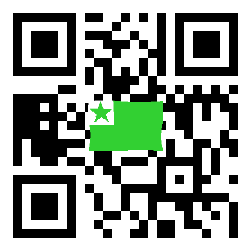 